CURRICULUM VITAERAJIV MIDHA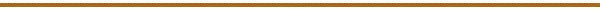 I.  BIOGRAPHICAL DATAName:				Rajiv Midha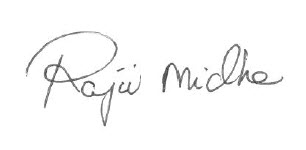 Present Rank:		Head and ProfessorDepartment:			Department of Clinical NeurosciencesFaculty:			Cumming School of Medicine, University of CalgaryInstitution Address:		Foothills Medical Centre				1403 – 29th Street NW Room 1195				Calgary, Alberta				Canada T2N 2T9				Phone (403) 944-1260Fax (403) 270-7878Email: rajmidha@ucalgary.ca II. ACADEMIC RECORDi.  Undergraduate:	Medical School, Faculty of Medicine, University of Toronto, 1983-1987.  (University of Toronto, Arts and Science, 1981-1983.)Final Degree:		Doctor of MedicineDate Completed:		1987Institution/City/County:	University of Torontoii. Postgraduate:	1. Comprehensive Surgery Internship, Queen’s University, 		7/1987-6/1988				2. NeurosciencesFinal Degree:		Masters of SciencesDate Completed:		1992Institution/City/County:	Institute of Medical Science, University of TorontoSupervisor(s):		Susan Mackinnon and Alan Hudsoniii. Special ProfessionalFinal Degree:	Specialization in Neurosurgery, FRCSCDate Completed:	1994 (July 1988- June 1994)Institution/City/County:	University of TorontoDirectors:	Alan Hudson and Charles TatorFinal Degree:	Fellowships in peripheral nerve surgeryDate Completed:	1995 (July 1984- June 1995)Institution/City/County:	University of Toronto and LSUMC, New OrleansDirectors:	Richard Moulton (Toronto) and David Kline (New Orleans)iv.  Licensure, Certification and Boards:1.	College of Physicians and Surgeons of Ontario, 07/882.	Fellow of the Royal College of Surgeons (Canada), Neurosurgery, 09/943.	American Board of Neurosurgery, 11/984.	College of Physicians and Surgeons of Alberta 08/2004	Medical Training Exams and Qualifications:1.	MCC Qualifying Examination 19872.	National Board of Medical Examiners (USA) July 19883.	LMCC II August 1988v. Continuing Medical EducationManagement and Leadership Courses:1.	Physician management Institute (PMI) Leadership skills for shaping the future	April 20062.	PMI Leadership skills development	April 2006 3.	PMI Conflict management and effective negotiation	November 20064.	PMI Planning and managing change 	November 20065.	PMI Dollars and sense: Finances and economics for the health care leader	December 20126.	PMI Self-awareness and effective leadership	February 20137.	Executive Health Leadership Course, Haskayne School of Business	Oct 2014- March 2015III. AWARDS AND DISTINCTIONS1.	Admittance Scholarship, Scarborough College, University of Toronto	19812.	NSERC Undergraduate Summer Scholarship	19833.	Sotherton Wadhams in-course Scholarship in Sciences in Second Year, University of Toronto	19834.	Samuel Castrilli Award, Faculty of Medicine, University of Toronto	1983-19865.	Research Scholarship- Undergraduate Program in Medical Science (UPMS), Institute of Medical Science, University of Toronto	1983-19856.	Dr. R.E. Haist Award in Physiology, Faculty of Medicine, University of Toronto	19847.	Dr. C.S. Wainwright Memorial Scholarship, Faculty of Medicine, University of Toronto	1984-19868.	Chester William Ferrier M.D. Scholarship in Surgery, Faculty of Medicine, University of Toronto.	19869.	Mitchell Kohan Scholarship, Faculty of Medicine, University of Toronto	198710.	Honour List, Faculty of Medicine, University of Toronto	1984-198711.	Canadian Society of Clinical Investigations, Award for Research Paper Presentation - Royal College of Physicians and Surgeons of Canada Meeting, Winnipeg, Manitoba	198712.	Thomas P. Morley Neurosurgical Resident Research Prize, University of Toronto	199213.	Frank H. Mayfield Award, by the Joint Section on Disorders of the Spine and Peripheral Nerves of the AANS, Miami, Florida, Feb., 1992	199214.  Physicians Service Incorporated (PSI) Residents Research Prize, University of Toronto	199215.	Gallie-Bateman Surgical Resident Research Day, Third Place, University of Toronto	199216.	Plastic Surgery Education Foundation (PSEF) Essay Contest, Investigator Category, Third Prize	199217.	PSEF Junior Scholarship Award- Basic Sciences, Co-author of Winning manuscript by Tim Best, M.D.	199218.	K.G. McKenzie Memorial Research Training Award	199419.	Bernard Langer Surgeon Scientist Award, University of Toronto	199620.	Annual Marvin Tile Award, S&WCHSC, University of Toronto	200221.  Alan R Hudson Teaching Award, Division of Neurosurgery, University of Toronto	200422.   McMaster University, Division of Neurosurgery, Annual Shatz Lecturer	2006 23.  University of Ottawa, Division of Neurosurgery, Michael Richard Visiting Professor in Neurosurgery	200624.   Golden Apple Award, School of Graduate Studies, University of Calgary	200725.  University of Vermont (Burlington) Dept of Neurosurgery Inaugural Lester Wallman lecture	200926.	Award for Section Editor Excellence, Neurosurgery	201127. 	Norman Hill Lecture (13th Annual), University of Manitoba	201128.	Award for Section Editor Excellence, Neurosurgery	201129.	Award for Section Editor Excellence, Neurosurgery	201230.	Lifetime Excellence Award for Editorship, Neurosurgery	201331.	Fellow of Canadian Academy of Health Sciences	201532.	David Kline Lecture, AANS Annual Meeting	201733.	University of Ottawa, Brien J Benoit Visiting Professor 	201734.	Banerjee Oration, Annual ISPNS (Delhi, India)	201835.	Indo-Canadian Chamber of Commerce, Male Professional of the Year	201836.  AL Dellon Lecture (4th Annual), University of Michigan	201837. 	Meritorious Member Peripheral Nerve Award, Disorders of Spine and Peripheral Nerve, Miami March 2019	201938.	Dwight Parkinson Lecture (13th Annual), University of Manitoba	2021  IV. 	ACADEMIC APPOINTMENTSOct 1, 2012- ongoing 	Professor and Head, Department of Clinical Neurosciences (DCNS), University of CalgaryJuly, 2005- Sep 2012	Division Head, Division of Neurosurgery, Full Professor, DCNS, University of Calgary (Deputy Head, DCNS Jan 2006-Sep 2012)Jan 1, 2005 – ongoing	Scientist, Hotchkiss Brain Institute, University of CalgaryJuly 2004- June 2005	Division Head, Division of Neurosurgery, Associate Professor, Dept of Clinical Neurosciences, University of Calgary July 2000-June 2004	Associate Professor, Department of Surgery (Division of Neurosurgery), July 1995 – June 2000	Scientist, Neuroscience Research, Sunnybrook and Women’s College 	Health Sciences Centre, University of Toronto (Assistant Professor)V.  EDUCATIONAL ACTIVITIES(Teaching Dossier has detailed and chronological listing of all teaching activities including related to undergraduate, postgraduate, medical school, residents, fellows, CME, etc; research supervisory activities are supplied below)Graduate school appointment: Neurosciences Research Program, Hotchkiss Brain Institute, University of Calgary, Nov 2004-ongoingInstitute of Medical Science (IMS), University of Toronto, Feb, 1998-Dec, 2010.Graduate Student Supervision:Jason Belkas, Institute of Medical Sciences, MSc Student, September 2001-August, 2003. Thesis project completed and degree conferred Fall 2013: “Biomechanical properties, biocompatibility, and nerve regeneration through a synthetic hydrogel nerve tube” (University of Toronto Open Fellowship, $5000; IMS Continuing Fellowship 2001, $5,000; James F. Crother’s Family Fellowship in Peripheral Nerve Damage, $6, 000; IMS Continuing Fellowship 2002, $7,500).Gamal Seif, Institute of Medical Sciences, MSc Student, September 2003-June 2004; Thesis project studying: Growth factors gradients from bioengineered nerve guidance tubes  (James F. Crother’s Family Fellowship in Peripheral Nerve Damage, $10, 525; NSERC Fellowship $17, 300) (Transferred to CH Tator, as Midha moved to Calgary).Stephen Kemp, Neuroscience Research Program, University of Calgary, PhD conferred spring 2010. Jan 2005-Dec 2009. The effect of in vivo delivery of nerve growth factor in peripheral nerve regeneration. GRS Award, 2005, $4, 000; 2007, $4, 100. Spinal cord and nerve regeneration program (HBI) Studentship, $7, 000, 2007. FGS (Neuroscience) Open Scholarship $500, 2008. MDNS Neuroscience Award, University of Calgary, $1500, November, 2008. Currently Assistant Professor at University of Michigan.Sarah Walsh, Neuroscience Research Program, University of Calgary, PhD conferred fall 2010. Sep 2005-Sep 2010. Skin derived stem cells for repair of nerve injuries. Achievement in Medical Sciences (AIMS) Scholarship, University of Calgary, 2005, $25, 000. NSERC Scholarship 2007-10, $35, 000. MDNS Neuroscience Award, University of Calgary, $1500, November, 2008. Accepted into and completed MD-PhD Program, University of Calgary, May 2012. Currently at University of Ottawa for residency in Neurology.Abdul Shararah. Neuroscience Research Program, University of Calgary, MSc Candidate. August 2008-May 2009. Imaging of the myelination process by skin-derived precursor stem cells. (Stopped graduate studies as accepted into McGill University Plastic Surgery Residency program.)Jacob Alant. Neuroscience Research Program, University of Calgary, MSc. June 2010-August 2013. Thesis conferred Fall 2013. Development of a rodent neuroma in continuity injury model. Neurosurgery faculty at Dalhousie University.Joey Grochmal. Neuroscience Research Program, University of Calgary, PhD, conferred June 2015. Spectral Analysis of Peripheral Nerve and SKP-SC derived myelin by solvatochromic dyes. HBI Resident Scientist Fellowship Award, 2009-2012, PGY level salary support (~$45,000) and $3,000 research allowance. UofC Clinical Investigator Program, July 2009-June 2015. AI-HS Clinical Scholarship 2012-2015. Mackenzie Award, CNSF 2012. Academy Award runner up, American Academy of Neurosurgery, 2015. Faculty at University of Texas (Lubbock, TX).Ranjan Kumar (co-supervision with Jeff Biernaskie). Neuroscience Research Program, University of Calgary, PhD conferred August 2015. Sep 2009-July 2015. Differential abilities of acutely and chronically denervated nerve derived Schwann cells and skin derived Schwann cells to support axonal regeneration and remyelination. AI-HS Schlorship $30, 000, 2013-2015. Private enterprise in Calgary.Aleksandra Ivanovic.  Neuroscience Research Program, University of Calgary, MSc Candidate. Sep 2011-2015.  Optimiziming assessment of behavioral outcomes in rat hindlimb nerve injury models. Leaders in Medicine Program, 2012-2015. SWAAC Award, University of Calgary. Withdrawn from program- awaiting MSc exam; currently neurology resident at UBC.Reseach PDF and clinical postgraduate fellows: Research Peripheral nerve fellow. Takeshi Matsuyama, Nara Medical College, Nara, Japan. Jan 1997-Dec 1998. Neurosurgical faculty, JapanResearch Fellow. Olawale A.R. Sulaiman, PhD. (Tessa Gordon, supervisor), Department of Pharmacology, Division of Neurosciences, University of Alberta, 1999. Professor of Neurosurgery, Tulane UniversityClinical Peripheral nerve fellow.  Mubarek Al-Gahtany, University of Toronto, July 2001-June 2002. Neurosurgical faculty, Saudi ArabiaResearch Peripheral nerve fellow.  Akkapong Nitising, Thailand. April 2002-August 2002. Neurosurgeon, Thailand Research Peripheral nerve fellow (Post-doctoral).  Qing Gui Xu, China, October 2002-2009. Clinical Assistant in Neurosurgery, CalgaryClinical Peripheral nerve fellow.  Michael Taylor, Canada, Jan 2003-March 2003. Professor of Neurosurgery, University of TorontoClinical Peripheral nerve and neurotrauma fellow. Robert Ramcharan, Jamaica, Aug 2003-July 2004. Neurosurgeon, UWIClinical and research peripheral nerve fellow. Mohammed Bangash, Canada (Dalhousie University), July-Dec, 2004. Neurosurgeon, Saudi ArabiaClinical peripheral nerve fellow. Bassam Addas, Jeddah, Saudi Arabia, Sep 07-Feb 2008. Neursurgical faculty, Jeddah University, Saudai ArabiaClinical peripheral nerve fellow. Juan Barges Coll, Mexico City, Mexico, March- April, 2008. Neurosurgeon, MexicoClinical peripheral nerve fellow, Erin Dyer, Canada (UWO), Oct-Nov, 2008. Neurosrgery faculty at Case Western, Cleveland, Ohio Clinical and research peripheral nerve fellow. Jacob Alant, South Africa, April 2008-June, 2009. Neurosurgical faculty, Dalhousie UniversityClinical peripheral nerve fellow. Aleksa Cenic, Canada (McMaster Univ, Hamilton), July-Dec, 2009. Neurosurgical faculty, McMaster UniversityClinical and research peripheral nerve fellow. Kathleen Joy Khu, Philippines, July, 2009-June 2010. Neurosurgeon, Manilla, PhillipinesResearch PDF. Antos Shakhbazau, Belarus, May 2010- April 2013. Genetic engineering of nerve and skin derived Schwann cells to augment nerve regeneration. AI-HS Fellowship, Alberta. HBI PDF of the Year Award, 2013. Research Associate, Houston, TexasResearch PDF. Colin Franz, University of Calgary, June 2010- May 2012. Trans-vertebral electrical stimulation to enhance specificity of nerve regeneration. Partial AI-HS Fellowship, Alberta. Finished MD program in Calgary in May 2012, now at Northwestern University and Rehab Institute of Chicago for residency in Physical Medicine and Rehabilitation.Clinical and research peripheral nerve fellow. Helene Khoung, Canada (Laval University, Quebec City).  July 2010-June 2012. Behavioral analysis of the effects of SKPs therapy on acute and delayed nerve repair. Cloward Award, AANS/CNS Joint Section on Disorders of the Spine and Peripheral Nerve and HBI Denyse Lajoie-Lake Fellowship for 2010-11; McLaughlin Fellowship, Universite Laval, 2011-12. Neurosurgical faculty, Laval University.Clinical fellow. Boon Pang, Singapore, July-December 2010. Neurosurgeon, Singapore.Clinical fellow. Ferry Sanjaya, Indonesia, August 2011-June 2012. Neurosurgeon, Jakarta.Clinical and research peripheral nerve fellow. Chandan Mohanty, India. HBI Denyse Lajoie-Lake Fellowship for 2012-13. Neurosurgeon, Mumbai, India.Research PDF. Hardeep Dhaliwal, University of Calgary, April 2013-July 2015. Evaluation of bioprocessed and optimized SKP-SCs for nerve injury repair and outcome.Research PDF. Leila Mirfeizi, University of Calgary, May 2013-July 2015. Bioprocessing and cell engineering of SKP-SCs. Eyes High Postdoctoral Fellow, University of Calgary.Research PDF. Jo Anne Stratton, University of Calgary. March 2014-ongoing. Schwann cell and macrophage interactions in nerve regeneration.Clinical fellow. Tarek El-Mahdoun, Dubai, UAE, March 2014-Feb 2015.  Partially supported by Integra Lifesciences Foundation Fellowship.Research and clinical fellow, Yuval Shapira, Tel Aviv, Israel, December 2014-December 2016.  HBI Denyse Lajoie-Lake Fellowship for 2015. Neurosurgical faculty, Tel Aviv University.Research and clinical fellow, Mustafa Nadi, Amman, Jordan, Dec 2015-August 2016.Research and clinical fellow, Sudheesh Ramachandran, Banglore, India, July 2016-June 2017.Research and clinical fellow, Toby Loch-Wilkinson, Sydney, Australia, Feb 2017-July 2017.Clinical and research fellow, Vanessa Sammons, Australia, July-December 2017.Clinical and research fellow, Saud Alzahrani, Saudi Arabia, July 2018-June 2019.Research PDF, Elodie Labit, Partial supervision (with Jeff Biernaskie), May 2018-ongoing. Phenotypic and gentotypic analysis of human skin and nerve Scwann cells.Research PDF, Daniel Umansky, Nov 2018-Nov 2019. Therapeutics assessment in neuroma in continuity nerve injury model in rats.Clinical and research fellow, Daniel Umansky, Jan 2020-ongoing. Denyse Lajoie-Lake Fellowship, HBI Jan-Dec 2020.Clinical and research fellow, Harley Brito Da Silva, July 2020-June 2021.Clinical fellow, Rajesh Krishna Pathiyll, July November 2021-ongoing.Summer/ Thesis Project (Undergraduate) Student Supervision:James Noble, May-August 1997, 1st year undergraduate. Clinical research project on the epidemiology of peripheral nerve injuries.  Summer Studentship Award from Integrative Biomedical Sciences, SHSCVivek Patel, May- August 1998. 1st year med student.  Outcome measures of ulnar neuropathy.  Studentship support from the Ricard Chair, U of T James Noble, May-August 1998, 2nd year undergraduate.  Basic project with bioabsorbable peripheral nerve grafts.  Award from Research Administration, SHSC.Shudeshna Nag, May-August 1999. 2nd year undergraduate.  Motor and sensory long nerve allografts. Summer Studentship from the Institute of Medical Sciences, U of TJason Noble, May- August 1999. 1st year undergraduate.  Clinical research project on outcome measures of ulnar neuropathy. Studentship support from the Ricard Chair, U of T.James Noble, September 1999-April 2000.  4th year undergraduate.  FGF release profiles from artificial nerve conduits. 4th year Thesis Project CourseJason Noble, May- August 2000. 2nd year undergraduate. Motor and sensory long nerve allografts. Summer Studentship from the Institute of Medical Sciences, U of TShudeshna Nag, June-August 2000. 3rd year undergraduate.  Vascular changes during nerve allograft rejection. Award from Research Administration, S&WCHSCSumeet Vadera, June-August 2000. 1st year undergraduate.  Vascular changes during nerve allograft rejection.  Studentship support from the Ricard Chair, U of THenry Siu, May- August 2001. 3rd  year undergraduate. Microgene array analysis of human nerve and neuromas.  Summer Studentship from the Institute of Medical Sciences, U of THenry Siu, May- August 2002. 4th year undergraduate. Microgene array analysis of human nerve and neuromas.  Summer Studentship from the Institute of Medical Sciences, U of TSeema Patel, June- August 2002. 1st year Medical Student, U of T. MRI of nerve injury.  Summer Research Scholarship, Faculty of Medicine, University of TorontoSteven Chan, June- August 2002. 1st year Medical Student, U of T. Protection of denervated endoneurial pathways after nerve injury.  Summer Research Scholarship, Faculty of Medicine, University of TorontoJodie Simard, June-August 2002. 2nd year undergraduate, University of Guelph.  Growth factor release and delivery from nerve tubes. Summer Research Award from Research Administration, S&WCHSCHelen Liu, Sept 2002-May 2003. 4th  year undergraduate.  NGF release from artificial nerve conduits. 4th year Thesis Project Course in Neuroscience (NRS400), University of TorontoTeresa Pun, June-August 2003. 4th  year undergraduate, University of Toronto. MRI of Tellurium induced peripheral nerve demyelination. Summer Studentship from the Institute of Medical Sciences, U of TTeresa Pun, June-August 2004. 1st year Medical Student, University of Toronto. MRI of experimentally induced nerve inflammation. Summer Research Scholarship, Faculty of Medicine, University of TorontoRajbeer Sangha, Sep 2004-May 2005. 4th year independent studies course (Zoology 528), University of Calgary. Thesis supervision, NGF gradients in nerve tubesAnup Patel, May-Aug 2005. University of Calgary. Regeneration through nerve guidance tubesShabaz Syed, May-Aug 2006. Regeneration is improved through collagen as compared to silicon nerve tubes. Winner of summer student award competition, HBIShabaz Syed, May-Aug 2007. Biochemical analysis of skin derived stem cells and Schwann cells for repair of nerve injuries. STEP Studentship Award, Govt of Alberta. O’Brien Award for top Research Presentation – University of Calgary, Faculty of MedicineSundeep Dhaliwal. May-August 2008.  Behavioural outcomes of peripheral nerve injury.Sundeep Dhaliwal. May-August 2009.  Understanding the beneficial role of skin-derived precursor cells in regeneration after chronic nerve injury. Markin USRP Scholarship, Univ of Calgary Sundeep Dhaliwal. May-August 2010. Nerve demyelination model using adriamycin injection in rat sciatic nerve. AHFMR student fellowship (P Stys, co-supervisor)Michael Dreidger. May-August 2010. Molecular characterization of skin-derived precursor stem cell populations. AHFMR student fellowship.Ashley Rommens. May-August 2010. Attachment, survival and proliferation of SKPs on novel biofilms. (Vet Med studentship, A Webb, co-supervisor)Sundeep Dhaliwal. May-August, 2011. SPKs contribution to peripheral nerve remyelination. EndMS ScholarshipFang Wei Liu. May-August, 2011.  Phenotypic and molecular characterization of SKPs for determining an optimal myelinating population. Markin USRP Scholarship, Univ of CalgaryFang Wei Liu. May-August, 2012.  SOX 2 expression and myeliantion capacity of Schwann cell population. AI-HS Summer StudentshipRaveena Dhaliwal, May-August, 2012.  Characterizing myelination composition and maturity by using environmentally sensitive myelin dyes, BSc Neuroscience Program Summer Research Scholarship, Univ of CalgaryRaveena Dhaliwal, September 2012- April, 2013.  Characterizing myelination composition and maturity by using environmentally sensitive myelin dyes, BSc Neuroscience Program Honours Thesis, Univ of CalgaryChinmaya Mishra, May- August, 2013. Assessment of Schwann cell survival in vivo after nerve micro-injection.  BSc Neuroscience Program Summer Research Scholarship, Univ of CalgaryChinmaya Mishra, September 2013- April, 2014. Assessment of Schwann cell survival in vivo after nerve micro-injection.  BSc Neuroscience Program Honours Thesis, Univ of CalgaryPrajay Shah, May- August, 2014.  Interaction of macrophages and Schwann cells in nerve repair. BSc Neuroscience Program Summer Research Scholarship, Univ of CalgaryAlexander Kipp, September 2014- April 2015. Behavioural assessment of experimental nerve injuries in continuity managed with electrical stimulation therapy.  BSc Neuroscience Program Honours Thesis, Univ of CalgaryHaris Malik, September 2014-April 2015. Evaluation of in vitro and in vivo Schwann cell survival. B MDSC 508 HSc Honours Thesis, Univ of CalgaryJill Girgulis, May- September 2015. Behavioural assessment of experimental nerve injuries in continuity managed with Schwann cell therapy. AI-HS Studentship AwardMohit Vohra, Sep 2015-April 2016. MDSC 508 BHSc honours thesis, University of Calgary. Investigating Macrophages for Central Nervous System repair: Gaining insights from the Peripheral Nervous System. Session chair and examiner for year 4 thesis presentations (2 hours) on April 8, 2016Abir Islam, May- September 2016. Behavioural assessment of experimental nerve injuries in continuity managed with supercharge end-side transfer. AI-HS Studentship AwardAlexander Holmes. May-September 2016. Immunomodualtion of myelination after nerve injury by M2-type macrophages. HBI summer student presentation awardAlexander Holmes. May-September 2017. Role of macrophage derived GAS6 in Schwann cell proliferation and maturation. AI-HS Studentship AwardYassine Bensaada. Neuoroscience honour thesis. Activation of repair Schwann cells using novel drug therapies. September 2017-April 2018Sourav Saha. Undergraduate summer student. Bioinformatics approach to analysis of gene transcription in Schwann cells in nerve injury. Biomed Eng/HBI Summer studentship. May-August, 2018Tanmay Mishra. Undergraduate summer student. Imaging of Schwann cell seeded 3D scaffolds. May-August 2018Ebrahim Al-Awadhi. Undergraduate summer student. Behavioural assessment of nude immunocompromised rats following nerve injury. May-August 2018.Jaskaran Grewal. MDSC 507 Thesis Course. Clarity based imaging of nerve and nerve conduits. September-December 2018Ebrahim Al-Awadhi. MDSC 508, Honors thesis. Behavioural assessment of nude immunocompromised rats following nerve injury. September 2018-April 2019. Oral defense examiner MDSC 508, April 5, 2019 (12 hours)Rehman Tariq. Undergraduate summer student. Characterizing the skin derived Schwann cell with markers of the unmyelinated SC phenotype. June -August 2020. Neuroscience UG studentship. September-December 2020, MITACS Internship.Other graduate school activity:Graduate program advisory committee member:Jody Dickstein (Jack Hay, supervisor), Immunology, PhD, 1999Timothy Seabrook (Jack Hay, supervisor), Immunology, PhD, 2000Christine Papiconomou (Miles Johnston, supervisor), Pathobiol Lab Med, PhD candidate, 2000-2002Geoffrey Caines (Isabelle Aubert, supervisor), Pathobiol Lab Med, MSc candidate, 2000-2004Jessica Gagetek (Naweed Syed, supervisor), MSc Candidate, Univ of Calgary, 2004-2007Bhagat Singh (Doug Zochodne, supervisor), PhD, Univ of Calgary. Candidancy exam September 2010, PhD Examiner, June 2013Khalil Ramji (Wee Yong, supervisor), PhD Candidancy exam December 8, 2014; Phd Examiner Sep 13, 2018Kathleen Hagel (Shalina Ousman, supervisor), MSc Supervisory committee, Feb 2018-Kabita Balil (Jeff Biernaskie, supervisor), PhD Supervisory committee, March 2020-Internal Examiner:William Andrade (Jack Hay, supervisor), Immunology, Univ of Toronto, PhD, 1996Melfort Boulton, Pathobiol Lab Med, (Miles Johnston, supervisor), Univ of Toronto, PhD 1998 John Georgiou (Milton Charlton, supervisor), Physiology, Univ of Toronto, PhD 1999Jessica Gagetek (Naweed Syed, supervisor), MSc, Univ of Calgary, Dec 2006Wei-Qiao Liu (Doug Zochodne, supervisor), MSc, Univ of Calgary, July 2007David McDonald (Doug Zochodne, supervisor), PhD, Univ of Calgary, Dec 2007Rosiland K Alfred (Michael Kallos, supervisor), Faculty of (Biomedical) Engineering, University of Calgary, PhD, August 30, 2011Erin-Mai Lim (Shalina Ousman, Supervisor), Graduate program in Neuroscience, PhD, University of Calgary, July 5, 2016.Transfer (MSc-PhD) Examiner:Nicholas Phan (Mike Fehlings, supervisor), IMS, 2001	Examiner, Senate University of Toronto:Stevan Casha (Mike Fehlings, supervisor), IMS, PhD 2002External Thesis Appraiser (University of Toronto):Gamal Seif (Charles Tator, Supervisor), IMS, MSc Sep 2005 Candidacy Exam:Nathan J Michaels (Wee Yong, Supervisor), Graduate program in Neuroscience, University of Calgary, July 25, 2016.Tylor Walsh (Michael Kallos, Supervisor). BME, University of Calgary, Dec 12, 2016  PhD Exam, External Examiner: Stefan Hoyng (Martijn Malessy, Supervisor), Leiden University, Holland, November 1, 2016.MSc Exam, External Examiner:Matthew Curran (Ming Chan, Supervisor), University of Alberta, May 29, 2017.Graduate seminars:CIP, University of Calgary- “Academic peer review”, January 23, 2018 (11 learners).PhD Exam, External Examiner:Joelle Nadeau (Valerie Verge, Supervisor), University of Sasketchawan, May 7, 2018.PhD Exam, ExaminerKhalil Rawji (Wee Yong, Supervisor), University of Calgary, September 13, 2018.PhD Exam, External ExaminerJetan Bhardwaj (Michael Fehlings, Supevisor), University of Toronto, May 11, 2020.   Postgraduate education:Neurosurgery resident seminar, Univ of Calgary, Nerve anatomy and physiology (2 hours, 12 learners), October 1, 2018Plastic surgery case review, University of Michigan (2 hours, 18 learners), October 11, 2018.Neurosurgery resident seminar, Univ of Calgary, Upper extremity nerve anatomy and entrapments (2 hours, 12 learners), October 15, 2018Neurosurgery resident seminar, Univ of Calgary, Lower extremity nerve anatomy and nerve entrapments (2 hours, 12 learners), October 29, 2018Neurosurgery resident seminar, Univ of Calgary, Nerve and brachial plexus injuries (2 hours, 12 learners), November 5, 2018Neurosurgery resident seminar, Univ of Calgary, Nerve tumors (2 hours, 14 learners), Nov 27, 2018Neurosurgery resident seminar, Univ of Calgary, Nerve exam (1 hours, 14 learners), Dec 3, 2018Canmeds seminar (Canadian and US Health Care Systems), Neurosurgery residents (1 hour, 15 learners), Dec 10, 2018Neurosurgery OSCE. Prep of cases (4 hours) and exam administration (3 Hours; 12 examinees) November 2019 CIP Seminar, Academic peer review, CIP Trainees (1 hour, 7 learners) , Feb 4, 2020 Neurosurgery resident seminar, Univ of Calgary, Nerve injury and clinical nerve exam (2 hours, 12 learners), October 5, 2020.Neurosurgery resident seminar, Univ of Calgary, BPI, upper extremity nerve anatomy and entrapments (2 hours, 12 learners), October 26, 2020Neurosurgery resident seminar, Univ of Calgary, Lower extremity nerve anatomy and nerve entrapments (2 hours, 12 learners), November 2, 2020Neurosurgery resident seminar, Univ of Calgary, Nerve tumors (2 hours, 14 learners), Nov 16, 2020Neurosurgery OSCE. Prep of cases (4 hours) and exam administration (3 Hours; 13 examinees) November 23, 2020 Neurosurgery written exam prep (2 hours) and review (1 hour), November 30, 2020Canmeds seminar: Leadership in healthcare (1 hour + 4 hours prep time; 12 resident trainees), Feb 8, 2021OSCE-RCPSC Exam prep chief residents May 3, 2021 (3 hours)Judge, Neurosurgery resident research day, University of Manitoba, June 2 2021 (9 presentations, 2 hours)Planning for faculty career in neurosurgery, Neurosurgery Residents, University of Toronto (30 trainees, 1 hour), June 9, 2021Undergraduate education (2020 onwards):Course 5- small group sessions, August-Sep 2020, 4 hoursClinical core- bedside neurological exam, 5 hours, Feb 2 2021 Course 5- small group sessions, August-Sep 2021, 10 hoursVI.  ADMINISTRATIVE RESPONSIBILITIESi. DepartmentalChairman, Peripheral Nerve Committee, University of Toronto, Department of Surgery (Division of Neurosurgery)	1996-2004Member, RPC, Division of Neurosurgery, UofT	2000-2004Division Head, Division of Neurosurgery, Department of Clinical Neurosciences	2004-2012Head, Search Committee, Epilepsy Neurosurgeon	2006Search and committee, Frank LeBlanc Spinal Cord Leadership Chair, HBI and UofC	2006-7Head, Search Committee, Skull Base Neurosurgeon	2007-8Head, Search Committee, Pediatric and Trauma Neurosurgeon	2007- 8Head, Search Committee, Academic spinal neurosurgeon	2008-9Head, Search Committee, Academic spinal neurosurgeon	2010-11Head, Search Committee, Cerebrovascular neurosurgeon	2010-11Head, Search Committee, Surgical oncology neurosurgeon	2011-12Head, Search committee, neuromuscular neurology	2014-15Head, Search committee, epilepsy neurology, clinician scientist	2014-15Head, Search committee, pediatric neurosurgery	2014-15Head, Search committee, epilepsy neurology, clinical researcher	2014-15Head, Search committee, Movement Disorder program, clinical leader	2015-16Head, Academic search committees in DCNS (~20)	2016-ii. FacultyFaculty Council, Faculty of Medicine, University of Toronto	1997-2000Faculty Council, Faculty of Medicine, University of Calgary 	2004-present	Executive Committee, Hotchkiss Brain Institute (HBI)	2004-ongoingFaculty Council, Faculty of Medicine, University of Calgary	2004-ongoingFaculty of Medicine (UofC) Promotions Committee	2006, 2012-ongoingSearch and committee, Stroke Chair, HBI and UofC	2007-ongoingSearch and Cmte, KCCF Chair, Uof C	2007-ongoingEducation Committee Member, HBI	2009-12Department Head, DCNS, University of Calgary and Calgary Zone, AHS	2012- ongoingMember, search committee, Tourmaline Oil Chair in PD	2012-4Member, search committee, Department Head Emergency Department at UofC and AHS	2013-4Member, Strategic Advisory Board, HBI	2013-Executive member, Rebecca Hotchkiss International Scholar Exchange committee	2013-6Member, Review Committee, Libin Cardiac Sciences program	2015Member, Chair committees (7 in all)	2012-ongoingMember, Search Committee, HBI Director	2017-8Member, 5 year Review Committee, Dept Cell Biol and Anatomy	2018-19Member, S&S Committee, Search, Department Head Surgery	2020-21  iii. University Member, RPC, Division of Neurosurgery, University of Toronto	 2000-2004iv. Regional Health AuthorityDivision Chief, Division of Neurosurgery, Calgary Health Region/Alberta Health Services (AHS) 	2004-2012Deputy Head, DCNS, Calgary Health Region/AHS	2006-12Department Head, DCNS, Calgary Zone, AHS	2012-ongoing v. Hospital/AHSMember, Search Cmte, Head of Trauma Program, Calgary	2005Member, Search Cmte, Medical Director, Neuroscience Vision and Rehab SCN	2018Member, Search Cmte, Medical Co-Directors, Cardiovascualr and Stroke SCN	2021VII. PROFESSIONAL ACTIVITIESi. Membership in professional and learned societies:1.	Ontario Medical Association	1985-present2.	Canadian Medical Association	1985-present3.	College of Physicians and Surgeons of Ontario	1988-20044.	Canadian Medical Protective Association	1987-present5.	Congress of Neurological Surgeons (CNS)	1988-present6.	Society for Neuroscience	1991-present7.	American Society for Peripheral Nerves (ASPN)	1992-present8.	Fellow of the Royal College of Surgeons (Canada), Neurosurgery 	1994-certified9.	American Association of Neurosurgeons (AANS)	1995-present10.	Canadian Congress of Neurosurgical Sciences (CCNS)	1995-present11.	Sunderland Society	1998-present12.	American Board of Neurosurgery (certified)	11/9813.	Peripheral Nerve Society	2003-present14.	College of Physicians and Surgeons of Alberta	2004-present15.	Alberta Medical Association	2004-present16.	Society of Neurological Surgeons	06/06-present17.	American Academy of Neurological Surgery	11/07-present  ii. 	Professional Service:National and international committee: 	1.	American Society for Peripheral Nerve (ASPN) scientific meeting committee	1996-19992.	AANS Spine and Nerve Section of the AANS/CNS Research Committee Member 	1999-present3.	ASPN Council, member at large	1998-20004.	ASPN Scientific Meeting Program Chairman	2000-2001, 2001-025.	AANS Spine and Nerve Section of the AANS/CNS Scientific Advisory Committee Member; Grant Reviewer 	2000-01, -02, -036.	AANS Spine and Nerve Section of the AANS/CNS Executive Council Member; Chairman Peripheral Nerve Taskforce 	2001-20057.	1st Annual University of Toronto Peripheral Nerve Symposium, Chair and Organizer	20028.    ASPN Council, Historian	2002-039.	Canadian Congress of Neurological Sciences (CCNS) Abstract Review Board	2001-2, 2002-310.  2nd Annual University of Toronto Peripheral Nerve Symposium, Chair and Organizer	200311.	ASPN Council, Secretary	2003-200412.	Canadian Congress of Neurological Sciences (CCNS) Scientific Program Advisory Committee	2003-200613.	AANS Abstract Review Board	200314. 	ASPN Council, Vice President	2004-515. 	Sunderland Society, President and Host of 2004 meeting	2004-200516.  Congress of Neurological Surgeons, Scientific Program Committee	2004-200517.	ASPN Council, President Elect	2005-200618.  AANS Spine and Nerve Section of the AANS/CNS Executive Council Nominating and Research Awards Committees	2005-201019.	ASPN Council, President	2006-200720.  ASPN Council, Past –president	2007-200821.  ASPN Grant Review Committee	2007-201022.	ASPN Education Committee	2008-201123.	ASPN Education Committee, Chair	2011-ongoing24.	Society of Neurological Surgeons, Research Committee	2009-1225.	American Academy of Neurological Surgeons, Membership Committee	2011-1426. 	Sunderland Society, Membership Committee	2011-1627.	Canadian Neurosurgical Congress representative to World Federation of Neurological Surgeons (WFNS)	2103-ongoing28.	AANS Continental Delegate to WFNS	2013-ongoing29.	ASPN Grant Panel Committee	2015-201730.	ASPN Scientifc Program Committee	2013-201731.	Vice Chairman, Peripheral Nerve Committee, WFNS	2014-ongoing32.	Executive Council, Historian ASPN 	2019-2020	   Grant Reviewer:CIHR	Fall, 2003CHRP-NSERC	2004-ongoingCIHR	Spring, 2006CIHR	Spring, 2009DOD, US Government	January, 2010NSERC	Fall, 2013PSI, Ontario	Spring, 2014European Science Foundation	January, 2017Grant panel membership:CIHR Regenerative Medicine and Nanomedicine	Spring and fall, 2010ASPN/PSEF	2017CIHR College of Reviewers, March 2019 ongoingJournal Editorial Board:1.	Journal of Reconstructive Microsurgery	1996-present2.	Journal of Neurodegeneration and Regeneration	2006-present3.    Neurosurgery, Editorial Board Canadian Liaison	2007-94.	AANS Neurosurgeon Editorial Board	2007-20115.	Neurosurgery, Section Editor (Peripheral nerves)	2009-present6.	World Neurosurgery, Special Consultant Editor	2010-20157.	Journal of Neurosurgery	2013-20188.	Journal of Neurosurgery, Co-Chair, Editorial Board	2017-2018 9.	World Neurosurgery, Section Editor (Peripheral nerves)	2015-present10.	Journal of Peripheral Nerve Surgery	2017-presentJournal Reviewer:1.	Muscle & Nerve	1998-ongoing2.	Annals of Neurology	2002-33.	Neurorehab Neural Repair	2004-ongoing4.	Tissue Engineering	2004-ongoing5.	Neurosurgery	2005-ongoing6.	Behavioural Brain Research	2005-ongoing7.	Clinical Anatomy	2005-ongoing8.	Journal of Neuroscience Methods	2005-ongoing9.	Canadian Journal of Neurological Sciences	2006-ongoing10.  Experimental Neurology	2007-ongoing11.	Cell Biology International	2009-ongoing12.	Biomaterials	2009-ongoing13.	Journal of Cellular and Molecular Medicine	2010-ongoing14.	Journal of Neuropathologhy and Experimental Neurology	2010-ongoing15.	Stem cell	2010-ongoing16.  Annals of Anatomy	2010-ongoing17.	J Neurotrauma	2011-ongoing18.	Acta Biomateriala	2011-ongoing19.	Brain	2012-ongoing20.	Exp Brain Research	2012-ongoing21.	J Neuroscience	2012-ongoing22.	Science Translational Medicine	2012-ongoing23.	Ann Neurol	2012-ongoing24.	Plos One	2013-ongoing25.	PNAS	2014-ongoing26.	Neural Regeneration Research	2014-ongoing27.  Nature Neurosci	2015-ongoingOther:Fundraising Activities and (Medical) Advisory Boards:1.	Children’s Injured Nerve (CHIN UP) Foundation MAB and assisted development of James F. Crothers Family Award in Peripheral Nerve Damage, a 1M Endowment at University  of Toronto  	2000-20042.	Developed the David Kline Research Award (25K/annual) within the AANS/CNS Joint Section of Spine and Peripheral Nerve Disorders via securing funding from Integra 	2002-20063.   Established the Center of Excellence in nerve regeneration at the University of Calgary, a partnership between HBI and Integra Lifesciences (~100K/year for 5 years)	2010-20154.	Member, Strategic Advisory Board, Hotchkiss Brain Institute	2013-ongoing5.	Department of Clinical Neurosciences- community philanthropy in Calgary (~2.5 M CAD$)	2012-ongoing VIII.	RESEARCH SUPPORT		(currently active are bolded):Medical Research Council (MRC) Fellowship awarded for 2 years (stipend $35,000 per year approximately).		1990-1992Plastic Surgery Education Foundation research grant awarded in collaboration with Dr. S.E. Mackinnon for 1 year.  Grant title: Schwann cell replacement in rejecting peripheral nerve allografts.  Grant amount: $10, 000 U.S.		1991-1992Sunnybrook Trust for Medical Research.  Title: Target specificity in nerve allograft regeneration. Amount: $50, 000. 		07/1995-06/1996The Physicians’ Services Incorporated (PSI) Foundation.  Title: Target specificity in nerve allograft regeneration.  Grant amount: $117, 000. 		07/1995-12/1997Connaught New Staff Matching Grant, University of Toronto.  Title: Host and donor Schwann cells in nerve allografts.  Grant amount: $26, 520.		05/1997-04/1999Dean’s Fund New Staff Grant, University of Toronto.  Title: Fibroblast growth factor enhanced tubes for repair of peripheral nerve injuries.  Amount: $ 9, 811.		02/1998-01/2000The Physicians’ Services Incorporated (PSI) Foundation.  Title: Sensory and motor axons in long peripheral nerve allografts under temporary immunosuppression.  Midha R, Ang LC.  Grant amount: $ 116, 500		01/1998-12/1999Medical Research Council of Canada.  Title: Lymphatic drainage of the central nervous system: relevance to pediatric hydrocephalus.  Johnston MG (PI), Midha R, Flessner MF.  Grant amount: $ 482, 234.		1999-2004Ontario Neurotrauma Foundation.  Title: Delivery of therapeutic agents via a novel synthetic graft to augment axonal regeneration. Midha R, Shoichet MS, Tator CH.  Grant amount: $120, 000.		1999-2001Canadian Institutes of Health Research - Canadian Neurotrauma Research Program.  Title: Quantitative magnetic resonance imaging of neural tissue following trauma. Stanisz G (PI), Schwartz MLS, Henkelman, RM, Midha R.  Grant amount: $122, 642.		2000-2002Ontario Neurotrauma Foundation.  Title: Serial SSEP studies for predicting outcome in comatose patients with head injuries.  Houlden DA (PI), Midha R, Feinstein A, Schwartz MLS.  Grant amount: $101, 900.		2000-2002The Physicians’ Services Incorporated (PSI) Foundation. Title: Bioengineered alternatives to nerve graft for repair of peripheral nerve injuries. Midha R (PI), Shoichet MS. Grant amount: $136, 000. 		2001-2003Premier’s Research Excellence Award.  Title: Use of synthetic nerve grafts to improve nerve regeneration. Midha R. Grant amount: $150, 000		2001-2006Hospital for Sick Children Foundation.  XG 02-032 Title: Bioengineered nerve grafts. Midha R (PI), Shoichet MS. Grant amount: $129, 858 (Declined; overlap with #12)Ontario Research Development Challenge Fund (ORDCF).  Title: The establishment of an Advanced Regenerative Tissue Engineering Centre (ARTEC) based at SWCHSC and University of Toronto. Semple J (PI); Co-applicants (alphabetical order): Fish J, Midha R, Sefton M, Shoichet MS, Woodhouse K. Grant amount: TBD		2003-2004Canadian Institutes of Health Research. Title: In vivo testing of a novel artificial graft to improve peripheral nerve regeneration. Midha R, Aubert I, Shoichet MS.  Grant amount: $253, 557		2002-2005Natural Sciences and Engineering Research Council of Canada Equipment Grant.  Title: Tissue engineering cell culture facility.  Shoichet MS (PI), Midha R, Sefton MV, Tator CH.  Grant amount: $88, 670 		2002-2003Canadian Institutes of Health Research. Title: Quantitative magnetic resonance of neuronal tissue following trauma. Stanisz GJ (PI), Midha R. Grant amount: $224, 349		2002-2005Department of Clinical Neurosciences and Faculty of Medicine, University of Calgary. Title: Peripheral nerve regeneration laboratory. Grant amount: $225, 000		2004-2006 Alberta Heritage Fund for Medical Research. Independent Establishment Award. Title: Strategies to enhance peripheral nerve regeneration. Midha R. Grant Amount: $250, 000		2005-2007Integra LifeSciences Foundation Peripheral Nerve Fellowship Midha R (Salary support for Q-G Xu and A Bassam) Grant Amount $25, 000 (US)		2006-2007David Kline Research Award, AANS/CNS Joint Section on Disorders of the Spine and Peripheral Nerve. Title: The capability of skin derived stem cells to promote nerve regeneration, through Schwann cell differentiation. Midha R, Magaldi M.  Grant Amount $15, 000 (U.S.)		2006-2007CIHR Regenerative Medicine and Nanomedicine Group Grant  RMF-82496: Dynamic manipulation of nerve regeneration: an electronic-axon interface. Zochodne D, Midha R, Jullien G, Syed NI, Verge VMK, Gordon T, Chan KM. Grant amount $2, 250, 000  ($320, 000, ~65K/yr,  towards R Midha)		2007-2012CIHR. Repair of nerve injuries using skin derived precursor cells. Midha R, Gordon T. Grant amount $272,508 ($90 836/yr X 3)		2007-2010Axogen. AG-T-1 Nerve graft large animal study: evaluation of regeneration across long nerve autografts compared to AVANCE allografts in sheep. ($103,600 U.S.$)		2007-2008Integra LifeSciences Foundation Peripheral Nerve Fellowship at the University of Calgary. Midha R. Grant Amount $25,000 US		2008-2009Robertson Fund (for CP Research), HBI, University of Calgary. Title: Analysis of Skilled and Unskilled Locomotor Tasks and Spinal Cord Plasticity Following Nerve Transfers. Midha R, Webb A. grant Amount $20,645		2008-2010Canadian Foundation for Innovation. Regeneration Unit in Neurobiology (RUN), D Zochodne PI, Midha and several others co-PIs. Total grant $3,240, 933 (CFI ~ 1.2M)		2009-2012Cloward Award, AANS/CNS Joint Section on Disorders of the Spine and Peripheral Nerve. Peripheral nerve fellowship. Khoung H and Midha R.  Grant Amount $30, 000 (U.S.)		2010-2011Integra LifeSciences Foundation Peripheral Nerve Fellowship at the University of Calgary. Midha R. Grant Amount $25,000 US		2010-2011Integra LifeSciences: Schwann cell basal lamina matrix for augmentation of nerve regeneration  Midha R. Grant Amount $20,000 US		2010-2013Robertson Fund (for CP Research), HBI, University of Calgary. Title: Augmentation of nerve transfer procedures with precursor stem cells to improve neurological outcome. Midha R, Webb A. Grant Amount $29,608		2010-2012David Kline Research Award, AANS/CNS Joint Section on Disorders of the Spine and Peripheral Nerve. Title: motor axon misdirection in traumatic neuroma-in-continuity injury in rodents. Alant J, Midha R.  Grant Amount $15, 000 (U.S.)		2011-2012 Integra LifeSciences Foundation Peripheral Nerve Fellowship at the University of Calgary. Midha R. Grant Amount $25,000 US		2011-2012Plastic Surgery Education Foundation. Title: Motor axon misdirection in traumatic neuroma-in-continuity injury. Alant J, Midha R. Grant amount $10,000 US		2011-2012Graduate Student Support Grant from the Alberta endMS RRTC, Title: Determining and optimizing the myelination capacity of skin derived precursors. Midha R, Biernaskie J, $15,000				         			       2012-2013Integra LifeSciences Foundation Peripheral Nerve Fellowship at the University of Calgary. Midha R. Grant Amount $25,000 US								       2012-2013Plastic Surgery Education Foundation. Title: Characterization of SKP-SC produced myelin. Grochmal J, Midha R. Grant amount $10,000 US							2012-2013University of Calgary (CSM) and Alberta Health Services. Peripheral nerve regeneration laboratory- operating support. Midha R. Support amount $1,000,000 (100, 000/annum)						2012 - 2022								Alberta Institute Health Solutions- Collaborative Research Innovation Opportunity (CRIO) Project. Title: Bioprocess production of skin derived precursor (SKP) Schwann cells as autologous cell therapy for nerve and spinal cord repair. Midha R, Kallos M, Biernaskie J, Schuurmans C. Grant amount $750, 000 FRN 201200859					2013- 2017Eyes High Fellowship program Award, University of Calgary Midha R, Biernaskie. Fellowship amount $100, 0000				2013- 2015Integra LifeSciences Foundation Peripheral Nerve Fellowship at the University of Calgary. Midha R. Amount $ 25,000 USD			2013-2014David Kline Research Award, AANS/CNS Joint Section on Disorders of the Spine and Peripheral Nerve. Title: Schwann cell therapy to reduce axonal attrition and misdirection in the injured nerve. Shapira Y, Midha R.  Grant Amount $15, 000 (U.S.)		2014-2015Integra LifeSciences Foundation Peripheral Nerve Fellowship at the University of Calgary. Midha R. Amount $ 25,000 USD			2014-2015Alberta EndMS Regional Research and Training Centre Pilot Grant. Skin-derived Schwann cell therapy for remyelination, innate immunomodulation and axonal support in multiple sclerosis. Midha R, Ousman S. Grant amount $30, 000.			01/15-09/15David Kline Research Award- Joint Section of Spine and Peripheral Nerve Disorders AANS/CNS. Title: Effectiveness of distal supercharge end-side nerve repairs. Grant Amount 10,000 US$								2016-17Integra LifeSciences Peripheral Nerve Fellowship at the University of Calgary. Midha R. Amount $ 25,000 USD			2016-17CIHR 2016 Project Scheme (Bridge Fund Amount $100, 000). Thromboprophylaxis After Significant Traumatic Brain Injury: A Randomized Controlled Trial. Pirouzmand, Farhad; Scales, Damon; English, Shane; Fourney, Daryl; Fowler, Robert; Geerts, William; Greisdale, Donald; Jabehdar Maralani, Pejman; Kramer, Andreas; Kutsogiannis, Jim; Macdonald, Loch; Machnowska, Matylda; Mansouri, Alireza; Midha, Rajiv; O’Kelly, Cian; Patel, Chirag; Pronovost, Antoine; Pinto, Ruxandra (Role: co-PI)						2016-17	Calgary Health Trust. Peripheral nerve regeneration research. Donor-directed grant support, $150, 000					2017-2021CIHR Project Grant. Understanding Schwann cell heterogeniety for improved nerve repair. Midha R, Biernaskie J and Schuurmans C. $ 1,077,020					2018-2023CIHR 2018 Project Scheme. Thromboprophylaxis After Significant Traumatic Brain Injury: A Randomized Controlled Trial. Pirouzmand, Farhad; Scales, Damon; English, Shane; Fourney, Daryl; Fowler, Robert; Geerts, William; Greisdale, Donald; Jabehdar Maralani, Pejman; Kramer, Andreas; Kutsogiannis, Jim; Macdonald, Loch; Machnowska, Matylda; Mansouri, Alireza; Midha, Rajiv; O’Kelly, Cian; Patel, Chirag; Pronovost, Antoine; Pinto, Ruxandra (Role: co-PI) $2,300,000									2018-2023Integra LifeSciences Peripheral Nerve Fellowship at the University of Calgary. Midha R. Amount $ 50,000 USD				2019-21HBI BMH Team Research Intitive Award. Single cell trascriptomics to characterize the human peripheral nerve. Ousman S, PI. Biernaskie J, Midha R and Pfeffer G (co-PIs). $60,000							June 2019 -Dec21DOD Grant. Nerve transfers to improve upper extremity function and quality of life in tetraplegic patients. Ray W (PI), Yang L, Midha R (co-PI), Jones W, Zager E, Mahan M and Wilson TJ. 3,500,000 US$ (~350 K US$ to U Calgary)								Jan 2020-Dec 2024Kline Award for peripheral nerve research. Use of focused ultrasound for reversible opening of the blood nerve barrier. Umansky D and Midha R. 10,000 US$				March 20- Dec 21 IX.  INVITED ADDRESSESInvited Speaker Presentations & Courses:Moderator, Scientific Session I, ASPN, St. Louis, MO, May 31, 1996.Nerve regeneration: animal models, ASPN, St. Louis, MO, June 1, 1996.Regeneration through nerve allografts, Neuroscience Research Seminar, Johns Hopkins University, Baltimore, MD, June 20th, 1996. Upper extremity entrapment syndromes, CNS, Montreal, Quebec, September 30th, 1996.Femoral, saphenous, and sural nerve injuries at Symposium I- Management of selected nerve injuries.  Spine and Peripheral Nerve Section of AANS/CNS 13th Annual meeting, Newport Beach, CA, Feb 20, 1997.Current management of brachial plexus injuries, Neuroscience Seminar, Ottawa General Hospital, University of Ottawa, May 30, 1997.Options for the failed nerve decompression at Symposium I- Painful disorders of peripheral nerves.  Spine and Peripheral Nerve Section of AANS/CNS 14th Annual meeting, Palm Springs, CA, Feb 12, 1998.Surgical options for brachial plexus injuries at Peripheral Nerve Injury course.  Spine and Peripheral Nerve Section of AANS/CNS 14th Annual meeting, Palm Springs, CA, Feb 11, 1998.Principles of nerve regeneration and repair lecture (1 hour) and 2 day faculty for cadaveric nerve dissection and nerve repair. 10th Annual Bethesda Spine and Peripheral Nerve Workshop, USUHS, Bethesda MD., June 7-9, 1998.Principles of nerve regeneration and repair lecture (1 hour) and 2 day faculty for cadaveric nerve dissection and nerve repair. 11th Annual Bethesda Spine and Peripheral Nerve Workshop, USUHS, Bethesda MD., June 14-15, 1999.Brachial plexus and peripheral nerve surgery.  CNS Annual Meeting, Boston, Massachusetts, Oct 30, 1999.Surgical management of brachial plexus pathology.  CNS Annual Meeting, Boston, Massachusetts, Nov 1, 1999.Synthetic bridges to repair PNS and CNS injuries.  2000 Keith Professorship in Neurosurgery, University of Toronto, Feb 15, 2000.Autologous nerve grafts (alternatives).  16th Annual Meeting of AANS/CNS Spine and Peripheral Nerves, Indian Wells, CA Feb 24, 2000.Mechanisms and classification of nerve injury, biology of nerve degeneration and regeneration.  Less common nerve entrapments and injuries. Practical course: peripheral nerve for residents, AANS 2000 Annual Meeting, San Francisco, CA, April 8, 2000.Strategies for enhancing peripheral nerve regeneration. Trauma Research Day, University of Toronto, April 19, 2000.Common peripheral neuropathies. Toronto Neurology Update, University of Toronto, May 5, 2000.Management of nerve injuries. Department of Emergency Medicine Grand Rounds, University of Toronto, May 9, 2000.Principles of nerve regeneration and repair lecture (1 hour) and 2 day faculty for cadaveric nerve dissection and nerve repair. 12th Annual Bethesda Spine and Peripheral Nerve Workshop, USUHS, Bethesda MD., June 12-13, 2000.Faculty, Cadaveric course: Exposure and surgery of the peripheral nerves (8 hours), San Antonio Sep 24, 2000, 50th CNS meeting. Lecture: Supraclavicular exposure of the brachial plexus.Faculty, Seminar: Surgical management of brachial plexus pathology (2 hours), San Antonio Sep 25, 2000, 50th CNS meeting. Lecture: Management of brachial plexus injuries.Course Director, Special Course II: Management of Nerve Injuries, 17th Annual Meeting of AANS/CNS Spine and Peripheral Nerves, Phoenix, AZ Feb 14, 2001.Moderator, Scientific Session II: Controversies in Peripheral Nerve Disorders, 17th Annual Meeting of AANS/CNS Spine and Peripheral Nerves, Phoenix, AZ Feb 15, 2001.Classification and evaluation of nerve injury. Practical clinic: Peripheral nerve for residents, AANS 2001 Annual Meeting, Toronto, ON, Canada, April 21, 2001.Director and faculty, Brachial plexus and upper extremity nerve dissection course for Neurosurgery residents, MSH SSC, U of T, May 12, 2001.Principles of nerve regeneration and repair lecture (1 hour) and 2 day faculty for cadaveric nerve dissection and nerve repair course. 13th Annual Bethesda Spine and Peripheral Nerve Workshop, USUHS, Bethesda MD, June 11-12, 2001.Faculty, Cadaveric course: Exposure and surgery of the peripheral nerves (8 hours), San Diego Sep 30, 2001, 51st CNS meeting. Lecture: Supraclavicular exposure of the brachial plexus.Growth factor enhanced tubes to repair nerve injuries, Keith Neurosurgery Lectureship, Toronto Western Hospital, University of Toronto, Feb 12, 2002.Moderator, Scientific Session II: Controversies in peripheral nerve disorders, 18th Annual Meeting of AANS/CNS Spine and Peripheral Nerves, Orlando, FL Feb 28, 2002.Course Director, Special Course II: Essentials of peripheral nerve surgery, 18th Annual Meeting of AANS/CNS Spine and Peripheral Nerves, Orlando, FL March 2, 2002.Classification and evaluation of nerve injury. Practical clinic: Peripheral nerve injuries, entrapments and tumors: examination and evaluation, AANS 2002 Annual Meeting, Chicago, IL, April 6, 2002.Director, 1st Annual University of Toronto Peripheral Nerve Symposium, May 14, 2002, Four Seasons Hotel.Growth factor enhanced tubes to repair nerve injuries, 1st Annual University of Toronto Peripheral Nerve Symposium, May 14, 2002, Four Seasons Hotel.Director and faculty, Lower limb nerve dissection course for neurosurgery residents, Mt Sinai Hospital Surgical Skills Centre, University of Toronto, May 21, 2002.Principles of nerve regeneration and repair lecture (1 hour) and 2 day faculty for cadaveric nerve dissection and nerve repair course. 14th Annual Bethesda Spine and Peripheral Nerve Workshop, USUHS, Bethesda MD. June 6-7, 2002.Update on peripheral nerve surgery, Course Director and Chair, 37th Annual Meeting, CCNS, Vancouver, BC, June 21, 2002.Brachial plexus injuries: anatomy and management, at: Update on peripheral nerve surgery, 37th Annual Meeting, CCNS, Vancouver, BC, June 21, 2002.Faculty, Cadaveric course: Exposure and surgery of the peripheral nerves (8 hours), Philadelphia, PA, Sep 22, 2002, 52nd CNS meeting. Lecture: Supraclavicular exposure of the brachial plexus.Moderator, Scientific Session II: Peripheral nerve tumors, 19th Annual Meeting of AANS/CNS Spine and Peripheral Nerves, Tampa, FL March 6, 2003.Course Director, Special Course III: Peripheral nerve comprehensive Review, 19th Annual Meeting of AANS/CNS Spine and Peripheral Nerves, Tampa, FL, March 8, 2003.Nerve injuries, classification, biology of nerve degeneration and regeneration. In AANS practical clinic: Peripheral nerve injuries, entrapments and tumors: examination and evaluation, AANS Annual Meeting, San Diego, CA, April 26, 2003.Course Director, Hands on peripheral nerve injuries: upper extremity nerve dissection, AANS Annual Meeting, San Diego, CA, April 26, 2003.Director, 2nd Annual University of Toronto Peripheral Nerve Symposium, May 23, 2003.Midha R. Future directions in peripheral nerve surgery. Symposium to honour Robin Humphreys: New Frontiers in Pediatric Neurosurgery, Univ of Toronto, May 31, 2003.Principles of nerve regeneration and repair lecture (1 hour) and 2 day faculty for cadaveric nerve dissection and nerve repair course. 15th Annual Bethesda Spine and Peripheral Nerve Workshop, USUHS, Bethesda MD. June 8-9, 2003.Peripheral nerves in the upper extremity: diagnosis to treatment and back to function (Surgery). Annual Jiminez Lecture at 10th Annual Academic Day for Ontario Physiatrists, Toronto, Oct 17, 2003.Faculty, Cadaveric course: Exposure and surgery of the peripheral nerves (8 hours), 53rd CNS meeting. Denver, CO, (Lecture: Supraclavicular exposure of the brachial plexus), Oct 19, 2003.Faculty, Luncheon Seminar: Peripheral nerve surgery: “must knows” for the practicing neurosurgeon, 53rd CNS meeting. Denver, CO, Oct 21, 2003.Plenary speaker for panel: The management of peripheral nerve disorders. The management of uncommon peripheral nerve entrapment syndromes, 53rd CNS meeting. Denver, CO, Oct 21, 2003.Invited speaker: Lumbar spinal stenosis, 41st Annual meeting of the Ontario College of Family Physicians, Nov 20th, 2003, Toronto, ON.Translational strategies in peripheral nerve research, at the Botrell Neurosurgery Day, Nov 21st, 2003, Toronto Western Hospital, University of Toronto.Course Director, Special Course IV: Back to basic series: ABCs of peripheral nerve surgery. 20th Annual Meeting of AANS/CNS Spine and Peripheral Nerves, San Diego, CA, March 19, 2004.“Thoracic outlet syndrome does not exist”, at David Cahill Memorial Controversies Session. 20th Annual Meeting of AANS/CNS Spine and Peripheral Nerves, San Diego, CA, March 20, 2004.Contemporary management of brachial plexus injuries. 20th Annual upper extremity update. University of Toronto, April 2, 2004.Nerve injuries, classification, biology of nerve degeneration and regeneration. In AANS practical clinic: Peripheral nerve injuries, entrapments and tumors: examination and evaluation, AANS Annual Meeting, Orlando, FL, May 1, 2004.Discussant: Sciatic nerve lesions: management and outcome in 374 surgical LSUHSC cases. AANS Annual Meeting, Orlando, FL, May 4, 2004.Entrapment neuropathy and carpal tunnel syndrome, breakfast seminar at AANS Annual Meeting, Orlando, FL, May 5, 2004.Moderator, Special symposium: Brachial plexus reconstruction in the 21st century. AANS Annual Meeting, Orlando, FL, May 5, 2004.Principles of nerve regeneration and repair lecture (1 hour) and 2 day faculty for cadaveric nerve dissection and nerve repair course. 9th Annual Bethesda Peripheral Nerve Workshop, USUHS, Bethesda MD, June 10-11, 2004.Moderator, Stem cell and bioengineering panel, 15th Meeting of the Sunderland Society, Toronto, ON, Sep 13, 2004. Translational research in peripheral nerve surgery, at the Alberta Neurosurgery meeting, Banff, Oct 2, 2004. Moderator and Discussant, Management of nerve sheath tumors, 54th CNS meeting. San Francisco, CA, Oct 19, 2004.Faculty, Luncheon Seminar: Peripheral nerve surgery: “must knows” for the practicing neurosurgeon, 54th CNS meeting. San Francisco, CA, Oct 19, 2004.Moderator, Scientific Session A, ASPN Meeting, Fajardo, Puerto Rico, Jan 15, 2005Instructional Course Co-Director (with Robert Spinner): Management of brachial plexus lesions: the state of the art and a glimpse of the future, Meeting, Fajardo, Puerto Rico, Jan 15, 2005Course Director, Special Course IV: Back to basic series: ABCs of peripheral nerve surgery. 21st Annual Meeting of AANS/CNS Spine and Peripheral Nerves, Phoenix, AZ, March 11, 2005.Nerve injuries, classification, biology of nerve degeneration and regeneration. In AANS practical clinic: Peripheral nerve injuries, entrapments and tumors: examination and evaluation, AANS Annual Meeting, New Orleans, LA, April 16, 2005.Hands on peripheral nerve of the upper extremity. Course co-director, AANS Annual Meeting, New Orleans, LA, April 16, 2005.Entrapment neuropathy and carpal tunnel syndrome, breakfast seminar at AANS Annual Meeting, New Orleans, LA, April 18, 2005.Principles of nerve regeneration and repair lecture (1 hour) and 2 day faculty for cadaveric nerve dissection and nerve repair course. 10th Annual Bethesda Peripheral Nerve Workshop, USUHS, Bethesda MD, June 8-9, 2005.Moderator, spine and nerve session at CCNS Annual Meeting, Ottawa, ON, June 15, 2005.Management of brachial plexus injuries in Seminar: Peripheral Nerve Injuries at WFNS Meeting, Marrakesh, Morocco, June 20, 2005.Moderator, Peripheral nerve session: “primer on managing common peripheral nerve problems”, Oct 11, 2005, CNS Annual Meeting, Boston, MA.“Emerging techniques for nerve repair: nerve transfers and nerve guidance tubes” at General scientific session III: Tools, Oct 12, 2005, CNS Annual Meeting, Boston, MA.“Intraoperative techniques” at Luncheon Seminar W42: “Practical management of peripheral nerve injury”, Oct 12, 2005, CNS Annual Meeting, Boston, MA.“Management of peripheral nerve injuries” at Trauma grand rounds (CHR Trauma Services), Oct 28, 2005, Calgary, AB.Moderator, Scientific Session D, ASPN Meeting, Tuscon, AZ, Jan 15, 2006.Instructional Course Co-Director (with Robert Spinner): Management of brachial plexus lesions: the state of the art and a glimpse of the future, ASPN Meeting, Tuscon, AZ, Jan 15, 2006.Nerve injuries, classification, biology of nerve degeneration and regeneration. In AANS practical clinic: Peripheral nerve injuries, entrapments and tumors: examination and evaluation, AANS Annual Meeting, San Francisco, CA, April 22, 2006.Hands on peripheral nerve of the upper extremity. Course co-director, AANS Annual Meeting, San Francisco, CA, April 22, 2006.Lectures on: 1. Anatomy and 2. Priorities of Reconstruction; Faculty for surgery and anatomical dissection at: 2006 Advances in adult brachial plexus reconstruction- a surgical skills course, Mayo Clinic, Rochester, MN, April 28-30, 2006.Principles of nerve regeneration and repair lecture (1 hour) and 2 day faculty for cadaveric nerve dissection and nerve repair course. 11th Annual Bethesda Peripheral Nerve Workshop, USUHS, Bethesda MD, May 31-June 1, 2006.Course co-director: Peripheral nerve cadaveric course at CCNS Annual Meeting, Montreal, Moderator, General neurosurgery session at CCNS Annual Meeting, Montreal, QC, June 15, 2006.Faculty, Cadaveric course: Exposure and surgery of the peripheral nerves (8 hours), 56th CNS meeting. Chicago, IL, (Lecture: Infraclavicular exposure of the brachial plexus), Oct 8 2006.Speaker, instructional course: peripheral nerve tumors. ASPN, San Juan, Puerto Rico, Jan 14, 2007.Advances in management of nerve injuries and fracture associated nerve injuries. Orthopedic grand rounds, University of Calgary, Jan 19, 2007.Differential diagnosis of spinal nerve root and peripheral nerve syndromes. Selby Conference, Park City, Utah, Feb 2, 2007.ABCs of peripheral nerve surgery.  Case discussion and review. 23rd Annual Meeting of AANS/CNS Spine and Peripheral Nerves, Phoenix, AZ, March 9, 2007.Nerve injuries, classification, biology of nerve degeneration and regeneration. In AANS practical clinic: Peripheral nerve injuries, entrapments and tumors: examination and evaluation, AANS Annual Meeting, Washington DC, April 15, 2007.Hands on peripheral nerve of the upper extremity. Course co-director, AANS Annual Meeting, Washington DC, April 15, 2007.Discussant, Posttraumatic elevation in extracellular glycerol results in increased lactate production, AANS Annual Meeting, Washington DC, April 16, 2007.  Moderator, Peripheral Nerve Plenary Session, AANS Annual Meeting, Washington DC, April 17, 2007.Principles of nerve regeneration and repair lecture (1 hour) and 2 day faculty for cadaveric nerve dissection and nerve repair course. 12th Annual Bethesda Peripheral Nerve Workshop, USUHS, Bethesda MD, May 10-May 11, 2007.Repair of spinal cord and CNS-PNS injuries, at the American Society for Reconstructive Microsurgery Day at WSRM meeting, Athens, Greece, June 23, 2007.TOS and unusual upper extremity nerve entrapments, at the WFNS Interim meeting/AACNS, Nagoya, Japan, Nov 20, 2007.The future of nerve repair, at the WFNS Interim meeting/AACNS, Nagoya, Japan, Nov 20, 2007.Speaker and instructor. Topic: upper extremity and brachial plexus nerve anatomy and exposure. At: Spine and peripheral nerve anatomy and surgery course, Univ of Calgary, Jan 10, 2008.   Speaker, instructional course: peripheral nerve tumors. ASPN, Los Angeles, CA, Jan 13, 2008.Peripheral nerve exposure and nerve repair techniques: nerve grafting and conduits. 24th Annual Meeting of AANS/CNS Spine and Peripheral Nerves, Orlando, FL, Feb 29, 2008.Moderator, Scientific Session, 24th Annual Meeting of AANS/CNS Spine and Peripheral Nerves, Orlando, FL, Feb 29, 2008.University of Calgary, Rocky Mountain Basic Science Symposium, (“Advances in nerve repair”), Kananskis, AB, March 7-9, 2008.Principles of nerve regeneration and repair lecture (1 hour) and 2 day faculty for cadaveric nerve dissection and nerve repair course. 13th Annual Bethesda Peripheral Nerve Workshop, USUHS, Bethesda MD, April 15-April 16, 2008.Hands on peripheral nerve of the upper extremity. Course co-director, AANS Annual Meeting, Chicago, IL April 26, 2008.Nerve injuries, classification, biology of nerve degeneration and regeneration. In AANS practical clinic: Peripheral nerve injuries, entrapments and tumors: examination and evaluation, AANS Annual Meeting, Chicago, IL, April 27, 2008.Panellist, Controversial cases in obstetric nerve palsies and tumors, AANS Annual Meeting, Chicago, IL, April 30, 2008.Stem cells for nerve regeneration, at Symposium 2D, Biology of nerve regeneration (D Zochodne, Moderator), Canadian Neuroscience Meeting, Montreal, PC, May 27, 2008.Panellist, The perfect model: bridging the (nerve injury) gap between animals and humans. 17th Meeting of the Sunderland Society, Mayo Clinic, Rochester, MN, Aug 25, 2008.Course Director, Practical Course PC31: Principles of peripheral nerve surgery. CNS, Orlando, FL, Sep 21, 2008.Panellist, PC31: Biology of nerve injury and regeneration, CNS, Orlando, FL, Sep 21, 2008.Speaker and instructor. Topic: upper extremity and brachial plexus nerve anatomy and exposure. At: Spine and peripheral nerve anatomy and surgery course, Univ of Calgary, Jan 7, 2009.   Panellist, Instructional course: Bioengineering of peripheral nerves, ASPN, Maui, Hawaii, Jan 11, 2009.Unusual entrapment neuropathy. Indo-Canadian Neuro Update, Kolkatta, India, Jan 25, 2009.Indications, techniques and outcomes of nerve transfers in reference to brachial plexus injuries. Indo-Canadian Neuro Update, Kolkatta, India, Jan 25, 2009.Peripheral nerve exposure and nerve repair techniques: nerve grafting and conduits. 25th Annual Meeting of AANS/CNS Spine and Peripheral Nerves, Phoenix, AZ, March 13, 2009.Advances in Nerve Repair. Atlantic Clinical Neurosciences Society Meeting, Halifax, NS April 18, 2009.Course Director, 14th Annual International Peripheral Nerve Workshop, Bethesda MD, April 21-22, 2009. Principles of nerve regeneration and repair lecture (1 hour), nerve tumor management (1 hour) and 2 day faculty for cadaveric nerve dissection and nerve repair course.Hands on peripheral nerve of the upper extremity. Course co-director, AANS Annual Meeting, San Diego, CA May 3, 2009.Nerve injuries and principles of physiology. In AANS practical clinic: Peripheral nerve injuries, entrapments and tumors: examination and evaluation, AANS Annual Meeting, San Diego, CA, May 3, 2009.Panellist, Great Masqueraders: incidental soft tissue mass on MRI, AANS Annual Meeting, San Diego, CA May 5, 2009.Advances in Nerve Repair. Annual Meeting of the Canadian Association of Physical Medicine and Rehabilitation, Banff, AB May 30, 2009.Course Director: Peripheral nerve surgery. Course panellist: Management of brachial plexus injuries in 2009. Canadian Neurological Sciences Federation, Halifax, NS, June 12, 2009.Peripheral nerve surgery: a comprehensive hands on cadaveric course. Teacher and lecturer (Surgical anatomy of the supraclavicular approach to the brachial plexus; Surgical anatomy of the sciatic nerve from buttock to the popliteal fossa). XIV World Congress of Neurological Surgery, Boston, MA, Aug 30, 2009.Panellist: Nerve transfers, in: New perspectives on peripheral nerve trauma. XIV World Congress of Neurological Surgery, Boston, MA, Sep 1, 2009.Course Director, Practical Course PC35: Principles of peripheral nerve surgery. CNS, New Orleans, LA, Oct 25, 2009.Panellist, PC35: Biology of nerve injury and regeneration, CNS, CNS, New Orleans, LA, Oct 25, 2009.Moderator, Luncheon seminar: Treatment of peripheral nerve and brachial plexus trauma (T19), CNS, New Orleans, LA, Oct 27, 2009.Co-Moderator (with T Gordon), Session III. 18th Meeting of the Sunderland Society, Shanghai, China, Nov 2, 2009.Moderator. Peripheral nerve regeneration and repair. International Society for Neural Regeneration (ISNR) Meeting, Asilomar, CA, Dec 10, 2009.   Panellist. Reinnervating muscle: from the lab to the clinic. With Tessa Gordon and Ming Chan. ASPN, Boca Raton, FL, Jan 10, 2010.Co-moderator, Scientific Session 5: The nerve gap, allografts and conduits. ASPN, Boca Raton, FL, Jan 10, 2010.Peripheral nerve exposure and nerve repair techniques: Basics of nerve injury and physiology. 26th Annual Meeting of AANS/CNS Spine and Peripheral Nerves, Orlando, FL, February 19, 2010.Nerve injuries, classification, biology of nerve degeneration and regeneration. In AANS practical clinic: Peripheral nerve injuries, entrapments and tumors: examination and evaluation, AANS Annual Meeting, Philadelphia, PA May 1, 2010.Hands on peripheral nerve of the upper extremity. Course co-director, AANS Annual Meeting, Philadelphia, PA May 1, 2010.Plenary talk at Peripheral nerve section: What’s new in brachial plexus surgery. AANS Annual Meeting, Philadelphia, PA May 5, 2010.Experimental nerve surgery: nerve grafts to tubes to cells at the Annual Gallie Day, Department of Surgery, University of Toronto, May 7, 2010.What’s new and exciting in peripheral nerve surgery. Lecture within Neuromuscular Course. Canadian Neurological Sciences Federation, Quebec City, Quebec, June 11, 2010.Peripheral nerve surgery: the basics and beyond. Course co-director, CNS, San Francisco, CA, October 17-20, 2010.  Ibid, lecture on “Brachial plexus surgery”.Panellist, Seminar: Peripheral nerve board review; nerve tumors. CNS, San Francisco, CA, October 17-20, 2010.Management of brachial plexus injuries in 2010. 59th Annual Conference of Neurological Society of India, Jaipur, India, December 19, 2010.ASPN Presidential panel: Back to the future- current advances and the future of nerve surgery. ASPN, Cancun, Mexico, Jan 14, 2011.Panellist. Reinnervating muscle: from the lab to the clinic. With Tessa Gordon and Ming Chan. ASPN, Cancun, Mexico, Jan 16, 2011.Nerve repair techniques, at course: Peripheral nerve exposure and nerve repair techniques. 27th Annual Meeting of AANS/CNS Spine and Peripheral Nerves, Phoenix, AZ, March 11, 2011.Basics of nerve injury and regeneration. In Practical course 023: peripheral nerve injuries, entrapments and tumors: examination and evaluation.   79th Annual meeting of AANS, Denver, CO, April 10, 2011.Incidental neck mass, in Symposium: practical peripheral nerve surgery. 79th Annual meeting of AANS, Denver, CO, April 12, 2011.Managing peripheral nerve tumors at DCNS Grand rounds, University of Calgary April 15, 2011.Director, Peripheral nerve reidents review course; course demonstrator (6 hours anatomy teaching) and lecturere (Cased based discussion), CNSF Annual Meeting, Vancouver, BC, June 15, 2011.Moderator, Course: Controversies in peripheral nerve surery. 14th Interim WFNS Meeting 2011, Porto d Galinhas, Pernambuco, Brazil, Sep 13, 2011.Repair of nerves: suture, fibrin glue or nerve conduits? at Course: Controversies in peripheral nerve surery. 14th Interim WFNS Meeting 2011, Porto d Galinhas, Pernambuco, Brazil, Sep 13, 2011.Principles and practice of peripheral nerve surgery. Nerve injury and repair basics. Course PC24 at CNS, Washington DC, October 2, 2011.Panellist, Seminar: Peripheral nerve board review; nerve tumors. CNS, Washington DC, October 2, 2011.Panellist, Seminar: Peripheral nerve entrapment syndromes- diagnosis and management; Ulnar neuropathy at the elbow. CNS, Washington DC, October 3, 2011.Plenary lecture: Striving to better understand: Biology of peripheral nerve repair. CNS, Washington DC, October 3, 2011.Moderator, Scientific Session IV, Sunderland Society Meeting, Dec 11, 2011, New York.Moderator, Special Symposium, Peripheral nerve Surgery, at Neurological Society of India 60th Annual Meeting, Banglore, India, Dec 17, 2011.Current status and future trends in peripheral nerve surgery, at Neurological Society of India 60th Annual Meeting, Banglore, India, Dec 17, 2011.Course faculty: BRACHCON 2011: Surgical management of brachial plexus lesions, All India Institute for Medical Sciences (AIIMS), Delhi, India, Dec 20-21, 2011.Moderator, Scientific Session II, ASPN Annual meeting, Las Vegas, NV, January 14, 2012.Panellist, instructional course: Tissue engineering for nerve repair, ASPN Annual Meeting, Las Vegas, NV, January 15, 2012.Skin derived precursors for nerve repair, at Glial (Magdeline Gotz) Symposium, Hotchkiss Brain Institute, University of Calgary, March 6, 2012.Nerve repair techniques, at Course VIII: Peripheral nerve exposure and nerve repair techniques. 28th Annual Meeting of AANS/CNS Spine and Peripheral Nerves, Orlando, Fl, March 9, 2012.Instructor: Peripheral nerve course for residents (AANS). Vista lab and Johns Hopinks, Baltimore, MD, March 30, 2012.Basics of nerve injury and regeneration. In Practical course 027: Peripheral nerve injuries, entrapments and tumors: examination and evaluation.   80th Annual meeting of AANS, Miami, FL, April 15, 2012.When to operate- traumatic nerve lesion, in Integrative neuroscience Session 1- peripheral nerve regeneration. 64th American Academy of Neurology Annual meeting,  New Orleans, LA, April 22, 2012.Advances in nerve repair, in Integrative neuroscience Session 1- peripheral nerve regeneration. 64th American Academy of Neurology Annual meeting,  New Orleans, LA, April 22, 2012.Femoral nerve and lateral femoral nerve entrapment, in 13th Dubai Spine Conference. Dubai, UAE, May 3, 2012.Peroneal nerve entrapment and tarsal tunnel syndrome, in 13th Dubai Spine Conference. Dubai, UAE, May 3, 2012.   Brachial plexus and upper extremity nerve surgery and approaches,  in 13th Dubai Spine Conference, post-meeting Cadaveric Course. Dubai, UAE, May 4, 2012.General principles of nerve transfers; Transfers of the distal accessory nerve to the suprascapular nerve (anterior approach), in Nerve transfers in the treatment of upper limb neural injuries:- indications, techniques and results. Human cadaver dissection course, University of Sao Paolo Medical School, Sao Paulo, Brazil, May 11-13, 2012.Session Chair: Session D1-I Electrical stimulation and regenerative medicine. 17th Annual meeting of the International Functional Electrical Stimualtion Society (IFESS), September 9, 2012, Banff, AB, Canada.Direct nerve and transynaptic spinal cord electrical stimulation to improve axonal regeneration and target reinnervation, at IFESS, September 9, 2012, Banff, AB, Canada.Panellist, Seminar: Peripheral nerve board review; nerve tumors. CNS, Chicago, Il October 8, 2012.Panellist, Seminar: Acute and long-term management of peripheral nerve trauma. CNS, Chicago, Il October 9, 2012.Moderator, Scientific Session VI, ASPN Annual meeting, Naples, FL, January 13, 2013.Panellist, instructional course: Tissue engineering and nerve, ASPN Annual Meeting, Naples, FL, January 13, 2013.Panellist, ASRM/ASPN: Nerve and technology, Naples, FL, January 13, 2013.Nerve repair techniques, at Course VIII: Peripheral nerve exposure and nerve repair techniques. 29th Annual Meeting of AANS/CNS Spine and Peripheral Nerves, Scottsdale, AZ, March 8, 2013.Basics of peripheral nerve surgery. In Practical course 020: Peripheral nerve injuries, entrapments and tumors: examination and evaluation.   81st Annual meeting of AANS, New Orleans, LA, April 28, 2013.Introducton and moderator of David Kline Lecturer. 81st Annual meeting of AANS, New Orleans, LA, April 30, 2013.Surgery for upper extremity nerve injury. Annual meeting of the Canadian Society of Hand Therapists. Calgary, Alberta, May 4, 2013.Cell therapy and growth factor based approaches for nerve repair. In Panel: Tissue Engineering for Nerve Repair, at Gordon Research Conference, Holderness, NH, June 29, 2013.Moderator, Scientific session #5, 20th Sunderland Society meeting, Leiden, NL, September 17, 2013.Panellist, Seminar: Peripheral nerve board review; nerve tumors. CNS, San Francisco, CA, October 21, 2013.SCNBA, Neuropinamer 2013. Peripheral nerve repair: who, when and what? Pinamer, Buenos Aires, Argentina, November 29, 2013.SCNBA, Neuropinamer 2013. Pearls and pitfalls in managing peripheral nerve tumors. Pinamer, Buenos Aires, Argentina, November 29, 2013.Couse Director, Peripheral nerve cadaver course, Jan 9, 2014, University of Calgary.Moderator, Poster session, ASPN meeting, Kauai, HI, January 11, 2014Moderator, Course: Managing the nerve gap- conduits, allografts or autografts. ASPN meeting, Kauai, HI, January 12, 2014.Panellist, Past President Panel, Interesting nerve cases, ASPN meeting, Kauai, HI, January 12, 2014.Course Director, Course: Peripheral nerve surgery: case-based approach and review. 30th Annual Meeting of AANS/CNS Disorders of Spine and Peripheral Nerves, Orlando, FL, March 6, 2014.Course Participant, Course: Innovations and new technology in spine and nerve srgery. 30th Annual Meeting of AANS/CNS Disorders of Spine and Peripheral Nerves, Orlando, FL, March 7, 2014.Basic sciences of nerve injury, repair and regeneration. In Practical course 011: Peripheral nerve injuries, entrapments and tumors: examination and evaluation.   82nd Annual meeting of AANS, San Francisco, CA, April 5, 2014.Moderator, breakfast seminar 101: Update on Rx of nerve tumors/MPNSTs/peripheral nerve spinal tumors.   82nd Annual meeting of AANS, San Francisco, CA, April 7, 2014.  Count-counterpoint peripheral nerve section session. Radial neuropathy with humeral fracture. Role of acute nerve repair?   82nd Annual meeting of AANS, San Francisco, CA, April 9, 2014.Instructor: Peripheral nerve course for residents (AANS and NREF). Vista lab and Johns Hopkins, Baltimore, MD, May 16, 2014. All day cadaver course with 32 learners.Advances in nerve repair: experimental and clinical. 10th Annual HBI Research Day, Calgary, AB, June 19, 2014.Practical clinic instructor and panellist: Peripheral nerve anatomy and surgery (cadaver course), 8 hours, CNS, Boston, MA, October 18, 2014. Panellist, Seminar: Peripheral nerve board review; nerve tumors. CNS, Boston, MA, October 21, 2014.Recent advances in peripheral nerve surgery. 4th Annual Meeting of the Indian Society of Peripheral Nerve Surgery (ISPNS), Lucknow, India, Nov 7, 2014.Moderator, Session II: Adult brachial plexus injuries (pan-plexus injuries), 4th Annual Meeting of the Indian Society of Peripheral Nerve Surgery (ISPNS), Lucknow, India, Nov 7, 2014.How to make a cable nerve graft.  4th Annual Meeting of the Indian Society of Peripheral Nerve Surgery (ISPNS), Lucknow, India, Nov 8, 2014.Management of acute nerve injuries. 4th Annual Meeting of the Indian Society of Peripheral Nerve Surgery (ISPNS), Lucknow, India, Nov 8, 2014.Surgery for peripheral nerve tumors: pearls and pitfalls. 4th Annual Meeting of the Indian Society of Peripheral Nerve Surgery (ISPNS), Lucknow, India, Nov 9, 2014.Course Director, Peripheral nerve cadaver course, Jan 7, 2015, University of Calgary.Course Director, Course: Peripheral nerve surgery: case-based approach and review. 31st Annual Meeting of AANS/CNS Disorders of Spine and Peripheral Nerves, Scottsdale, AZ, March 5, 2015.Positioning in the OR- avoiding injury. Plenary session VI: Quality in Spinal Surgery.  31st Annual Meeting of AANS/CNS Disorders of Spine and Peripheral Nerves, Scottsdale, AZ, March 6, 2015.Median nerve. New Orleans peripheral nerve dissection course- the Kline legacy. New Orleans, LA, March 14-15, 2015.Course co-director. Peripheral nerve and brachial plexus free online course. WFNS, at http://www.aanc.org.ar/educacion/peripheral-nerve-brachial-plexus-surgery.Skin derived Schwann cell therapies. 5th Canadian Spinal Cord Injury Meeting. Banff, Alberta, April 27, 2015.Basic sciences of nerve injury, repair and regeneration. In Practical course 031: Peripheral nerve injuries, entrapments and tumors: examination and evaluation.   83rd Annual meeting of AANS, Washington DC, May 3, 2015.Moderator, breakfast seminar 201: Update on Rx of nerve tumors/MPNSTs/peripheral nerve spinal tumors.   83rd Annual meeting of AANS, Washington DC, May 5, 2015.  Count-counterpoint peripheral nerve section session. Innovations in surgical treatment and pain management. Autograft vs Tube/allograft in the repair of major nerve injuries. 83rd Annual meeting of AANS, Washington DC, May 6, 2015.Report for the 2014 Kline Research Awardee. Brief ES for neuroma in continuity nerve injuries. Y Shapira and R Midha.  83rd Annual meeting of AANS, Washington DC, May 6, 2015.Moderator, Scientific sessions 3 and 4, 21st meeting of the Sunderland Society, Ann Arbor, MI, June 7, 2015.Director and panellist: Peripheral nerve compression syndromes; presentation of unusual entrapment neuropathies. CNSF 50th Annual Congress, Toronto, ON, June 11, 2015.Nerve tubes for nerve repair: past, present and future. Peripheral nerve committee seminar at WFNS Interim meeting, Rome, Italy, September 8, 2015.Nerve surgery: current status and future directions. Young Neurosurgeons Forum at WFNS Interim meeting, Rome, Italy, September 8, 2015.Course Director, PC 25- Anatomy and approaches to peripheral nerve disorders. CNS, Sep 27, 2015, New Orleans, LA.Moderator, Scientific Session 6, American Academy of Neurological Surgery, Oct 9, 2015, Heidelberg, Germany.Course Director, Peripheral nerve cadaver course, Jan 7, 2016, University of Calgary (1 hour lecture, 6 hours of hand-on instruction to 15 learners- residents).Pearls and pitfalls in management of peripheral nerve tumors. World Congress of brachial plexus and peripheral nerve surgery. Delhi, India, Feb 6, 2016.Use of nerve tubes for nerve repairs.  World Congress of brachial plexus and peripheral nerve surgery. Delhi, India, Feb 6, 2016.Faculty and teacher, 2nd Annual peripheral nerve anatomy and surgery review course, King Saud University College of Medicine. Riyadh, Saudi Arabia, Feb 28-29, 2016 (2 hours lecture and 12 hours of teaching including cadever dissection to 24 learners- residents and neurosurgeons).Current and future of peripheral nerve surgery. Ketnote address at 10th Saudi Association of Neurological Surgery Conference. Riyadh, Saudi Arabia, March 2, 2016.Course Director, Course: Peripheral nerve surgery: case-based approach and review. 32nd Annual Meeting of AANS/CNS Disorders of Spine and Peripheral Nerves (DSPN), Orlando, FL, March 17, 2016.Neuroscience Symposium, Biomed Eng Student Association, University of Calgary. Lecture on Bioengineering of nerve repair. March 23, 2016.Basic sciences of nerve injury, repair and regeneration. In Practical course 034: Peripheral nerve injuries, entrapments and tumors: examination and evaluation.   84th Annual meeting of AANS, Chicago IL, April 30, 2016.Course Director, Practical Course 07: Peripheral nerve surgical exposure and techniques, CNS Meeting, Sep 25, 2016, San Diego, CAParticipant, Panel T22: Peripheral nerve board review, CNS Meeting, Sep 27, 2016, San Diego, CA.Lectures: 1. Surgical management in benign and malignant peripheral nerve tumors. 2. Advances in surgical techniques in nerve repair: tubes, glue. Chair: Technical nuances and first notions in nerve trauma. In: X Theoretical and practical course in peripheral nerve and brachial plexus surgery. Nov 30-Dec 3, 2016, Leon, Spain.Chair, Scientific Session II: Anatomy, surgical techniques, innovation. Sunderland Society Meeting, December 6, 2016, Frankfurt, Germany.Course Director, Peripheral nerve cadaver course, Jan 11, 2017, University of Calgary (1 hour lecture, 6 hours of hand-on instruction to 12 learners- residents).Instructional Course Director: Management of acute nerve injury, 2017 ASPN Annual Meeting, Waikoloa, Hawaii, Jan 13, 2017.Panellist ASPN symposium- What clinicans should know about basic sciences of nerve injury. Presentation on: Schwann cell biology and therapies, 2017 ASPN Annual Meeting, Waikoloa, Hawaii, Jan 13, 2017.Instructional Course Director: Management of peripheral nerve tumors, 2017 ASPN Annual Meeting, Waikoloa, Hawaii, Jan 15, 2017.Median nerve and Sciatic nerve. New Orleans LSUMC peripheral nerve dissection course- the Kline legacy. New Orleans, LA, February 4-5, 2017.Lecture: Fundamentals of nerve injury and regeneration, at Course: Peripheral nerve surgery: case-based approach and review. 33rd Annual Meeting of AANS/CNS Disorders of Spine and Peripheral Nerves (DSPN), Las Vegas, NV, March 9, 2017.Instructor: nerve anatomy and nerve repair, at Course: Hands of cadaver lab. 33rd Annual Meeting of AANS/CNS Disorders of Spine and Peripheral Nerves (DSPN), Las Vegas, NV, March 11, 2017.Basic sciences of nerve injury, repair and regeneration. In Practical course 034: Peripheral nerve injuries, entrapments and tumors: examination and evaluation.   85th Annual meeting of AANS, Los Angeles, CA April 23, 2017.Annual David Kline Lecture: Experimental nerve injury.  85th Annual meeting of AANS, Los Angeles, CA April 26, 2017.Experimental nerve injury, repair and outcome evaluation in rodents. Keynote address at 56th Annual Symposium, Canadian Association for Laboratory Animal Sciences, Calgary, AB, June 10, 2017.Carpal tunnel syndrome: differential diagnosis, management and controverises. Young Neurosurgeons Forum Course, WFNS, Istanbul, Turkey, August 20, 2017.Pearls and pitfalls of peripheral nerve tumor surgery. Main topic session 48, WFNS, Istanbul, Turkey, August 24, 2017.Course Director, Practical Course 11: Peripheral nerve surgical exposure and techniques, CNS Meeting, Boston, MA, October 7, 2017.Neurosurgery, Editor in chief roundtable panelist, CNS Meeting, Boston, MA, October 10, 2017.Moderator, Part III: Basics, indications and surgical techniques in trauma, at 2nd Theoretical practical and hands-on international course in peripheral nerve and brachial plexus surgery, Belgrade, Serbia, October 31, 2017.Lecture: Fundamentals of nerve injury and regeneration, at 2nd Theoretical practical and hands-on international course in peripheral nerve and brachial plexus surgery, Belgrade, Serbia, October 31, 2017. Lecture: Basic approach to nerve tumors, at 2nd Theoretical practical and hands-on international course in peripheral nerve and brachial plexus surgery, Belgrade, Serbia, October 31, 2017.Lecture: Peripheral nerve regeneration and repair: possibilities and challenges, at Research update in neurosciences for neurosurgeons (RUNN) course, Marine Biological Laboratory, Woods Hole, Cape Cod, MA, November 3, 2017.Team sports: Calgary peripheral nerve program. First Canadian peripheral nerve symposium, London, ON, Nov 17, 2017.Course Director, Peripheral nerve cadaver course, Jan 10, 2018, University of Calgary (1 hour lecture, 6 hours of hand-on instruction to 15 learners- residents).Moderator, Scientific Session I, ASPN, Phoenix, AZ, Jan 12, 2018.Moderator, Joint Panel AAHS-ASPN. Managing the nerve gap. Phoenix, AZ, Jan 12, 2018.Panellist, Health care delivery systems. Canadian perspective. ASPN, Phoenix, AZ, Jan 12, 2018.Median nerve. New Orleans LSUMC peripheral nerve dissection course- the Kline legacy. New Orleans, LA, January 27-28, 2018.Lecture: Fundamentals of nerve injury and regeneration, at Course: Peripheral nerve surgery: case-based approach and review. Annual Meeting of AANS/CNS Disorders of Spine and Peripheral Nerves (DSPN), Orlando, FL, March 15, 2018.Instructor: Hands on cadaver course, peripheral nerve station. Approaches to nerve exposure and repair. Annual Meeting of AANS/CNS Disorders of Spine and Peripheral Nerves (DSPN), Orlando, FL, March 16, 2018 (4 hours; 30 learners).Instructor: Pre-ISPNS cadaver course. Demonstration: Supraclavicular brachial plexus exposure. AIIMS, Delhi, India, April 6, 2018.Lecture: Fundamentals of nerve injury, regeneration and repair. 7th Meeting India Society for Peripheral Nerve Surgery (ISPNS). Delhi, India, April 7, 2018.Lecture: Nerve transfers in spinal cord injury. 7th Meeting India Society for Peripheral Nerve Surgery (ISPNS). Delhi, India, April 7, 2018.Banerjee oration: Nerve repair- opportunities and challenges.  7th Meeting India Society for Peripheral Nerve Surgery (ISPNS). Delhi, India, April 8, 2018.Basic sciences of nerve injury, repair and regeneration. In Practical course 046: Peripheral nerve injuries, entrapments and tumors: examination and evaluation.   86th Annual meeting of AANS, New Orleans, LA May 29, 2018.Advances in neurosurgery: peripheral nerve repair. In Plenary session: Hot topics in Neurosurgery, CNSF Congress, Halifax, Nova Scotia, June 27, 2018.Plenary Invited Presentation. Advances in nerve repair, at Canadian Association of Neuromonitoring Annual Meeting, Calgary, Canada, Sep 14, 2018.Course lecture, Practical Course 13: Peripheral nerve surgical exposure and techniques, Brachial plexus anatomy and exposure, CNS Meeting, Houston, TX, October 6, 2018.Experimental and pre-clinical models in nerve surgery. T32 Seminar, University of Michigan, October 12, 2018.Lecture: Peripheral nerve regeneration and repair: possibilities and challenges, at Research update in neurosciences for neurosurgeons (RUNN) course, Marine Biological Laboratory, Woods Hole, Cape Cod, MA, November 2, 2018.Course Director, Peripheral nerve cadaver course, Jan 19, 2019, University of Calgary (1 hour lecture, 6 hours of hand-on instruction to 15 learners- residents).Moderator, Scientific Session VI, ASPN, Palm Dessert, CA, Feb 3, 2019.Panellist: Peripheral nerve tumors, ASPN/ASRM Instructional course, Palm Dessert, Feb 3, 2019.Plenary lecture: Peripheral nerve surgery: past, present and future. 8th Annual ISPNS, Chennia, India, Feb 9, 2019.Plenary lecture: Lessons learned in peripheral nerve tumor management. 8th Annual ISPNS, Chennia, India, Feb 9, 2019.Median nerve. LSUMC 5th Annual Kline legacy course, New Orleans, LA, Feb 16, 2019.Update on surgical management of peripheral nerve tumor. Trauma Association of Canada Annual Meeting, Calgary, AB, Canada, Feb 28, 2019.Instructor: Hands on cadaver course, peripheral nerve station. Approaches to nerve exposure and repair. 35th Annual Meeting of AANS/CNS Disorders of Spine and Peripheral Nerves (DSPN), Orlando, FL, March 14, 2019 (4 hours; 25 learners).Lecture: Fundamentals of nerve injury and regeneration, at Course: Peripheral nerve surgery: case-based approach and review. 35th Annual Meeting of AANS/CNS Disorders of Spine and Peripheral Nerves (DSPN), Miami, FL, March 15, 2019.Plenary Lecture: Evolution of nerve repair (Peripheral Nerve Meritorious Award Lecture). 35th Annual Meeting of AANS/CNS Disorders of Spine and Peripheral Nerves (DSPN), Miami, FL, March 16, 2019.Basic sciences of nerve injury, repair and regeneration. In Practical course: Peripheral nerve injuries, entrapments and tumors: examination and evaluation.   87th Annual meeting of AANS, San Diego, CA, April 14, 2019.Introduction of Allan Levi, 2019 David Kline Lecturer. 87th Annual meeting of AANS, San Diego, CA, April 17, 2019.Director, Practical Course 16B: Peripheral nerve surgical exposure and techniques, CNS Meeting, San Francisco, CA, October 20, 2019.Moderator and speaker, Technical nuances in ulnar neuropathy surgery, CNS Meeting, San Francisco, CA, October 21, 2019.Lecture: Peripheral nerve regeneration and repair: possibilities and challenges, at Research update in neurosciences for neurosurgeons (RUNN) course, Marine Biological Laboratory, Woods Hole, Cape Cod, MA, October 27, 2019.Moderator, Scientific session 1. Sunderland Society Meeting, Jerusalem, Israel, November 4, 2019.Course Director, Peripheral nerve cadaver course, Jan 8, 2020, University of Calgary (1 hour lecture, 6 hours of hand-on instruction to 15 learners- residents).Panel speaker: Cell based therapies in nerve repair, ASPN Annual Meeting, Fort Lauderdale, FL, Jan 10, 2020.Median nerve and cadaveric dissection supervision. LSUMC 6th Annual Kline legacy course, New Orleans, LA, Feb 1-2, 2020 (20 learners).Lecture: Fundamentals of nerve injury and regeneration, at Course: Peripheral nerve surgery: case-based approach and review. 36th Annual Meeting of AANS/CNS Disorders of Spine and Peripheral Nerves (DSPN), Las Vegas, NV, March 6, 2020.Panel speaker; 2021 Virtual meeting. Panel II: Complex peripheral nerve cases and what they taught me. January 20, 2021.Panel speaker; EANS peripheral nerve surgery pre-congress course. Nerve injury classification, October 2, 2021. Hamburg, Germany (Virtual format).Lecture: Decision making in peripheral nerve tumors. 5th Annual Canadian Peripheral Nerve Symposium. October 22, 2021, London, On, Canada.Invited Professorships:Department of Surgery (Division of Neurosurgery), University of Ottawa, Jan 26-27, 1999.  Lecture: Pathology and management of nerve injuries. Grand Surgery Rounds: Epidemiology and management of brachial plexus injuries.Division of Neurosurgery, University of Calgary, March 17, 2000.  Neuroscience grand rounds: Contemporary management of brachial plexus injuries. Lecture: Biology, pathology and management of nerve injuries.University of Edmonton, Neurosurgery and Neurosciences, Oct 7, 2005. Grand Rounds: Advances in peripheral nerve surgery.Stanford University, Department of Neurosurgery, Nov 11, 2005. Grand Rounds: Emerging techniques for peripheral nerve repair.Medical University of South Carolina, Department of Clinical Neurosciences, May 25, 2006. Grand Rounds: Emerging techniques for peripheral nerve repair.McMaster University, Division of Neurosurgery, Annual Shatz Lecturer “(Advances in nerve repair”; and “Unusual entrapment neuropathies”), Neuroscience Research Day, Hamilton, ON, Oct 6, 2006.University of Ottawa, Division of Neurosurgery, Michael Richard Visiting Professor in Neurosurgery (“Advances in nerve repair: basic and translational”; and “Unusual entrapment neuropathies”), Ottawa, ON, Nov 17, 2006.Aichi Medical University Neurosurgery (“Nerve repair: current methods and future directions”), Nagoya, Japan, Nov 22, 2007.Johns Hopkins University, Baltimore MD, Neurosurgery grand rounds: (“Advances in nerve repair: basic and translational”), April 17, 2008.University of California San Francisco, San Fran, CA, Dept of Neurosurgery grand rounds (“Advances in nerve repair: basic and translational”), June 12, 2008 and nerve dissection resident course instruction.Bangur Institute of Neuroscience and Psychiatry, Kolkatta, India, “Nerve repair advances”, January 24, 2009.Atlantic Clinical Neurosciences Society Meeting, Halifax, NS “Nerve repair: Bench to clinic”, April 17-19, 2009.University of Vermont (Burlington). Dept of Neurosurgery Grand rounds and Inaugural Lester Wallman lecture October 1, 2009. (“Advances in nerve repair: basic and translational”), and nerve dissection resident course instruction, as well as lecture on “Peripheral nerve tumors”.University of Western Ontario. Dept CNS Grand Rounds: Advances in nerve repair. Oct 8, 2009.University of British Columbia. Department of Surgery Grand Rounds: Advances in management of peripheral nerve injuries. Guest speaker at 3rd Annual Neurosurgery Resident Research Day: Managing nerve tumors: pearls and pitfalls. Nov 24, 2010.P.D. Hinduja Hospital and Medical Research Center, Mahim, Mumbai, India. Recent advances in managing peripheral nerve injuries, March 1, 2011.Medical scientist seminar series, UC Irvine and visiting professor for MD-PhD Program at UC Irvine. Advances in experimental and clinical nerve repair, March 14, 2011.Mayo Clinic Department of Neurosurgery, Rochester, MN, August 16-18, 2011. Advances in nerve repair, August 17, 2011. Becoming a surgeon-scientist: opportunities and challenges, August 18, 2011.13th Annual Norman Hill Lecture: Advances in clinical and experimental nerve repair. University of Manitoba, Section of Neurosurgery and Grand Rounds for Clinical neurosciences, Winnipeg, MB Dec 2, 2011.Amrita Institue for Medical Sciences, Cochin, India. Biology of peripheral nerve regeneration and repair, Dec 15, 2011.National Institute for Mental Health and Neurosciences (NIMHANS), Banglore, India, Advances in experimental and clinical nerve repair, Dec 19, 2011.All India Institute for Medical Sciences (AIIMS), Delhi, India. Posterior approaches for shoulder reanimation with nerve transfers; Evaluation of C5 and C6 spinal nerve roots for plexo-plexal repair in traumatic brachial plexus lesions, Dec 20, 2011.Saint Michael’s Hospital, University of Toronto, Neuroscience Grand Rounds. Advances in nerve repair. March 12, 2012.University of Miami Miller School of Medicine, Neuroscience grand rounds: Advances in peripheral nerve repair, April 19, 2012.University of Sao Paulo School of Medicine, Department of Neurosurgery, Neurosurgey Human Cadaveric Nerve Course, May 11-13, 2012.Queen’s University Department of Surgery Annual Research Day, Kingston, Ontario. “Advances in nerve repair” and “Pearls and pitfalls in manament of peripheral nerve tumors”, November 19, 2012.University of Saskatoon, Saskatoon, Saskatchewan. “Advances in nerve repair” and “Cases for resident oral exam format”, March 1, 2013.University of California San Francisco, San Fran, CA, Dept of Neurosurgery grand rounds (“Advances in nerve repair”), October 25, 2013.Florey Institute, Parkville Site, University of Melbourne, Melbourne, VIC, Australia. “Advances in nerve repairs: experimental to clinical”, January 15, 2014University of Washington, Seattle, WA. Department of Neurosurgery, Grand Rounds: “Advances in nerve repair”. Resident upper extremity nerve anatomy and approaches course with cadaveric dissection, March 26, 2014.Department of Neurosurgery and Neuroscience Institute, Baylor, Scott and White Healthcare Center, Temple, Texas. “Advances in nerve repair”. December 4, 2014.Department of Hand Surgery, Malmo Hospital and University of Lund. “Nerve repairs- basic and clinical”, April 7, 2015. Department of Clinical Neurophysiology, The Neuroscience Center, Rigshospitalet, Copenhagen, Denmark. “Advances in Nerve repair; Basic to clinical”, April 10, 2015.Neuroscience Seminar, University Autonomia Barcelano (UAB). “Advances in Nerve repair: Basic and clinical”. Barcelano, Spain, July 20, 2015.Department of Neurosurgery, Tulane University. “Advances in Nerve Repair- Basic to clinical”. New Orleans, LA, Oct 2, 2015.Department of Neurosurgery, King Saud University. “Upper and lower extremity peripheral nerve exam”. Riyadh, Saudi Arabia, February 28, 2016.Department of Rehab Medicine, Rehabilitation Institute of Chicago and Northwestern University. Grand rounds speaker: “Nerve repair advances: rats to humans.”  Chicago, IL May 4, 2016.Annual Congress 2016, Neurosurgery Association of Quebec. Plenary Talks: 1. Neurosurgical landscape in Canada: workforce, manpower, organization, training and academics. 2. Advances in nerve repair: Basic and Clinical. Esterel Resort, Laurentions, Quebec, Nov 11-12, 2016.Department of Neurosurgery, University of Wisconsin. Grand rounds talk: Advances in nerve repair: basic and clinical. Co-director and instructor for full day peripheral nerve anatomy and surgical approach course. Madison, WI, March 24-25, 2017.University of Ottawa, Division of Neurosurgery, Brien Benoit Professor Lecture in Neurosurgery (“Advances in experimental and clinical nerve repair”; and “Peripheral nerve tumors: pearls and pitfalls”), Ottawa, ON, May 25-26, 2017.University of Michigan, Section of Plastic Surgery, AL Dellon Lectureship (Advances in nerve repair: basic and clinical), Ann Arbor, Michigan, October 11, 2018.University of Arizona and Banner Health Neurosurgery (Neuroscience grand rounds lecture: Advances in nerve repair; 6 hours anatomy and case based teaching to residents), Tuscon, AZ, January 18, 2019.Department of Neurosurgery, University of Illinois at Chicago (Grand rounds lecture: Evolution of nerve repair). Chicago, IL, April 10, 2019.University of Manitoba, 13th Annual Dwight Parkinson Day, Lecture: Advances in Nerve repair: basic and clinical. Zoom online, June 2, 2021.University of Toronto, World Neurosurgery Lecture Series, Lecture: Advances in nerve repair. Zoom online, June 9, 2021.                               X.  PUBLICATIONS/PRESENTATIONS Peer reviewed manuscripts (trainees underlined):Midha R, Fehlings MG, Tator CH, Saint-Cyr JA, Guha A.  Assessment of spinal cord injury severity by counting corticospinal and rubrospinal neurons.  Brain Res 410: 299-308, 1987.Levitt AJ, Midha R and Craven JL.  Neuroleptic malignant syndrome with intravenous Haloperidol.  Letter.  Can J Psychiatry.  35: 789, 1990.Midha R, Jay V, Smyth HS.  Transsphenoidal management of Rathke's cleft cysts:  A clinicopathological review of 10 cases.  Surg Neurol 35: 446-454, 1991.Midha R, Becker LE.  Vernix caseo granulomatous meningitis (vernicomyelia).  Can J Neurol Sci 18: 63-65, 1991.Mackinnon SE, Midha R, Bain J, Hunter DA, Wade J.  An assessment of regeneration across peripheral nerve allografts in rats receiving short courses of cyclosporin A immunosuppression.  Neurosci 46: 585-593, 1992.Midha R, Mackinnon SE, Evans PJ, Best TJ, Wong PY.  Subcutaneous injection of oral cyclosporin A solution.  Microsurgery 13: 92-94, 1992.Midha R, Mackinnon SE, Wade JA, Evans PJ, Best TJ, Wong PY.  Chronic cyclosporin A therapy in rats.  Microsurgery 13: 273-276, 1992.Midha R, Mackinnon SE, Evans PJ, Best TJ, Hare GMT, Hunter DA, Falk-Wade JA.  Comparison of regeneration across nerve allografts with temporary or continuous cyclosporin A immunosuppression.  J Neurosurg 78: 90-100, 1993.Hare GMT, Evans PJ, Mackinnon SE, Best TJ, Midha R, Szalai JP, Hunter DA.  Walking track analysis: utilization of individual footprint parameters.  Ann Plast Surg 30: 147-153, 1993. Midha R, Evans PJ, Mackinnon SE, Wade JA.  Temporary immunosuppression for peripheral nerve allografts.  Trans Proc 25(1): 532-536, 1993.Maeda T, Mackinnon SE, Best TJ, Evans PJ, Hunter DA Midha R.  Regeneration across "stepping- stone" nerve grafts.  Brain Res 618: 196-202, 1993.Hare GMT, Evans PJ, Mackinnon SE, Nakao Y, Midha R, Wade(Falk) JA, Hunter DA, Hay JB.  Effect of cold preservation on lymphocyte migration into peripheral nerve allografts in sheep.  Transplantation 56: 154-162, 1993.Evans PJ, Midha R, Mackinnon SE.  Peripheral nerve allografts: a comprehensive review.  Progress in Neurobiology 43: 187-233, 1994.Midha R, Mackinnon SE, Becker, LE.  The fate of Schwann cells in peripheral nerve allografts.  J Neuropath Exp Neurol 53: 316-322, 1994.Midha R, Mackinnon SE, Evans PJ, Hunter DA, Becker, LE.  Rejection and regeneration through peripheral nerve allografts: immunoperoxidase studies with laminin, S100 protein and neurofilament antisera.  Restor Neurol Neurosci 7: 45-57, 1994.Midha R, Gray B, Becker LE, Drake, J.  Delayed myelopathy after trivial neck injury in a patient with a cervical neuroenteric cyst.  Can J Neurol Sci, 22: 168-171, 1995.Evans PJ, Mackinnon SE, Best TJ, Wade JA, Awerbuck DC, Makino AP, Hunter DA, Midha R.  Regeneration across preserved peripheral nerve grafts.  Muscle & Nerve 18: 1128-1138, 1995.Midha R. Discussion: The selectivity of motor axons during regeneration with sensory axons, by Maki et al.  J Reconstr Microsurg 12(8): 556-557, 1996.Midha R, Munro CA, Mackinnon SE, Ang LC. Motor and sensory specificity of host nerve axons influence nerve allograft rejection.  J Neuropath Exp Neurol, 56: 421-434, 1997.Midha R.  Epidemiology of brachial plexus injuries in a multitrauma population. Neurosurgery, 40(6): 1182-1189, 1997. PMID 9179891Hare GMT, Mackinnon SE, Midha R, Wong PY, Au B, Munro C, Andrade W, Hunter DA, Hay JB.  Cyclosporine A inhibits lymphocyte migration into ovine peripheral nerve allografts.  Microsurg, 17: 697-705, 1998.Kline DG, Kim D, Midha R, Harsh C, Tiel R.  Management and results of sciatic nerve injuries: a 24 year experience. J Neurosurg 89: 13-23, 1998.Munro CA, Szalai JP, Mackinnon SE, Midha R.  Lack of association between outcome measures of nerve regeneration. Muscle Nerve, 21: 1095-1097, 1998.Noble J, Munro CA, Prasad VSSV, Midha R.  Analysis of upper and lower extremity peripheral nerve injuries in a multi-trauma population.  J Trauma, 45: 116-122, 1998. PMID 9680023.Phan N, Marras C, Midha R, Rowed D. Cervical myelopathy caused by hypoplasia of the atlas: Two case reports and review of the literature. Neurosurg, 43: 629-633, 1998.Evans PJ, Mackinnon SE, Levi A, Wade JA, Hunter DA, Nakao Y, Midha R.  Cold preserved nerve allografts: changes in basement membrane, viability, immunogenicity, and regeneration. Muscle Nerve, 21: 1507-1522, 1998.Midha R, Munro CA, Ang LC. End-organ reinnervation does not prevent axonal degeneration in nerve allografts following immunosuppression withdrawal. Reconstruc Neurol Neurosci, 13: 163-172, 1998.Best TJ, Mackinnon SE, Evans PJ, Hunter D, Midha R.  Peripheral nerve revascularization: histomorphometric study of small- and large-caliber grafts.  J Reconstr Microsurg 15:183-190, 1999.Best TJ, Mackinnon SE, Midha R, Hunter DA, Evans PJ.  Revascularization of peripheral nerve autografts and allografts.  Plast Reconstr Surg 104:152-160, 1999.Evans PJ, Mackinnon SE, Midha R, Wade JA, Hunter DA, Nakao Y, Hare GM.  Regeneration across cold preserved peripheral nerve allografts.  Microsurgery 19:115-127, 1999.Matsuyama T, Midha R, Mackinnon SE, Munro CA, Wong PY, Ang LC. Long nerve allografts in sheep with Cyclosporin A immunosuppression.  J Reconstr Microsurg 16(3):219-225, April 2000Matsuyama T, Mackay M, Midha R. Peripheral nerve repair and grafting techniques: a review. Neurol Med Chir (Tokyo) 40(4):187-199, April 2000.Tyagi A, Drake J, Midha R, Kestle J. Axillary nerve injuries in children. Pediatr Neurosurg 32(5): 226-229, May 2000.Kaminker R, Fabry J, Midha R, Finkelstein JA.  Split cord malformation with diastometamyelia presenting as neurogenic claudication in an adult. A case report.  Spine 25(17): 2269-2271, Sept 2000.Midha R, Ramakrishna V, Munro CA, Matsuyama T, Gorzynski RM. Detection of host and donor cells in sex-mismatched rat nerve allografts using RT-PCR for a Y Chromosome (H-Y) Marker.  J Peripheral Nerv Sys 5:140-146, 2000.Midha R, Nag S, Munro CA, Ang LC.  Differential response of motor and sensory axons following immunosuppression withdrawal in nerve allografts. J Neurosurg 94: 102-110, Jan 2001.Stanisz GJ, Midha R, Munro CA, Henkelman RM.  MR properties of rat sciatic nerve following trauma. Magnetic Resonance in Medicine 45: 415-420, Feb 2001.Pirouzmand F, Midha R. Subacute femoral compressive neuropathy from iliacus compartment hematoma.  A case report. Can J Neurol Sci 28: 155-158, 2001.Brennan JW, Midha R, Ang LC, Perez-Ordonez B.  Epithelioid hemanioendothelioma of the spine presenting as cervical myelopathy: a case report.  Neurosurgery 48(5): 1166-1169, 2001.Mollanji R, Bozanovic-Sosic R, Silver I, Li B, Kim, C, Midha R, Johnston M. Intracranial pressure accommodation is impaired by blocking of pathways leading to extracranial lymphatics.  Am J Physiol Regulatory Integractive Comp Physiology  280(5): R1573-R1581, May 2001.Midha R, Noble J, Patel V, Ho PH, Munro CA, Szalai JP.  Prospective analysis of relationships of outcome measures for ulnar neuropathy at the elbow.  Can J Neurol Sci 28: 239-244, Aug 2001.Mollanji R, Papaiconomou C, Boulton M, Midha R, Johnston M.  Comparison of cerebrospinal fluid transport in fetal and adult sheep.  Am J Physiol Regulatory Integrative Comp Physiology 281(4): R1215-1223, Oct 2001.Sulaiman OAR, Midha R, Munro CA, Matsuyama T, Al-Majed AA, Gordon T. Chronic Schwann cell denervation and the presence of a sensory nerve reduce motor axonal regeneration.  Exp Neurol 176: 342-354, Aug 2002.Webb S, Munro CA, Midha R, Stanisz GJ. Is Multi-component T2 a Good Measure of Myelin Content in Peripheral Nerve? Magnetic Resonance In Medicine 49: 638-345, April 2003.Burkholder LM, Houlden DA, Midha R, Weiss E, Vennettilli M. Neurogenic motor evoked potentials: role in brachial plexus surgery. J Neurosurg: 98 (March, Vol 3):607-610, 2003. Midha R, Munro CA, Dalton PD, Tator CH, Shoichet MS. Growth Factor enhancement of peripheral nerve regeneration through a novel synthetic hydrogel tube.  J Neurosurg 99 (Sep):555-565, 2003. PMID 12959445DaSilva VR, AL-Ghatany M, Midha R, Sarma D, Cooper PW. Upper thoracic spinal cord herniation after traumatic nerve root avulsion: case report and review of the literature. J Neurosurg (Spine), 99:3(Supp) 306-309, Oct 2003.Zakharov A, Papaiconomou C, Djenic J, Midha R, Johnston, M. Lymphatic cerebrospinal fluid absorption pathways in neonatal sheep revealed by subarachnoid injection of microfil. J Neuropathol Appl Neurobiol, 29: 563-573, Dec 2003.Stanisz GJ, Webb S, Munro CA, Pun T, Midha R. MR properties of excised neural tissue following experimentally induced inflammation. Magnetic Resonance In Medicine, 51: 473-479, March 2004.Belkas J, Midha R, Shioichet MS. Peripheral nerve regeneration through guidance tubes. Neurological Research, 26/2: 151-160, March, 2004. PMID 15072634Midha R. Nerve transfers for brachial plexus injury: a review. J Neurosurgery;  Neurosurgery Focus, Article 5, May, 2004.Burkholder LM, Houlden DA, Midha R, Weiss E, Vennettilli M. Neurogenic motor evoked potentials: role in brachial plexus surgery. J Neurosurg; Neurosurgery Focus, May, 2004.DaSilva VR, AL-Ghatany M, Midha R, Sarma D, Cooper PW. Upper thoracic spinal cord herniation after traumatic nerve root avulsion: case report and review of the literature. J Neurosurg; Neurosurgery Focus, May, 2004.Midha R, Munro CA, Ramakrishna V, Matsuyama T, Gorczynski RM, Chemokine expression in nerve allografts. Neurosurgery, 54(6): 1421-1429, June 2004.Bhardwaj R, Midha R. Synchronous lumbar disc herniation in adult twins. Case Report. Can J Neurol Sci, 31(4):554-557, Nov 2004.Belkas J, Shoichet MS, Munro CA, Johnston M, Midha R. Long-term in vivo biomechanical properties and biocompatibility of poly(2-hydroxyethyl methacrylate-co-methyl methacrylate) nerve conduits. Biomaterials, 26: 1741-1749, 2005.Goldberg CS, Antonyshyn O, Midha R, Fialkov JA. Measuring pulsatile forces on the human cranium. J Craniofac Surg, 16(1): 134-139, Jan, 2005.Al-Gahtany M, Al-Sharaim M, Levi, ADO, Midha R. Role of apoptosis in subacute post-traumatic ascending myelopathy (SPAM). J Neurosurg (Spine), 2:619-623, May 2005. Belkas J, Munro CA, Shoichet MS, Midha R. Peripheral nerve regeneration through a synthetic nerve tube. Restor Neurol Neurosci, 23(1): 19-29, 2005.Pun TWC, Odrobina E, Xu Q-G, Lam TYC, Munro CA, Midha R, Stanisz GJ. Histological and magnetic resonance analysis of sciatic nerves in the tellurium model of neuropathy. J Peripheral Nerv Syst 10: 38-46, March, 2005.Odrobina E, Lam TY, Pun T, Midha R, Stanisz GJ. MR properties of excised neural tissue following experimentally induced demyelination. NMR Biomed 18(5): 277-284, Aug 2005.Midha R, Munro CA, Chan S, Nitising A, Xu QG, Gordon T. Regeneration into protected and chronically denervated peripheral nerve stumps.  Neurosurgery 57(6): 1289-1298, Dec 2005. Katayama Y, Montenegro R, Freier T, Midha R, Belkas J, Shoichet MS. Coil-reinforced hydrogel tubes promote nerve regeneration equivalent to that of nerve autografts.  Biomaterials, 27(3):505-18, Jan 2006; Epublished Aug 25, 2005.McKenzie IA, Biernaskie J, Toma JG, Midha R, Miller FD. Skin-derived precursors generate myelinating Schwann cells for the injured and dysmyelinated nervous system. J Neurosci, 26(24):6651-6660, June 2006. PMID 16775154Bethune AJ, Houlden DA, Smith TS, Yee AJ, Midha R, Singrakhia M. Generalized peripheral nerve failure during thoracic spine surgery: a case report. Journal of Clinical Monitoring and Computing. 2007 Feb;21(1):41-7. EPub: 22 Nov 2006.Furey M, Midha R, Xu QG, Belkas J, Gordon T. Prolonged target deprivation reduces the capacity of injured motorneurons to regenerate. Neurosurgery, 60(4): 723-32, April 2007.Lwu S, Midha R. Clinical examination of brachial and pelvic plexus tumors. Neurosurgical Focus, Current management of nerve tumors. 22:6:E5, June 2007.Kemp SWP, Walsh S, Zochodne D, Midha R.  A novel method for establishing daily in vivo concentration gradients of soluble nerve growth factor (NGF).  Short communication. J Neurosci Methods 165: 83-88, July 2007.Fallah A, Grochmal J, Lu J-Q, diFrancesco L, Khalil M, Clark A, Midha R. Nodular fasciitis presenting in the obturator nerve and gracilis muscle. Peer Reviewed Letter. Can J Neurol Sci, 35(1):111-114, March 2008. Xu QG, Midha R, Martinez J, Gui FD, Zochodne D. Facilitated sprouting in a peripheral nerve injury. Neuroscience, 152(4): 877-887, April 2008.Casha S, Yong W, Midha R. Minocycline administration for nerve repair: a double edged sword. Commentary. Exp Neurol, 213: 245-248, 2008. doi: 10.1016/j.expneurol.2008.06.016Addas BMJ, Midha R. Nerve transfers for severe nerve injuries. Spinner R, Winfree C (eds) Neurosurgical Clinics North America 20: 27-38, Dec 2008. doi:10.1016/j.nec.2008.07.018Kemp SWP, Walsh S, Midha R.  Growth factor and stem cell enhanced conduits in peripheral nerve regeneration and repair. Neurol Res, 30(10): 1030-1038, December 2008. PMID 19079977Walsh S, Midha R. Practical considerations concerning the use of stem cells for peripheral nerve repair. Neurosurgery Focus, 22:2 (E2), Feb 2009. doi:10.317/FOC.2009.26.2.E2Toth CC, Willis D, Twiss JL, Walsh S, Martinez JA, Liu W-Q, Midha R, Zochodne D. Locally synthesized calcitonin gene-related peptide has a critical role in peripheral nerve regeneration. J Neuropathol Exp Neurol, 68(3): 326-337, March 2009.Spinner RJ, Hebert-Blouin M-N, Trousdale RT, Midha R, Russell SM, Yamauchi T, Sasaki S, Amrami KK. Intraneural ganglia in the hip and pelvic region. J Neurosurg, 111:317-325, August 2009, doi:10.3171/2009.2.JNS081720 Walsh SK, Gordon T, Addas BMJ, Kemp SWP, Midha R. Skin derived precursor cells enhance peripheral nerve regeneration following chronic denervation. Exp Neurol, epub ahead of print, May 25, 2009, doi:10.1016/j.expneurol.2009.05.025. 223(1):221-8, May 2010. PMID 19477174 Kemp SWP, Syed S, Walsh SK, Zochodne DW, Midha R.  Collagen nerve conduits promote enhanced axonal regeneration, Schwann cell association and neovascularization as compared to silicone conduits. Tissue Eng, Vol 15 (8): 1975-88, August 2009. PMID 19196132Walsh SK, Midha R.  Use of stem cells to augment nerve injury repair. Neurosurgery, 65(4), A80-A86 October 2009 supplement. Doi: 10.1227/01.NEU.0000335651.93926.2FWalsh SK, Biernaskie J, Kemp SWP, Midha R. Supplementation of acellular nerve grafts with skin derived precursor cells promotes peripheral nerve regeneration. Epub ahead of print, Neuroscience, 2009. doi 10.1016/j.neuroscience.2009.08.072 15;164(3):1097-107, Dec 2009. PMID 19737602Houlden DA, Taylor AB, Feinstein A, Midha R, Bethune JA, Stewart CP, Schwartz ML. Early somatosensory evoked potential grades in comatose traumatic brain injury patients predict cognitive and functional outcome. Critical Care Med, 38(1): 167-74, Jan 2010.Kemp SWP, Alant J, Walsh S, Webb AA, Midha R.  Behavioural and anatomical analysis of selective tibial nerve branch transfer to the deep peroneal nerve in the rat. Eur J Neurosci, 31 1074-1090, Jan 2010, doi:10.1111/j.1460-9568.2010.0713.x PMID 20377620Xu Q-G, Midha R, Zochodne D. The microvascular impact of focal nerve trunk injury. J Neurotrauma, Journal of Neurotrauma 27 (3): 639-646, March 2010. PMID: 19925209Xu Q-G, Forden J, Walsh SK, Gordon T, Midha R. Motoneuron survival after chronic and sequential nerve injuries in the rat. J Neurosurg, epub ahead of print, doi: 10.3171/2009.8.JNS09812. 112(4): 890-899, April 2010.  Midha R. Extradual spinal nerve transfer for bladder reinnervation. Commentary. World Neurosurgery, 73(5):473-4 May, 2010, doi: 10.1016/j.wneu.2010.03.010Khu KJ, Midha R. Clavicle pseudarthrosis: a rare cause of thoracic outlet syndrome. Neuroimaging highlights. Can J Neurol Sci, 37(6): 863-865, November, 2010.Khu KJ, Midha R. An extraordinary and coincidental case of tardy spinal cord tumor following avulsive brachial plexus injury. Commentary. World Neurosurgery, 2010. doi: 10.1016/j.wneu,2010.06.009.Khu KJ, Midha R. Iatrogenic brachial plexus injuries complicating video assisted thoracic surgery. Commentary. World Neurosurgery, 2010. doi: 10.1016/j.wneu.2010.11.024 Rodrguez FJ, Scheithauer BW, George D, Midha R, Maccollin M, Stemmer-Rachaminimov AO. Superficial neurofibromas in the setting of schwannomatosis: nosologic implications. Acta Neuropathol 30 Dec 2010, epub ahead of print. 121(5): 663-668, May 2011.Roberts DJ, Kelly JJP, Midha R, Cenic A. Cerebral abscess resulting from H1N1 influenza with Staphylococcal co-infection. Can J Neurol Sci, 38:147-150, Jan 2011.Hinnell C, Coulthart MB, Jansen GH, Cashman NR, Lauzon J, Clark A, Costello F, White C, Midha R, Wiebe S, Furtado S. Gerstmann-Sträussler-Scheinker disease due to a novel prion protein gene mutation. Neurology, 76(5): 485-7, Feb 2011.Forden J, Xu Q-G, Khu K, Midha R. A long peripheral nerve autograft model in the sheep forelimb. Neurosurgery, 68(5): 1354-1362, May 2011. [Epub ahead of print] 4 Feb 2011, PMID 21307797.Khu QJ, Bernstein M, Midha R. Patient’s perceptions of capal tunnel and ulnar nerve decompression surgery. Can J Neurol Sci, 38(2): 268-73, March 2011.Kemp SWP, Webb AA, Dhaliwal S, Syed S, Walsh SK, Midha R.  Dose and duration of nerve growth factor (NGF) adminstration determines the extent of behavioural recovery following peripheral nerve injury in the rat. Exp Neurol 229(2): 460-470, June 2011. PMID 21458449Court FA, Midha R, Cisterna BA, Grochmal J, Shakhbazau A, Hendriks WT, van Minnen J. Morphological evidence of transfer of Schwann cell ribosomes to regenerating axons, Glia, 2011 Oct 59(10): 1529-1539, doi 10.1002/glia 21196 Epub June 8 2011. Alant J, Kemp S, Khu K, Kumar R, Webb AA, Midha R. Traumatic neuroma in continuity injury model in rodents. J Neurotrauma. 2012 May 20;29(8):1691-703. Epub 2011 Oct 19Walsh SK, Kumar R, Grochmal J, Kemp SWP, Forden J, Midha R.  Fate of stem cell transplants in peripheral nerve.  Stem Cell Research, 2012 Mar;8(2):226-38. Epub 2011 Nov 25.Singh B, Xu Q-G, Franz CK, Zhang R, Dalton C, Gordon T, Verge VM, Midha R, Zochodne DW. Accelerated axon outgrowth, guidance and target reinnervation across nerve transection gaps following a brief electrical stimulation paradigm. J Neurosurgery, 116: 498-512, March, 2012, Epub ahead of print 2011 December 9.Senjaya F, Midha R.  Thoracic nerve root hemangioblastoma- a diagnostic rarity. World Neurosurg. 2012 July; 78(1-2):88-9. Epub 2012 Jan 17.Shakhbazau A, Shcharbin D, Seviaryn I, Goncharova N, Kosmacheva S, Potapnev M. Bryszewska M, Kumar R., Biernaskie J, Midha R. Dendrimer-driven neurotrophin expression differs in temporal patterns between rodent and human stem cells. Mol Pharm. April 19, 2012, [Epub ahead of print] PMID: 22490259Shakhbazau A, Kawasoe J, Hoyng SA, Kumar R, van Minnen J, Verhaagen J, Midha R. Early regenerative effects of NGF-transduced Schwann cells in peripheral nerve repair. Mol Cell Neurosci. 2012 May;50(1):103-12. Epub 2012 Apr 20.Shakhbazau A, Martinez JA, Xu Q-G, Kawasoe J, van Minnen J, Midha R. Evidence for a systemic regulation of neurotrophin synthesis in response to peripheral nerve injury. J Neurochem. 2012 Aug;122(3):501-11. doi: 10.1111/j.1471-4159.2012.07792.x. Epub 2012 Jun 12.Addas BA, Bokhari RF, Midha R. Lumbar (L4) intradural nerve root repair using collagen tube following excision of Schwannoma: first case report. JKAU: Med Sci 19: 141-199, 2012 June; doi: 10.4197/Med. 19-4, 11.Shakhbazau A, Shcharbin D, Bryszewska M, Kumar R, Wobma WH, Kallos MS, Goncharova N, Seviaryn I, Kosmacheva S, Potapnev M, Midha R. Non-viral engineering of skin precursor-derived Schwann cells for enhanced NT-3 production in adherent and microcarrier culture. Curr Med Chem, 19: 5572-5579, Nov 2012. [Epub ahead of print, 2 July 2012, PMID: 22834817]Franz CK, Singh B, Martinez JA, Zochodne D, Midha R.  Brief transvertebral electrical stimulation of the spinal cord improves the specificity of femoral nerve reinnervation. Neurorehab Neural Repair, 2013 Mar-Apr;27(3):260-8; 2012 Oct 16. [Epub ahead of print] PMID:23077143Senjaya F, Midha R. Nerve transfer strategies for spinal cord injury. World Neurosurgery, 2013 Dec;80(6):e319-26 [Epub ahead of print] DOI:10.1016/j.wneu.2012.10.01, Oct, 2012.Khoung H, Midha R. Advances in nerve repair. Curr Neurol Neurosci Reports, Jan 2013; 13(1): 322 DOI: 10.1007/s11910-012-0322-3, PMID 23250767.Cua RC, Lau LW, Midha R, Apte SS, Yong VW. Overcoming neurite-inhibitory chondroitin sulfate proteoglycans in the astrocyte matrix: Evaluations of matrix metalloproteinases and ADAMTS-4. Glia. 2013 Jun;61(6):972-84. doi: 10.1002/glia.22489. Epub 2013 Mar 28.Dey I, Midha N, Singh G, Forsyth A, Walsh SK, Singh B, Kumar R, Toth C, Midha R.  Diabetic Schwann cells suffer from Nerve Growth Factor and Neurotrophin-3 underproduction and poor associability with axons. Glia. 2013 Dec;61(12):1990-9. doi: 10.1002/glia.22570. Epub 2013 Oct 7.Mohanty C, Midha R. Lipomatosis of nerve. World Neurosurgery, 2014 Sep-Oct;82(3-4):331-2; doi:pii: S1878-8750(13)01286-2. 10.1016/j.wneu.2013.10.001. [Epub ahead of print]. Shakhbazau A, Mohanty C, Shcharbin D, Bryszewska M, Majoral J-P, Midha R. Doxycycline-regulated GDNF expression promotes axonal regeneration and functional recovery in transected peripheral nerve. J Controlled Release, 2013 Dec 28;172(3):841-512013 Oct 17. doi:pii: S0168-3659(13)00833-X. 10.1016/j.jconrel.2013.10.004. [Epub ahead of print]Mohanty C, Midha R. Retractor assted endoscopic decompression for entrapment neuropathy. World Neurosurg, 2014 Jul-Aug;82(1-2):e149-50. 2013 Oct 27. doi:pii: S1878-8750(13)01383-1. 10.1016/j.wneu.2013.10.052. [Epub ahead of print]. Grochmal J, Dhaliwal S, Stys PK, van Minnen J, Midha R. Skin derived precursor Schwann cell myelination capacity in focal tibial demyelination. Muscle Nerve, 2014 Aug;50(2):262-72; 2013 Nov 26. doi: 10.1002/mus.24136. [Epub ahead of print] PMID 24282080Alant J, Senjaya F, Ivanovic A, Forden J, Shakhbazau A, Midha R. The impact of motor axon misdirection and attrition following experimental nerve injuries. PLoS One. 2013 Nov 25;8(11):e82546. doi: 10.1371/journal.pone.0082546. PMID 24282624Khoung H, Kumar R, Senjaya F, Grochmal J, Ivanovic A, Shakhbazau A, Forden J, Webb A, Biernaskie J, Midha R. Skin derived precursor Schwann cell improve behavioural recovery for acute and delayed nerve repair. Exp Neurol. 2014 Apr;254:168-79. doi: 10.1016/j.expneurol.2014.01.002. Epub 2014 Jan 15 PMID 24440805Shakhbazau A, Archibald SA, Shcharbin D, Bryszewska M, Midha R. Aligned collagen-GAG matrix as a 3D substrate for Schwann cell migration and dendrimer-based gene delivery. Journal of Materials Science Materials in Medicine, 2014 Aug;25(8):1979-89; Epub May 7, 2014: DOI 10.1007/s10856-014-5224-2 PMID 24801062Shakhbazau A, Mohanty C, Kumar R, Midha R. Sensory recovery after cell therapy in peripheral nerve repair: effects of naïve and skin precursor-derived Schwann cells. J Neurosurg, 121(2):423-31.  Epub June 20, 2014 doi: 10.3171/2014.5.JNS132132 PMID 24949674Grochmal J, Midha R. Recent advances in stem cell mediated peripheral nerve repair. In, Wiberg M, Kingham P and English A (guest editors): Cellular biological approaches to treating peripheral nerve injuries, Cells Tissues Organ (CTO), 2014;200(1):13-22. doi: 10.1159/000369450. Epub 2015 Mar 21. PMID 25825283Senjaya F, Midha R. Editorial: Wrist and finger extension reanimation in cervical cord injury. J Neurosurg. 2015 Jan;122(1):118-20. doi: 10.3171/2014.5.JNS14964. PMID 5343183Khu KJ, Midha R. Editorial: Qualitative research in brachial plexus palsy. J Neurosurg, 2015 Jun;122(6):1411-2. doi: 10.3171/2014.5.JNS141012. Epub 2015 Apr 3. PMID 25839929Stratton JA, Shah P, Kumar R, Grochmal J, Shapira Y, Guo GF, Biernaskie J, Midha R. The immunomodulatory properties of adult skin-derived Schwann cells: implications for peripheral nerve injury therapy. Eur J Neurosci. 2016 Feb;43(3):365-75. doi: 10.1111/ejn.13006. Epub 2015 Aug 8 PMID 26121489Shapira Y, Midha R. Shocking therapy: brief electrical stimulation for delayed nerve repair. Exp Neurol, 2015 Jul 20;271:524-525. doi: 10.1016/j.expneurol.2015.07.015. [Epub ahead of print] PMID 26206729El Madhoun T, Midha R. Editorial: Radial nerve. J Neurosurg, 2015 Aug 14:1-4. [Epub ahead of print]  PMID 26274989Shakhbazau A, Mirfeizi L, Walsh T, Wobma H, Kumar R, Singh B, Kallos MS, Midha R. Inter-microcarrier transfer and phenotypic stability of stem cell-derived Schwann cells in stirred suspension bioreactor culture. Biotechnol Bioeng, 2016 Feb; 113(2): 393-402. doi: 10.1002/bit.25813. [Epub 2015 Sep 10] PMID 26301523Mohanty C, Midha R. Nerve section causes brain reaction. World Neurosurg, 2015 Oct;84(4):886-8; 2015 Jun 12. pii: S1878-8750(15)00757-3. doi: 10.1016/j.wneu.2015.06.009. [Epub ahead of print]  PMID 26079784Shapira Y, Midha R. Centro-central short circuiting for management of stump neuroma pain in amputees.World Neurosurg. 2016 Feb; 86:59-60. doi: 10.1016/j.wneu.2015.09.065. [Epub2015 Sep 28] PMID 26423930Sinha S, Pemmaiah D, Midha R.Management of brachial plexus injuries in adults: clinical evaluation and diagnosis. Neurol India. 2015 Nov-Dec;63(6):918-25. PMID 26588627Kumar R, Sinha S, Hagner A, Stykel M, Raharjo E, Singh K, Midha R, Biernaskie J. Adult skin derived precursor Schwann cells exhibit superior myelination and regeneration supportive properties compared to chronically denervated nerve-derived Schwann cells.  Exp Neurol, 2016 April; 278:127-142. doi: 10.1016/j.expneurol.2016.02.006. [Epub 2016 Feb 6] PMID 26854934Shapira Y, Midha R. Editorial: Modified extended approach improves recovery following spinal accessory to suprascapular nerve transfer. J Neurosurg Spine 2016 Feb 12:1-4  [Epub ahead of print] PMID 26871648Sinha S, Khani M, Mansoori N, Midha R. Adult brachial plexus injuries: surgical strategies and approaches. Neurol India 2016 Mar-Apr;64(2):289-296. Doi: 10.4103/0028-3866.177597. PMID 26954809Kemp SWP, Cederna P, Midha R. Comparative outcome measures in peripheral nerve regeneration studies. Exp Neurol 2017 Jan;287(Pt 3):348-357; 2016 Apr 16. Pii: S0014-4886(16)30091-7. doi 10.1016/j.expneurol.2016.14.011 [Epub ahead of print] PMID 27094121  Walsh T, Biernaskie B, Midha R, Kallos MS. Bioreactor expansion of skin-derived precursor Schwann cells.  Methods Mol Biol 2016;1502:103-10. doi: 10.1007/7651_2016_355 PMID 27115506Khu KJ, Midha R. Malignant peripheral nerve sheath tumors. World Neurosurg, 2016 Oct;94:566-567; 2016 Jul 21. pii: S1878-8750(16)30582-4. doi: 10.1016/j.wneu.2016.07.054. [Epub ahead of print] Isaacs AM, Midha R, Desy NM, Amrami KK, Spinner RJ. The mechanism underlying combined medial and lateral plantar and tibial intraneural ganglia in the tarsal tunnel. Acta Neurochir (Wien) 2016 Nov;158(11):2225-2229; pp1-5., Aug 25 2016 PMID 27562681 Gambhir HS, Raharjo E, Forden J, Kumar R, Mishra C, Guo GF, Grochmal J, Shapira Y, Midha R. Improved method to track and precisely count Schwann cells post-tranplantation in a peripheral nerve injury model. J Neurosci Methods. 2016 Aug 18;273:86-95. doi: 10.1016/j.jneumeth.2016.08.009. [Epub ahead of print] PMID 27546200 2016 Nov 1;273:86-95Tannemaat MR, Datema M, van Dijk JG, Midha R, Malessy MJ. Decompressive surgery for diabetic neuropathy: waiting for incontrovertible proof. Neurosurgery Dec 2016 79(6): 783-785 PMID 27861415Mirfeizi L, Stratton J, Kumar R, Shah PT, Agabalyan N, Strykel MG, Midha R, Biernaskie J, Kallos MS. Serum-free bioprocessing of adult human and rodent skin-derived Schwann cells: implications for cell therapy in nervous system injury. Bioeng and Regen Med, DOI: 10.1002/term.2252 Feb 8, 2017 [Epub ahead of print] PMID 28176458Nadi M, Midha R. Editorial: Myoelectric functional hand prosthesis for total brachial plexus injury.  J Neurosurg. 2017 Jan 17:1-3. doi: 10.3171/2016.7.JNS161501. [Epub ahead of print] PMID 28093032Ramachandran S, Midha R. Editorial: Outcome of facial nerve grafts applied immediately following nerve discontinuity in skull base surgery. J Neurosurg. 2017 Apr 7:1-4; doi: 10.3171/2016.10.JNS162354. [Epub ahead of print]  PMID: 28387622Stratton JA, Kumar R, Sinha S, Shah PT, Strykel M, Shapira Y, Midha R, Biernaskie J. Purification and characterization of Schwann cells from adult human skin and nerve.  eNeuro, 2017, May 16:4(3). doi: 10.1523/ENEURO.0307-16.2017 PMID 28512649Addas BMJ, Ramachandran S, Midha R.  Mini-review: bridging nerve gaps with nerve grafts or nerve conduits. J Peripheral Nerve Surgery, 1(1): 19-23, July 2017.Tannemaat MR, Datema M, van Dijk JG, Midha R, Malessy MJ. In reply: Decompressive surgery for diabetic neuropathy: waiting for incontrovertible proof. Neurosurgery. 2017 Sep 1;81(3):E35. doi: 10.1093/neuros/nyx193. PMID 28472403  Sammons V, Midha R. Demonstration of autonomic dysfuction in traumatic brachial plexus injury using quantitative sudomotor axon reflex test (QSART). Neurology India, 2017 Nov-Dec; 65(6); 1227-8, doi: 10.4103/0028-3886.217984 PMID: 29133687Loch-Wilkinson T, McNeil S, White C, Schrag C, Midha R. Nerve transfers in patients with Brown Sequard pattern of spinal cord injury: report of 2 cases. World Neurosurg, 2017 Nov 9. pii: S1878-8750(17)31908-3. doi: 10.1016/j.wneu.2017.10.169. [Epub ahead of print]. PMID 29129770Grochmal J, Teo W, Ghambir H, Kumar R, Stratton JA, Dhaliwal R, Brideau C, Biernaskie B, Stys P, Midha R. A novel approach to 32-channel peripheral nervous system myelin imaging in-vivo, with single axon resolution. J Neurosurg, 2018 Jan 19: 1-9, doi: 10.3171/2017.6.JNS17239. [Epub ahead of print] PMID 29350602. Published: J Neurosurg 130: 163-171, January 2019.Nadi M, Ramachandran S, Islam A, Guo G-F, Forden J, Midha R. Testing the effectiveness and the contribution of experimental supercharge (reversed) end to side nerve transfer. J Neurosurg, 2018, May 18: 1-10. doi: 10.3171/2017.12.JNS171570 PMID 29775143. Published: J Neurosurg 130:702-711, March 2019. Eagles M, Midha R. Editorial: Time to repair and outcome after traumatic brachial plexus injury. Is sooner always better? J Neurosurg. 2018 Jun 1:1-3. doi: 10.3171/2018.2.JNS1881. [Epub ahead of print] No abstract available. PMID:29999470Petcu, EB, Midha R, McColl E, Popa-Wagner A, Chirila TV, Dalton PD.  3D printing strategies for peripheral nerve regeneration. Biofabrication, 2018 March 23: 10(3):032001. doi: 10.1088/1758-5090/aaaf50 PMID 29570458 Shapira Y, Sammons V, Forden J, Guo GF, Kipp A, Girgulis J, Mishra T, Alant J, Midha R. Brief electrical stimulation promotes nerve regeneration following experimental in-continuity nerve injury. Neurosurgery. 2018 Jun 11. doi: 10.1093/neuros/nyy221. [Epub ahead of print] PMID: 29893910Stratton JA, Holmes A, Rosin NL, Sinha S, Vohra M, Burma NE, Trang T, Midha R, Biernaskie J. Macrophages regulate Schwann cell maturation following nerve injury. Cell Rep. 2018 Sep 4;24(10):2561-2572.e6. doi: 10.1016/j.celrep.2018.08.004. PMID: 30184491Stratton JA, Assinck P, Sinha S, Kumar R, Moulson A, Patrick N, Raharjo E, Chan JA, Tetzlaff W, Biernaski J, Midha R. Factors within the endoneurial microenvironment act to suppress tumorigenesis of MPNST. Front Cell Neurosci, 11 October 2018 https://doi.org/10.3389/fncel.2018.00356Eagles M, Midha R. Delayed brachial plexus compression from an organized hematoma secondary to clavicle screw. Case Report. J Peripheral Nerve Surgery, 2 (1), 79-82, July 2018.Sammons V, Midha R. Editorial: The breathing arm revisited. J Neurosurg. 2018 Aug 24:1-2. doi: 10.3171/2018.5.JNS181001. [Epub ahead of print: 10.3171/2018.5.JNS181001] PMID 30141759Ramachandran S, Midha R. Recent advances in nerve repair. Neurology India, 67(7) Supp 1: 106-114, 2019.Umansky D, Midha R. Treatment of neuropathic pain after peripheral nerve and brachial plexus traumatic injury. Neurology India, 67(7) Supp 1: 23-24, 2019.Stratton JA, Sinha S, Labit E, Shin W, Chu TH, Midha R, Biernaskie J. Droplet barcoding-based single cell transcriptomics of adult mammalian tissues. JOVE, J Vis Exp. 2019 Jan 10;(143). doi: 10.3791/58709. PMID 30688305Midha R, Grochmal J. Surgery for nerve injury: current and future perspectives. J Neurosurg, 130: 676-685, March 2019. doi: 10.3171/2018.11 JNS 181520 PMID 30835708Alzahrani S, Midha R. Commentary: Viable C5 and C6 Proximal Stumps Use in Reconstructive Surgery of the Adult Brachial Plexus Traction Injuries. Neurosurgery. 2019 Jun 25. pii: nyz215. doi: 10.1093/neuros/nyz215. [Epub ahead of print] PMID: 31237337Umansky D, Midha R. Commentary: Rapid-Stretch Injury to Peripheral Nerves: Histologic Results. Neurosurgery. 2019 Jun 3. pii: nyz196. doi: 10.1093/neuros/nyz196. [Epub ahead of print] PMID: 31157886Khalifeh JM, Dibble CF, Van Voorhis A, Doering M, Boyer MI, Mahan MA, Wilson TJ, Midha R, Yang LJS, Ray WZ. Nerve transfers in the upper extremity following cervical spinal cord injury. Part 1: Systematic review of the literature. J Neurosurg Spine. 2019 Jul 12:1-12. doi: 10.3171/2019.4.SPINE19173. [Epub ahead of print] Review. PMID: 31299644Khalifeh JM, Dibble CF, Van Voorhis A, Doering M, Boyer MI, Mahan MA, Wilson TJ, Midha R, Yang LJS, Ray WZ. Nerve transfers in the upper extremity following cervical spinal cord injury. Part 2: Preliminary results of a prospective clinical trial. J Neurosurg Spine. 2019 Jul 12:1-13. doi: 10.3171/2019.4.SPINE19399. [Epub ahead of print] PMID: 31299645Kubiak CA, Grochmal J, Kung TA, Cederna PS, Midha R, Kemp SWP. Stem-cell based therapies to enhance peripheral nerve regeneration (Invited Review). Muscle and Nerve 14 2019: 1-11, epub before print: DOI: 10.1002/mus.26760; PMID 31725911Grochmal J, Teo W, Gambhir H, Kumar R, Stratton J, Dhaliwal R, Brideau C, Biernaskie J, Stys P, Midha R. Specteral characterization of myelination within the injured adult PNS using the solvatochromic dye Nile Red. Cells 2020, 9, 189; doi:10.3390/cells9010189Plemel JR, Stratton JA, Zhang E, Rawji K, Michaels NJ, Thorburn K, Sinha S, Friedman TM, Jawad S, Silva C, Caprariello AV, Hoghooghi V, Kerr BJ, Midha R, Stys P, Biernaski J, Yong VW. Microglia response following acute demyelination is hetrogenous and limits infiltrating macrophage accumulation. Sci Adv. 2020 Jan 15;6(3):eaay6324. doi: 10.1126/sciadv.aay6324. eCollection 2020 Jan. PMID: 31998844Alawadhi E, Chu TH, Midha R. Comparative behavioral assessment of Lewis and nude rats following peripheral nerve injury. Comp Med, 2020 June 1: 70(3): 233-238. doi: 10.30802/AALAS-CM-19-000079. Epub 2020 May 8. PMID: 32384941 Stratton JA, Eaton S, Rosin NL, Jawad S, Holmes A, Yoon A, Midha R, Biernaski J. Macrophages and associated ligands in the aged injured nerve: a defective dynamic that contributes to reduced axonal outgrowth. Frontiers in Aging Neurosciences 2020 Jun 12;12:174. doi: 10.3389/fnagi.2020.00174. eCollection 2020. PMID: 32595489Umansky D, Midha R. Commentary: The Presence and Persistence of Unrealistic Expectations in Patients Undergoing Nerve Surgery. Neurosurgery. 2020 Jun 1;86(6):E522-E523. doi: 10.1093/neuros/nyz451Umansky D, Midha R. Editorial. The quintessential nerve injury model. J Neurosurg. 2020 Nov 6:1-3. doi: 10.3171/2020.6.JNS201799. Online ahead of print.Balakrishnan A, Belfiore L, Chu T-H, Fleming T, Midha R, Biernaskie J, Schuurmans C. Insights into the role of Schwann cells for peripheral nerve repair from studies of development and injury. Front Mol Neurosci, Jan 25 2021; 25; 13; 60842  10.3389/fnmol.2020.608442. eCollection 2020.PMID: 33568974Brito da Silva H, Midha R. Commentary: A novel method to treat progressive desmoid tumors involving neurovascular bundles: a retrospective cohort study. Neurosurgery, nyab017,  https://doi.org/10.1093/neuros/nyab017 08 February 2021Burks SS, Diaz A, Haggerty A, de la Olivia N, Midha R, Levi AD.   Schwann cell delivery via a novel 3-D collagen matrix conduit improves outcomes in critical length nerve gap repairs. J Neurosurg, epub before print, 19 Feb 2021. https://doi.org/10.3171/2020.8.JNS202349Wilson TJ, Hamrick F, Alzahrani S, Dibble CF, Koduri S, Pendleton C, Saleh SA, Ali ZA, Mahan MA, Midha R, Ray WZ, Yang L, Zager E, Spinner R.  Analysis of the effect of intraoperative neuromonitoring during resection of benign nerve sheath tumors on gross total resection and neurological complications. J Neurosurg, 2021 Feb 12:1-10. doi: 10.3171/2020.8.JNS202885. Online ahead of print.PMID: 33578389Ramji M, Alzahrani S, Cawthorn TR, Midha R, Elzinga K. Surgical management of anterior cutaneous nerve entrapment syndrome: case report, surgical technique and literature review. Plast Reconstr Surg Glob Open. 2021 Mar 26;9(3):e3453. doi: 10.1097/GOX.0000000000003453. eCollection 2021 Mar.Walsh T, Biernaskie J, Midha R, Kallos MS.  Control of dissolved oxygen significantly increases the yield of skin derived Schwann cells during expansion in stirred suspension bioreactors. Eng Reports, epub, https://doi.org/10.1002/eng2.12421, May 2021Brito da Silva H, Midha R. Editorial. Distal end-to-side motor transfer to augment ulnar nerve entrapment surgery at elbow J Neurosurg. 2021 Sep 3:1-3. doi: 10.3171/2021.2.JNS21291. Online ahead of printDibble CF, Javeed S, Khalifeh JM, Midha R, Yang LJS, Juknia N, Wilson ZR. Optimizing nerve transfer surgery in tetraplegia: clinical decision making based on innervation patterns in spinal cord injury. J Neurosurg Spine Online October 22, 2021. Proceedings (peer reviewed):Watson CPN, Midha R, Devor M, Nag S, Munro C, Dostrovsky JO.  Trigeminal postherpetic neuralgia postmortem: clinically unilateral, pathologically bilateral. Proceedings of the 9th World Congress on Pain: Progress in Pain Research and Management, IASP Press, Seattle, WA, Vol 16: 733-739, June 2000.Stanisz GJ, Munro CA, Midha R, Henkelman RM. NMR properties of rat sciatic nerve following trauma.  Proceedings of the International Society for Magnetic Resonance in Medicine, Denver, 2000, page 2152.Midha R, Shoichet MS, Dalton P, Xao C, Munro CA, Noble J, Wong M. Tissue engineered alternatives to nerve transplantation for repair of peripheral nervous system injuries.  18th International Congress of the Transplantation Society. Transplant Proc, 33: 612-615, 2001.Midha R. Management of brachial plexus injuries. 13th World Congress of Neurological Surgery. Medmond International Proceedings, F619R9349: 1035-1041, June, 2005.Midha R. Emerging techniques for nerve repair: nerve transfers and nerve guidance tubes. Clin Neurosurg: 53: 185-190, Proceedings of the CNS, Boston, MA (2005), Publisher: LWW, 2006.Alant J, Kemp S, Webb A, Midha R. Traumatic neuroma in continuity injury model in rodents: a preliminary report. Proceedings of the 7th annual AOSpine North America Fellows Forum. Evidence-based Spine-care Journal (EBSJ), 1 (2): 53-56, 2010.Shah P, Stratton JA, Kumar R, Grochmal J, Shapira Y, Guo GF and Midha R.2014. Skin derived Schwann cell transplant and IL6 neutralization following nerve injury. Journal of Undergraduate Research in Alberta 4(3), 2014.Bowal K, Walsh T, Midha R and Kallos M. Microcarrier screening for skin-derived precursor Schwann cell culture in stirred tank bioreactors. 39th Canadian Medical and Bioengineering Conference, May 24-27, 2016. Non-peer-reviewed manuscripts:Midha R.  Management of femoral, saphenous and sural nerve injuries.  Perspectives in Neurological Surgery, 9(1):67-81, 1998.Midha R, Mackay M.  Principles of nerve regeneration and surgical repair. In: Seminars in Neurosurgery (Guest Editor: Neal Naff), Thieme Med Publishers, Volume 12.1: 81-92, 2001.Midha R, Fehlings MG. Comment: Polyethylene glycol rapidly restores physiological functions in damaged sciatic nerves of guinea pigs by Donaldson et. al.  Neurosurg 50(1): 156-157, 2002.Ramcharan R, Midha R. Clinical presentation and physical examination. In: “Peripheral nerve tumors: diagnosis and management”, Neurosurgical Clinics of North America (Guest Editor: Eric Zager and Jason Huang), Elseiver (Saunders), 15: 125-132, April, 2004.Belkas J, Shioichet MS, Midha. Axonal guidance channels in peripheral nerve regeneration. Operative Techniques in Orthopedics (Guest Editor: Ranjan Gupta), Elseiver (Saunders), Vol 14 (Issue 3), 190-197, July 2004.Frier T, Jiminez M, Katayama Y, Musoke-Zawedde P, Pitrowicz A, Yuan Y, Midha R, Shioichet MS. Biodegradable polymers in neural tissue engineering. In: Handbook of Biodegradable Polymeric Materials and Their Applications;  Editors: Mallapragaada SK and Narasimham B, American Scientific Publishers, Volume 2, Chapter 8, pages 141-189, Jan, 2005.Midha R, Drake J. Nerve transfers in severe obstetrical brachial plexus palsy. In: “Obstetrical Brachial Plexus Paralysis, Part 2”, Seminars in Plastic Surgery (Guest Editors: Julia Terzis and Sal Shenaq), Vol 19, 75-85, Feb 2005.Midha R. Comment: Posterior subscapular approach to the brachial plexus, by Tender and Kline.  Neurosurg 57:Operative Neursurgery 4, ONS 381, Oct 2005.Midha R. Comment: Missile-caused complete lesions of the peroneal nerve and peroneal division of the sciatic nerve, by Roganovic.  Neurosurgery 57(6),1211, Dec 2005.Ramcharan R, Midha R. Lumbar spinal stenosis – a quick refresher. Patient Care (Eds S Tulk and G Golman). Publisher: Peter Craig, Toronto, 2006.Midha R. Comment: Endoscopic carpal tunnel surgery, by Oertel et al. Neurosurgery 59(2): 339-340, Aug 2006.Midha R. Comment: Video consultation impact on emergency neurosurgical referrals, by Wong et al. Neurosurgery 59 (3): 613, Sep 2006.Midha R. Comment: Differences in nerve recovery potential of peripheral nerves after graft repair, by Roganovic and Pavlicevic. Neurosurgery 59 (3): 633, Sep 2006.Kemp S.W.P., Midha R. Comment: Synthetic nerve guides in humans: a comprehensive survey, by Schlosshauer et al. Neurosurgery 59 (4): 747-8.Midha R. Comment: Complication avoidance in peripheral nerve surgery: preoperative evaluation of nerve juries and brachial plexus exploration, by Russel and Kline. Operative Neurosurgery 4, Vol 59, 447-8.Midha R. Comment: Complication avoidance in peripheral nerve surgery: injuries, entrapments and tumors, by Russel and Kline. Operative Neurosurgery 4, Vol 59, 456.Midha R. Comment: Pain syndromes after missile-caused peripheral nerve lesions: Part 1- clinical characteristics, by Roganovic and Mandic-Gazic. Neurosurgery 59 (6): 1236, Dec 2006.Midha R. Comment: Pain syndromes after missile-caused peripheral nerve lesions: Part 2- treatment, by Roganovic and Mandic-Gazic. Neurosurgery 59 (6): 1250, Dec 2006.Midha R. Comment: Neural engineering to produce in vitro nerve constructs and neurointerface, by Pfister et al. Neurosurgery 60 (1): 141-142, Jan 2007.Walsh S, Midha R. Comment: An experimental model of ventral root repair showing the beneficial effect of transplanting olfactory ensheathing cells, by Li et al. Neurosurgery 60 (4):740-741, April, 2007.Midha R. Comment: A means of targeting therapeutics to peripheral nervous system neurons with axonal damage, by Federici et al. Neurosurgery 60 (5): 918, May, 2007.Midha R. Comment: Preserve the nerve: microsurgical resection of peripheral nerve sheath tumors, by Russel. Operative Neurosurgery 1, Vol 61, ONS-118.Midha R. Comment: In vivo use of a nanoknife for axon microsurgery, by Chang et al. Neurosurgery 61 (4): 692, October 2007.Midha R, Gallagher C. Comment: A survey to determine the understanding of the conceptual basis and diagnostic tests used for brain death by neurosurgeons in Canada, by Joffe et al. Neurosurgery 61(5):  1046, Nov 2007. Midha R. Comment: Functional outcome of brachial plexus reconstruction after trauma, by Ahmed-Labib et al. Neurosurgery 61(5): 1022-23, Nov 2007.Grondin RT, Midha R. Comment: Triceps motor nerve branches as a donor or receiver in nerve transfers, by Bertelli et al. Operative Neurosurgery 2, Vol 61, ONS-339, Nov 2007.Kemp S.W.P., Midha R. Comment: Nerve regeneration through nerve autografts after local administration of brain-derived neurotrophic factor with osmotic pumps, by Hontanilla et al, Neurosurgery 61 (6): 1275, Dec 2007.Furey M, Midha R. Comment: Impact of different types of facial nerve reconstruction on the recovery of motor function- an experimental study in adult rats, by Guintinas-Lichius et al, Neurosurgery 61 (6): 1284, Dec 2007.Walsh S, Midha R. Comment: Genetic modulation of human sural nerve segments by a lentiviral vector encoding nerve growth factor, by Tannemaat et al, Neurosurgery 61 (6):1294-5, Dec 2007.Midha R. Comment: The infraclavicular approach to the brachial plexus, by Tender et al, Operative Neurosurgery 1, Vol 62, ONS 184-185, March, 2008.Addas BMJ, Midha  R. Comment: Surgical treatment of traumatic peroneal nerve lesions, by Seidel et al, Neurosurgery 62: 672-3, March 2008.Midha R.  Minimally symptomatic cervical spondylitic myelopathy: conservative management or surgery? Gray Matters, AANS Neurosurgeon, 17(1), 47-48, Spring 2008.Addas BMJ, Midha R. Comment: Traumatic lesions of the brachial plexus: an analysis of outcomes in primary brachial plexus reconstruction and secondary functional arm reanimation, by Krishana et al, Neurosurgery 62: 886, April 2008.Midha R. Comment: Origination of the brachialis branch of the musculocutaneous nerve: an electrophysiological study, by Hu et al, Neurosurgery 62: 911-912, April 2008.Addas BMJ, Midha R. Comment: Clinical problem solving: brachial plexus closed injury and reconstruction, by Ranalli et al, Neurosurgery 62: 1338-9, June 2008.Midha R. Comment: Accuracy of motor axonal regeneration across autograft, single-lumen and multichannel poly(lactic-co-glycolic acid) tubes, by de Ruiter et al, Neurosurgery, 63: 153-154, July 2008.Mitha AP, Midha R. Angiogram negative subarachnoid hemorrhage: idiopathic or aneurysmal hemorrhage?  Gray Matters, AANS Neurosurgeon, 17(2), 44-45, Summer 2008. Midha R. Book Review: Central nerve plexus injury, by T Carlstedt. J Neurosurgery, 109 (4), 777-778, Oct, 2008.Addas BMJ, Midha R. Comment: The muscular axillary arch: an anatomic study and clinical considerations, by Rizk et al, Operative Neurosurgery 63: ONS 5319-5320, October 2008.Alant J, Midha R. Treating malignant brain tumors in the elderly population.  Gray Matters, AANS Neurosurgeon, 17(3), 50-51, Fall 2008.Walsh S, Midha R. Comment: Fusion of the tetanus toxin C fragment binding domain and Bcl-xL for protection of peripheral nerve neurons, by Carlton et al, Neurosurgery 63 (6): 1183, Dec 2008.Midha R. Comment: Long-term results of endoscopic carpal tunnel release, by Keiner et al, Neurosurgery, 64(1): 137, Jan 2009.Midha R. Comment: peripheral nerve treatment in Avicenna’s canon, by Aciduman et al, Neurosurgery, 64(1): 177, Jan 2009.  Midha R. Comment: Impact of compensatory hyperhidrosis on patient satisfaction after endoscopic thoracic sympathectomy, by Chajwol et al, Neurosurgery, 64(3): 518, March 2009. Alant J, Midha R. Comment: proprioception of the ankle after sural nerve harvesting, by Rein et al, Neurosurgery, 64(3): 526, March 2009. Alant J, Midha R. Subdural hematoma in a patient with a VP shunt.  Gray Matters, AANS Neurosurgeon, 17(4), 46-47, 2009.Midha R. Comment: Endoscopic pediatric sural nerve harvest, by Spinks et al, Operative Neurosurgery, 64(2): ONS363, May 2009. Alant J, Midha R. Comment: prophylactic antibiotics and nosocomial infections, by Sharma et al, Neurosurgery, 64(6): 1131, June 2009.Alant J, Midha R. Comment: pathoanatomic basis for stretch-induced lumbar nerve root injury with a review of the literature, by Kitab et al, Neurosurgery, 65(1): 168, July 2009.Alant J, Midha R. Comment: transfer of a fascicle from the posterior cord to the suprascapular nerve after injury of the upper roots of the brachial plexus: technical case report, by Martins et al, Neurosurgery, 65(4): 823, Oct 2009.Alant J, Midha R. Comment: distal median to ulnar transfers to restore ulnar motor and sensory function within the hand: technical nuances, by Brown et al, Neurosurgery, 65(5): 977, Nov 2009.Alant J, Midha R. Comment: Proximal motor branches from the tibial nerve as direct donors to restore function of the deep fibular nerve for treatment of high sciatic nerve injuries:  a cadaveric feasibility study, by Flores LP.,  Neurosurgery 65(6 Suppl):224, 2009Alant J, Midha R. Parafalcine subdural empyema: antibiotics, burr hole drainage, craniotomy washout? Gray Matters, AANS Neurosurgeon, 18(2), 24-25, 2009Khu K, Midha R. Multiple brain metastases: surgery, radiation, both, or neither?  Gray Matters, AANS Neurosurgeon, 19(2), 18-19, 2010.Khu K, Midha R. Persistent, painless foot drop.  Gray Matters, AANS Neurosurgeon, 19(3), 20, 2010.Khu K, Midha R. Comment: Changes in tissue substance P levels in patients with carpal tunnel syndrome, by Ozturk et al., Neurosurgery, 67(6), 1661, December 2010.Pang B, Midha R. Book Review: Focal peripheral neuropathies (4th Edition), by John D Stewart. Neurosurgery, 68(5): 1462-63, May, 2011.Da Silva HB, Midha R. Book Review: Surgical anatomy of the lumbar plexus. Neurosurgery, 2019.El Madhoun T, Midha R. Nerve Transfer to Biceps Muscle Using a Part of Ulnar Nerve for C5-C6 Avulsion of the brachial Plexus: Anatomical Study and Report of four cases by Oberlin et al, In CNS Essential Papers in Neurosurgery (Bernard Bendok, Zohar Ghogawala, Najib El Tecle, Brian Ragel, Ashok Asthagiri and Daniel Resnick, Editors). OUP, in press, 2020.Alzahrani S, Midha R. Commentary: Viable C5 and C6 Proximal Stumps Use in Reconstructive Surgery of the Adult Brachial Plexus Traction Injuries. Neurosurgery. 2020 Mar 1;86(3):E260-E262. doi: 10.1093/neuros/nyz215.Umansky D, Midha R. Commentary: Rapid-Stretch Injury to Peripheral Nerves: Histologic Results. Neurosurgery. 2020 Mar 1;86(3):E333-E334. doi: 10.1093/neuros/nyz196Umansky D, Midha R. Commentary: The Presence and Persistence of Unrealistic Expectations in Patients Undergoing Nerve Surgery. Neurosurgery. 2020 Jun 1;86(6):E522-E523. doi: 10.1093/neuros/nyz451Chu T-H, Midha R. Genetic events and signaling mechanisms underlying Schwann cell fate in development and cancer. Neurosurgery 88 (2) 244-245, Feb 2021.  Books, chapters:Gentili F, Hudson AR, Midha, R.  Peripheral nerve injuries: types, causes and grading.  In: Neurosurgery, 2nd Edition, Wilkins and Rengacharry, eds., McGraw Hill.  1996: 3105-3114.Midha R, Kline, D.  Evaluation of the neuroma in continuity.  In: Management of peripheral nerve problems, 2nd Edition, Omer GE, Spinner M, Van Beek AL, eds., W.B Saunders Co. 1998: 319-327.Midha R, Guha A, Gentili F, Kline D, Hudson AR.  Peripheral nerve injection injury.  In: Management of peripheral nerve problems, 2nd Edition, Omer GE, Spinner M, Van Beek AL, eds., W.B Saunders Co. 1998: 406-413.Midha R, Mackay M.  Peripheral nerve suture techniques.  In: Neurosurgical Operative Atlas Volume 8, American Association of Neurological Surgeons, 1999: 261-269.Midha R. Surgical management of peripheral nerve injuries: indications and techniques.  In: Advances in Clinical Neurosciences, Vol 9.  Sinha KK, ed., Association of Neuroscientists of Eastern India, 1999: 339-360.Midha R, Mackay M.  Harvesting techniques of sural and other cutaneous nerves for cable graft repair.  In: Neurosurgical Operative Atlas Volume 9, American Association of Neurological Surgeons, 2000: 241-247.Vanderlinden GR, Midha R.  Ilioinguinal/iliohypogastric entrapment neuropathy and neuromas.  In: Hernias of the abdominal wall: principles and management, Bendavid R, Abrahamson J, Arregui ME, Flament JB, Phililps EH  (eds), Sringer Verlag, 2001.Midha R. Peripheral nerve: approach to the patient. In: Youman’s Neurological Surgery, 5th Ed, Winn R (ed), 25: 3819-3830, Nov, 2003, Saunders (Philadelphia).Jacobs B, Midha R, Al-Ghatany M. Peripheral nerve tumors in children. In: Neuro-oncology of CNS Tumors, J.C. Tonn, S. Grossman, J. Rutka, M.Westphal (eds), Springer Verlag, Chapter 52: 611-616, 2005.Jacobs B, Midha R, Al-Ghatany M. Peripheral nerve tumors in children. In: Textbook of Neuro-Oncology, Berger M and Prados (eds), Elseiver Saunders, 2005; chapter 107, pp 811-817.Al-Ghatany M, Midha R, Guha A, Jacobs B. Malignant peripheral nerve tumors. In: Textbook of Neuro-Oncology, Berger M and Prados (eds), Elseiver Saunders, 2005: chapter 74: pp 564-571. Midha R.  Sural nerve.  In: Atlas of Neurosurgical Techniques, Spine and Peripheral Nerve; Fessler RG, Sekhar L (ed), 132: 966-973, Thieme, 2006.Midha R, Lee P, Mackay M.  Surgical techniques for peripheral nerve repair.  In: Neurosurgical Operative Atlas, 2nd edition – Spine and Peripheral Nerves, Wolfa CE and Resnick DK (eds), Thieme, New York, Chapter 68, 402-408, 2007.Midha R, Serrano-Almedia C, Mackay M.  Harvesting techniques of sural and other cutaneous nerves for cable graft repair. In: Neurosurgical Operative Atlas, 2nd edition – Spine and Peripheral Nerves, Wolfa CE and Resnick DK (eds), Thieme, New York, Chapter 69, 409-413, 2007.Midha R. Mechanisms and pathology of injury. In: Kim DH, Midha R, Murovic JA and Spinner RJ. Kline and Hudson: Nerve Injuries, 2nd Ed, Saunders (Elsevier), Philadelphia, PA, Chapter 2, 23-42, 2008.  Midha R. Brachial plexus anatomy and preoperative physiology. In: Kim DH, Midha R, Murovic JA and Spinner RJ. Kline and Hudson: Nerve Injuries, 2nd Ed, Saunders (Elsevier), Philadelphia, PA, Chapter 12, 279-298, 2008.  Midha R. Stretch injuries to brachial plexus. In: Kim DH, Midha R, Murovic JA and Spinner RJ. Kline and Hudson: Nerve Injuries, 2nd Ed, Saunders (Elsevier), Philadelphia, PA, Chapter 16, 325-362, 2008.  Midha R. Accessory nerve. In: Kim DH, Midha R, Murovic JA and Spinner RJ. Kline and Hudson: Nerve Injuries, 2nd Ed, Saunders (Elsevier), Philadelphia, PA, Chapter 19, 391-400, 2008.  Drake JM, Lo PA, Midha R. Pediatric Plexus Injuries. In: Surgery for Peripheral Nerves: A Case-Based Approach,  Midha R and Zager E (eds), Thieme, Chapter 7, 28-32, 2008.Addas BMJ, Midha R. Nerve Transfers for Shoulder Reanimation. In: Surgery for Peripheral Nerves: A Case-Based Approach, Midha R and Zager E (eds), Thieme, Chapter 13, 55-59 2008.Laxton AW, Midha R. Long Thoracic Nerve Palsy. In: Surgery for Peripheral Nerves: A Case-Based Approach, Midha R and Zager E (eds), Thieme, Chapter 16,  72-75, 2008.Laxton AW, Midha R. Suprascapular Nerve Palsy. In: Surgery for Peripheral Nerves,” A Case-Based Approach,  Midha R and Zager E (eds), Thieme, Chapter 17, 76-80, 2008.Singh SK, Midha R. Carpal Tunnel Syndrome. In: Surgery for Peripheral Nerves: A Case-Based Approach,  Midha R and Zager E (eds), Thieme, Chapter 21, 94-99, 2008.Spinner RJ, Midha R. Failed Ulnar Nerve Transposition Due to Unrecognized Snapping of the Medial Triceps. In: Surgery for Peripheral Nerves: A Case-Based Approach, Midha R and Zager E (eds), Thieme, Chapter 26, 117-122, 2008.Pirouzmand F, Midha R. Ulnar Nerve Entrapment at Elbow. In: Surgery for Peripheral Nerves: A Case-Based Approach, Midha R and Zager E (eds), Thieme, Chapter 27, 123-126,  2008.Tamber MS, Midha R. Management of Penetrating (Lacerating) Nerve Injuries. In: Surgery for Peripheral Nerves: A Case-Based Approach, Midha R and Zager E (eds), Thieme, Chapter 30, 138-141, 2008.Al-Gahtany M, Midha R. Radial Nerve Injury- Mid-humeral Level. In: Surgery for Peripheral Nerves: A Case-Based Approach, Midha R and Zager E (eds), Thieme, Chapter 31, 142-145, 2008Pirouzmand F, Midha R. Radial Tunnel Syndrome. In: Surgery for Peripheral Nerves, Midha R and Zager E (eds), Thieme, Chapter 32, 146-149, 2008.Nataraj A, Midha R. Posterior Interosseous Nerve Injury. In: Surgery for Peripheral Nerves: A Case-Based Approach,  Midha R and Zager E (eds), Thieme, Chapter 33, 150-152, 2008.Vanderlinden RG, Midha R. Ilioinguinal and Iliohypogastric Neuropathy. In: Surgery for Peripheral Nerves: A Case-Based Approach, Midha R and Zager E (eds), Thieme, Chapter 35, 163-166, 2008.Cook D, Midha R. Meralgia Paresthetica. In: Surgery for Peripheral Nerves:  A Case-Based Approach, Midha R and Zager E (eds), Thieme, Chapter 36, 167-171, 2008.Pirouzmand F, Midha R. Femoral Neuropathy by Compression from Iliacus Compartment Hematoma. In:  Surgery for Peripheral Nerves: A Case-Based Approach, Midha R and Zager E (eds), Thieme, Chapter 38, 175-177, 2008.Harbaugh K, Midha R. Peroneal Nerve Entrapment. In:  Surgery for Peripheral Nerves: A Case-Based Approach, Midha R and Zager E (eds), Thieme, Chapter 44, 203-206, 2008Midha R. Sural Nerve Injury and Neuroma. In: Surgery for Peripheral Nerves: A Case-Based Approach, Midha R and Zager E (eds), Thieme, Chapter 45, 207-210, 2008.Jacobs WB, Midha R. Schwannoma. In: Surgery for Peripheral Nerves: A Case-Based Approach, Midha R and Zager E (eds), Thieme, Chapter 49, 231-235, 2008.Jacobs WB, Midha R. Neurofibroma. In: Surgery for Peripheral Nerves: A Case-Based Approach, Midha R and Zager E (eds), Thieme, Chapter 50, 236-241, 2008.Al-Shafai N, Midha R, Guha A. Management of Malignant Peripheral Nerve Sheath Tumors. In: Surgery For Peripheral Nerves: A Case-Based Approach, Midha R and Zager E (eds), Thieme, Chapter 51, 242-246, 2008.Al-Gahtany M, Midha R. Brachial Plexus Tumor. In: Surgery for Peripheral Nerves: A Case-Based Approach, Midha R and Zager E (eds), Thieme, Chapter 52, 247-249, 2008.Matouk CC, Midha R. Neurogenic Sarcoma of the Sciatic Nerve. In: Surgery for Peripheral Nerves: A Case-Based Approach, Midha R and Zager E (eds), Thieme, Chapter 53, 250-255, 2008.Potucek RK, Kemp SWL, Syed NI and Midha R.  Peripheral nerve injury, repair and regeneration.  In: Strategies in Regenerative Medicine: Integrating Biology with Materials Design, ed. Matteo Santin, Springer Science + Business Media, pp 321-340, 2009,  ISBN 978-0-387-74659-3. Midha R. Peripheral nerve regeneration and nerve repair, in Structure, Condition, Processes. In: Encyclopedia of Neuroscience, Windhorst U, Binder M, Hirokawa N (eds.). Springer, Heidelberg, 2009.Hsu F, Midha R. Peripheral nerve tumors in children. In: Oncology of CNS Tumors, J.C. Tonn, M. Westphal J. Rutka (eds), Springer, Chapter 53: pp 675-685, 2010. Addas BMJ, Midha R. Injection injuries of the peripheral nerve. In: Sequeira M (ed) Spanish Textbook of Nerve Surgery, 2010.Midha R. Tumores malignos de los nervios perifericos (Malignant tumors in peripheral nerves). In: Basso A, Carrizo G, Mezzadri JJ, Goland J, Socolovsky M (eds) Neurocirugia: aspectos clinicos y quirugicos. Editorial Corpus, Rosario, Argentina, pp 1068-1074, June 2010.Gordon T, Sulaiman W, Midha R. Pathophysiology of surgical nerve disorders (Peripheral Nerve Section Editors- A Filler, E Zager and D Kline). In: Youmans Textbook of Neurological Surgery, 6th Edition (R Winn, Editor), Elseiver, May, 2011. ISBN 978-1-4160-5316-3Midha R, Russell SM. Peripheral nerve examination, evaluation and biopsy (Peripheral Nerve Section Editors- A Filler, E Zager and D Kline). In: Youmans Textbook of Neurological Surgery, 6th Edition (R Winn, Editor), Elseiver, May, 2011.  ISBN 978-1-4160-5316-3Midha R. Techniques and options in nerve reconstruction and repair (Peripheral Nerve Section Editors- A Filler, E Zager and D Kline). In: Youmans Textbook of Neurological Surgery, 6th Edition (R Winn, Editor), Elseiver, May, 2011. ISBN 978-1-4160-5316-3Tiel RL, Midha R. Applications of intraoperative electrophysiology to brachial plexus surgery. In Sequeira M, Martins RS (ed): Lesoes do Plexo Braquial, Dilivros (Brazil), 77-86, 2011. ISBN 978-85-8053-006-3Khu KJ, Midha R. Results of repair of brachial plexus injuries in adults. In Sequeira M, Martins RS (ed): Lesoes do Plexo Braquial, Dilivros (Brazil), 171-184, 2011. ISBN 978-85-8053-006-3Khu KJ, Rochkind S, Midha R. Management of brachial plexus injuries from lacerations and gunshot wounds.  In Sequeira M (ed), Martins RS (ed): Lesoes do Plexo Braquial, Dilivros (Brazil), 133-142, 2011. ISBN 978-85-8053-006-3Addas BMJ, Midha R.  Surgical repair of nerve lesions: how to bridge the gap? Nerve grafts or nerve conduits?  In Sequeira M, Socolovsky M, Malessy MJA, Indra Devi B (eds): Treatment of peripheral nerve lesions: basic principles for general neurosurgeons. Peripheral nerve surgery committee, WFNS, Prism Books Pvt Ltd, Bangalore, India, Chapter 8, 75-83, 2011.Midha R, Alant J. Nerve repair/nerve transfer strategies for adult brachial plexus palsies. In Chung KC, Yang L J-S, McGillicuddy J (eds): Practical management of pediatric and adult brachial plexus palsies, Elsevier, Chapter 15: 198-211, 2012.Khu KJ, Midha R, Rochkind. Management of adult brachial plexus injuries. In Quinines-Hinojosa, A (editor): Schmideck and Sweet: Operative Neurosurgical Techniques, Elseiver, Chapter 197: 2247-2260, 2012.Midha R. Open traumatic nerve injury. In Belzberg A, Kliot M (Eds; Peripheral nerve section), Neurosurgery Knowledge Update, Thieme (China), ISBN 978-1-62623-036-1; 654-657, 2015.Shapira Y, Midha R. Pathophysiology of nerve injury. In Mahapatra AK, Midha R and Sinha S. Surgery of Brachial Plexus. Thieme (Delhi), 2016, Chapter 2: 13-32.Walsh T, Biernaskie J, Midha R, Kallos MS. Bioreactor expansion of skin derived precursor Schwann cells. Methods in Molecular Biology, DOI 10.1007/7651_2016_355. Springer Sciences + Business Media, New York, Vol 1502: 103-110, April, 2016.Midha R, Alaqeel A. Technical aspects of nerve repair. In Tubbs RS, Rizk E, Shoja M, Loukas M, Barbaro N, Spinner RJ (eds): Nerves and nerve injuries, Volume 2, Elseiver, ISBN 978-0128026533, 2016.  Alaqeel A, Issacs AM, Midha R. Open and endoscopic decompression of the median nerve. In Fessler R, Sekhar L (Eds): Atlas of neurosurgical techniques: spine and peripheral nerve surgery (2nd Edition), Thieme, New York, US. ISBN 978-1-62623-054-5, 854-860, 2016.Alaqeel A, Midha R. Exposure and biopsy of the sural nerve. In Fessler R, Sekhar L (Eds): Atlas of neurosurgical techniques: spine and peripheral nerve surgery (2nd Edition), Thieme, New York, US. ISBN 978-1-62623-054-5, 899-902, 2016. Alaqeel A, Isaacs AM, Midha R. Decompression of the radial and ulnar nerves. In Fessler R, Sekhar L (Eds): Atlas of neurosurgical techniques: spine and peripheral nerve surgery (2nd Edition), Thieme, New York, US. ISBN 978-1-62623-054-5, 861-869, 2016. Shapira Y, Midha R. Pathophysiology of surgical nerve disorders. In (Peripheral Nerve Section Editors- A Filler, A Belzberg, L Chen and M Malessy), Youmans and Winn’s Neurological Surgery, 7th Edition (R Winn, Editor), Elseiver, ISBN 9780323287821, Vol 3 pp 1966-1977, 2017. El Madhoun T, Midha R. Peripheral nerve examination, evaluation and biopsy. In (Peripheral Nerve Section Editors- A Filler, A Belzberg, L Chen and M Malessy), Youmans and Winn’s Neurological Surgery, 7th Edition (R Winn, Editor), Elseiver, ISBN 9780323287821, Vol 2 pp 1978-1984, 2017.Ramachandran S, Midha R. Surgical repair of nerve lesions- neurolysis and neurorrhaphy with grafts or tubes. In Manual of peripheral nerve surgery: from basic to complex procedures. Socolovsky M, Rasuluk L, Midha R, Garazzo D (Eds). Thieme (Germany), ISBN 978-3-13-240955-2; 74-83, 2017.Nadi M, Midha R. Management of peripheral nerve injuries. In Ellenbogen R, Laligam S, Kitchen ND (Eds) Principles of Neurological Surgery (4th Ed), Elsevier, Philadelphia, ISBN 978-0-323-43140-8, 832-841, 2018.Nadi M, Midha R. Entrapment neuropathies and peripheral nerve tumors. In Ellenbogen R, Laligam S, Kitchen ND (Eds) Principles of Neurological Surgery (4th Ed), Elsevier, Philadelphia, ISBN 978-0-323-43140-8, 842-860, 2018.Ramachandran S, Midha R. Management of pain in iatrogenic nerve injury. In Jarrell J (Ed), Pain from unrelated treatment. IASP Press (Wolters Kluwer, New York), ISBN 9781975103064, 2019.Nadi M, Midha R. Adult total brachial plexus injury. In Wilson TJ, Yang LJ-S (Eds) Peripheral nerve surgery (Neurosurgery by example, volume 1). Chapter 21, pages 203-216, Oxford University Press (New York) ISBN 9780190617127, 2019.Khu KJ, Midha R, Rochkind. Management of adult brachial plexus injuries. In Quinines-Hinojosa, A (editor): Schmideck and Sweet: Operative Neurosurgical Techniques, 6th Ed, Elseiver, 2020.El Madhoun T, Midha R. Editorial: Oberlin et el 1994 paper on ulnar nerve fascicle transfer to biceps motor nerve, in Chapter 3, Peripheral nerve, in CNS Essential papers in Neurosurgery (Editors: El Tecle, El Ahmadieh, Aoun and Bendok), Oxford University Press (New York), 2020 10.1093/med/9780197534342.003.0003Umansky D, Midha R. Chapter 271: Pathophysiology of surgical nerve disorders. In (Peripheral Nerve Section Editors- A Filler, A Belzberg, L Chen and M Malessy), Youmans and Winn’s Neurological Surgery, 8th Edition (R Winn, Editor), Elseiver, in press, 2020.Brito da Silva H, Midha R. Fundamental aspects of the surgical techniues for the resection of peripheral nerve tumors. In: Diagnostic Assessment and Treatment of Peripheral Nerve Tumors (Editors: Fernando Guedes, Eric L. Zager, Debora Garozzo, Lukas Rasulic and Mariano Socolovsky), Springer, in press, 2021.Umansky D, Midha R. Chapter 38: Peripheral nerve injury (in Section 2.3: Pathophysiology of traumatic disorders), in Benzel’s spine surgery, 5th Edition, Elseiver, in press, 2021.  Books:Kim DH, Midha R, Murovic JA and Spinner RJ. Kline and Hudson: Nerve Injuries, 2nd Ed, Saunders (Elsevier), Philadelphia, PA, 2008. Midha R and Zager E, Editors: Surgery of Peripheral Nerves: A Case-Based Approach. New York: Thieme, 2008.Mahapatra AK, Midha R and Sinha S. Editors. Surgery of Brachial Plexus. Thieme (Delhi), 2016.Socolvsky M, Rasulic L, Midha R, Garazzo D. Manual of peripheral nerve surgery: from basics to complex procedures. Thieme (Germany), 2017.Journal Issue Guest Editorships:Neurological Research: “Nerve regeneration and repair”. Vol 30, Number 10, December, 2008. Midha R, Zager E. Editorial: nerve regeneration and repair, 30:997-998, Neurol Res, Dec 2008.Neurosurgical Focus: “Peripheral nerve surgery: biology, entrapment and injuries”. Topic editors: Allan Friedman, Jeff Elias and Rajiv Midha. Introduction: Peripheral nerve surgery- biology, entrapment and injuries. E1, 26 (2), February, 2009.Neurology India. “Peripheral nerve ailments”. Ed: B Indira Devi; Co-editors: R Midha, DI Bhat, D Garazzo, M Socolvosky, L Rasulic, K Desai, A Kumar amd MS Golalkrishnan. Vol 67(7) Supp 1: Jan-Feb, 2019Published Abstracts:Fehlings MG, Midha R, Tator, CH, Saint-Cyr, JA, and Guha, A.  Counts of corticospinal and rubrospinal neurons reflect severity of spinal cord injury.  Can J Neurol, 13: 200-201, 1986. Midha R, Fehlings MG, Tator, CH, Saint-Cyr, JA, and Guha, A.  Assessment of spinal cord injury severity by counting corticospinal and rubrospinal neurons.  Clin Invest Med, 10:  4,1987, B108 (supp).Midha R, Jay V, Smythe HS.  Rathke's Cleft Cysts: A clinicopathological review of ten cases.  J Neurosurg 74: 354A, 1991.Midha R, Mackinnon SE, Evans PE.  Regeneration across peripheral nerve allografts with temporary or continuous cyclosporin A immunosuppression.  Soc Neurosci Abst, 17: 566, 1991.Evans PE, Awerbuck DC, Midha R, Mackinnon SE.  Towards banking peripheral nerves.  Soc Neurosci Abst, 17: 566, 1991.Evans PJ, Hare GMT, Mackinnon SE, Best TJ, Midha R, Maeda T.  Walking track analysis: long-term assessment of peripheral nerve recovery in a rat model.  Ortho Trans 15(2): 579, 1991.Evans PE, Awerbuck DC, Makino AP, Midha R, Hudson AR, McKee NH, Mackinnon SE.  Towards banking peripheral nerves. Ortho Trans 15(2): 581, 1991.Midha R, Mackinnon SE:  Regeneration across peripheral nerve allografts with temporary or continuous cyclosporin A immunosuppression.  J Neurosurg 76: 389A, 1992.Best TJ, Mackinnon SE, Evans PJ Midha R. Peripheral nerve graft revascularization.  Plastic Surgery Forum, 1993.Midha R, Mackinnon SE.  The fate of Schwann cells in nerve allografts.  Can J Neurol Sci 20(S2): S16-S17, 1993.Midha R, Gray B, Becker LE, Drake, J.  Delayed myelopathy after trivial neck injury in a patient with a cervical neuroenteric cyst.  Can J Neurol Sci 21(S2): S57, 1994.Midha R.  Epidemiology of brachial plexus injuries in a multi-trauma population.  Neurosurgery, 39(3): 646, 1996.Midha R, Munro CA, Mackinnon SE, Ang LC. Motor and sensory specificity of host nerve axons influence nerve allograft rejection.  Soc Neurosci Abst, 22: 766, 1996.Midha R.  Epidemiology of brachial plexus injuries in a multi-trauma population.  J Neurosurg, 86: 415A, 1997.Midha R, Munro CA, Mackinnon SE, Ang LC. Motor and sensory specificity of host nerve axons influence nerve allograft rejection response. J Neurosurg, 86: 420A, 1997.Midha R, Munro CA, Mackinnon SE, Ang LC. Motor and sensory specificity of host nerve axons influence nerve allograft rejection response.  Can J Neurol Sci 24(Supp1): S56-57, 1997.Midha R.  Epidemiology of brachial plexus injuries in a multi-trauma population.  Can J Neurol Sci 24(Supp1): S14, 1997.Midha R, Munro CA.  Failure of end-organ reinnervation to prevent axonal degeneration following immunosuppression withdrawal in nerve allografts.  Soc Neurosci Abst 23: 1727, 1997.Matsuyama T, Munro CA, Midha R, Mackinnon SE. Long nerve allografts in sheep with cyclosporine A immunosuppression.  J Reconstruct Microsurg 14(8): 598, 1998.Midha R, Munro CA, Ang LC. Failure of end-organ reinnervation to prevent axonal degeneration following immunosuppression withdrawal in nerve allografts.  J Reconstruct Microsurg 14(8): 599-600, 1998.Midha R, Noble J, Prasad V, Munro CA. Analysis of upper and lower extremity peripheral nerve injuries in a multi-trauma population. J Reconstruct Microsurg 14(8): 595, 1998.Munro CA, Gorzynski RM, Ramakrishna V, Matsuyama T, Midha R. Detection of host and donor cells in sex-mismatched rat nerve allografts using PCR for a Y chromosome (H-Y) marker. J Reconstruct Microsurg 14(8): 594, 1998.Prasad V, Noble J, Munro CA, Midha R. Analysis of upper and lower extremity peripheral nerve injuries in a multi-trauma population. Can J Neurol Sci 25(Supp2): S74, 1998.Midha R, Noble J, Prasad V, Munro CA. Analysis of upper and lower extremity peripheral nerve injuries in a multi-trauma population. Neurosurgery 43: 888-889, 1998.Watson CP, Nag S, Dostrovsky J, Devor M, Midha R, Hokfelt T.  Trigeminal postherpetic neuralgia: A postmortem study.  J Can Pain Soc 4: 54. 1999Burkholder L, Houlden D, Weiss E, Midha R. Use of transcranial electrical stimulation to assess functional status of peripheral nerve motor fibres during brachial plexus surgery. Can J Neurol Sci 26(S1): S38, 1999.Weiss E Houlden D, Weiss E, Midha R. Intraoperative diaphragmatic evoked responses following transcranial electrical stimulation. Can J Neurol Sci 26(S1): S37, 1999.Midha R, Munro CA, Ramakrishna V, Matsuyama T, Gorzynski RM.  Chemokine expression in nerve allografts. Transplantation 76: S49, 1999.Shoichet M, Midha R, Cao X, Noble J, Munro CA, Wong M: Investigating a new entubulation strategy to overcome peripheral nerve injury. Summer Bioengineering Conference Abstracts 1: 751-752, 1999.Munro CA, Shoichet MS, Cao X, Wong MKK, Aubert IA, Noble J, Midha R: Bioartifical grafts for repair of peripheral nerve injuries. Soc Neurosci Abst 25: 214, 1999.Midha R, Sulaiman OAR, Munro CA, Matsuyama T, Gordon T.  Presence of sensory axons within endoneurial pathways decreases motoneuron axonal regeneration. Soc Neurosci Abst 25: 494, 1999.Midha R, Munro CA, Ramakrishna V, Matsuyama T, Gorzynski RM.  Chemokine expression in nerve allografts. J Reconstr Microsurg 15(8): 619, 1999. Midha R, Sulaiman OAR, Munro CA, Matsuyama T, Gordon T.  Competition by sensory axons for endoneurial pathways decreases motoneuron axonal regeneration.  J Reconstr Microsurg 15(8): 630, 1999.Houlden DA, Rowed DW, Schwartz ML, Fazl M, Midha R, Finkelstein JA,  Burkholder LM.  Iatrogenic Nerve Root Injury and Continuous Electromyography during Cervical Spine Surgery.  Restor Neurol Neurosci, 16, P283, 2000.Midha R, Sulaiman OAR, Munro CA, Gordon T.  Motoneuron regeneration into nerve grafts with competing axons from motor and sensory nerves. Soc Neurosci Abst 26: 2126, 2000.Houlden DA, Rowed DW, Schwartz ML, Fazl M, Midha R, Finkelstein JA,  Burkholder LM.  Risk Factors Associated with Iatrogenic Nerve Root Injury During Cervical Spine Surgery. Can J Neurol Sci, S58, 2001.Webb S, Munro CA, Midha R, Stanisz.  Multi-component T2 relaxation as a probe of demyelination and inflammation in rat sciatic nerve following trauma. Proc Intl Soc Mag Reson Med, 9 2001.Sulaiman OA, Midha R, Munro CA, Gordon T.  Regenerating sensory axons inhibit motor axonal regeneration into sensory nerve grafts.  J Reconstr Microsurg, 17(5): 382-383, 2001.Munro CA, Noble J, Ho PH, Patel V, Szalai JP, Midha R.  Relationships between outcome measures of ulnar neuropathy at the elbow.  J Reconstr Microsurg, 17(5): 388, 2001. Stanisz GJ, Midha R, Munro CA, Henkelman RM.  Magnetic resonance properties of rat peripheral nerve following trauma. J Reconstr Microsurg, 17(5): 391-392, 2001. Webb S, Munro CA, Midha R, Stanisz GJ. Is quantitative T2 a good measure of myelin content in white matter pathologies? Proc Int Soc Magn Reson Med 2002.Webb S, Munro CA, Midha R, Stanisz GJ. In vivo multi-component T2 imaging of rat sciatic nerve at 1.5 T. Proc Int Soc Magn Reson Med 2002.Midha R, Munro CA, Dalton PD, Shoichet MS, Tator CH.  Synthetic hydrogel nerve tube enhanced with growth factors for peripheral nerve repair. Can J Neurol Sci 29 (supp 1): S11, May, 2002.Houlden DA, Vennettili M, Midha R.  Intaroperative recording of motor nerve action potentials from the brachial plexus after transcranial electrical stimulation. Can J Neurol Sci 29 (supp 1): S18, May, 2002.Midha R,  Stanisz GJ,  Webb S,  Munro CA. Multi-component T2 relaxation as a quantitative measure of demyelination in vitro and in vivo. Can J Neurol Sci 29 (supp 1): S43, May, 2002.Midha R, Munro CA, Dalton PD, Wong MKK, Tator CH, Shoichet MS. Novel biocompatible tube enhanced with growth factors supports peripheral nerve regeneration. J Reconstr Microsurg, 18(7): 629, October 2002.Vennettilli M, Houlden DA, Midha R. Technical considerations in intraoperative recording of motor nerve action potentials from the brachial plexus after transcranial electrical stimulation. J Reconstr Microsurg, 18(7): 632, October 2002.Webb S, Munro CA, Mason J, Midha R, Stanisz GJ. Multi-component T2 relaxation as a quantitative measure of demyelination. J Reconstr Microsurg, 18(7): 636, October 2002.Taylor AB, Houlden DA, Midha R. Utility of somatosensory evoked potentials of the early diagnosis of peripheral nerve injuries in comatose patients with head injuries. J Reconstr Microsurg, 18(7): 642-43, October 2002Webb S, Munro CA, Midha R, Stanisz GJ. In vivo quantitative T2 MRI of nerve injury. J Reconstr Microsurg, 18(7): 642, October 2002.Midha R, Gordon T, Munro CA, Nitising A. Preservation of endoneurial pathways in prolonged axotomized rat. Soc Neurosci Abst 28, 2002.Houlden D, Vennettilli M, Rowed D, Schwartz M, Fazl M, Taylor A, Midha R. Percentage of maximal muscle potential evoked after transcranial electrical stimulation in anaesthetized patients. Can J Neurol Sci 30 (supp 2): S31, May, 2003.Siu HY, Munro CA, Midha R, Mainprize TG, Taylor MD, Rutka JT. Differential gene expression in human peripheral nerves and neuromas. J Peripheral Nerv Sys 8: (supp 1): 60, July 2003.Midha R, Munro CA, Nitising A, Xu QG, Chan S, Gordon T. Regeneration into protected and chronically denervated peripheral nerve stumps. J Peripheral Nerv Sys 8: (supp 1): 44, July 2003. Belkas J, Munro CA, Dalton P, Enescu C, Goraltchouk A, Shoichet M, Midha R. In vivo and in vitro evaluation of a synthetic hydrogel tube to repair rat sciatic nerve injury gaps J Peripheral Nerv Sys 8: (supp 1): 5-6, July 2003.Siu HY, Mainprize TG, Taylor MD, Munro CA, Midha R. Differential gene expression in human peripheral nerve and neuromas. J Reconstr Microsurg: 19: 346, 2003.Munro CA, Midha R, Chan SYT, Gordon T. Protection of chronically denervated peripheral nerve stumps. J Reconstr Microsurg: 19: 352, 2003.Midha R, Xu QG, Munro CA, Furey M, Gordon T. Prolonged target deprivation reduces the capacity of axotomized motoneurons to regenerate. J Reconstr Microsurg: 20: 339, 2004.Stanisz GJ, Webb, S, Munro CA, Pun T, Midha R. MRI properties of experimentally- induced inflammation. J Reconstr Microsurg: 20: 352-3, 2004.Midha R, Xu QG, Gordon T. Delayed reinnervation of denervated and inappropriately protected peripheral nerve stumps. Can J Neurol Sci: 32 (Suppl 1), S12, May 2005Midha R, Xu QG, Munro CA, Belkas J, Gordon T. Delayed reinnervation of denervated and inappropriately protected peripheral nerve stumps. J Neurosurg: 102, A809, April 2005.Bangash M, McDonald D, Midha R, Zochodne D. CGRP and early regenerative events. Can J Neurol Sci: 32 (Suppl 1) S41, May 2005.Midha R, McKenzie I, Biernaskie J, Miller F. Skin derived stem cells: a source of Schwann cells that survive and ensheath axons upon transplantation into peripheral nerve.  J Peripheral Nerve Syst 10 (Supp 1): 61-2, 2005.Midha R, Xu Q-G, Gordon T. Delayed reinnervation of denervated and inappropriately protected peripheral nerve stumps. J Peripheral Nerve Syst 10 (Supp 1): 62, July, 2005.Midha R, Xu QG, Munro CA, Belkas J, Gordon T. Delayed reinnervation of denervated and inappropriately protected peripheral nerve stumps. J Reconstr Microsurg: 21(5): 331, July 2005. Houlden D.A., Taylor A.B., Schwartz M.L., Feinstein A., Midha R., Bethune A.J.  Serial SSEP studies for predicting outcome in comatose patients with head injuries.  J Neurotrauma 22 (10): 1177, 2005.Midha R, McKenzie I, Biernaskie J, Miller F. Skin derived stem cells: a source of Schwann cells that survive and ensheath axons upon transplantation into peripheral nerve.  J Reconstr Microsurg 22 (6): 459, 2006.Midha R, Xu Q-G, Forden J, Gordon T. Motoneuron cell death is not responsible for the impaired nerve regeneration after chronic and sequential nerve injury. Can J Neurol Sci, 34 (Supp2)-S32, May 2007.Walsh S, Midha R. Use of skin-derived stem cells to promote peripheral nerve regeneration and recovery after chronic denervation. Neurosurgery 61(1): 202, July 2007.Kemp SWP, Syed,S, Midha R. Collagen nerve conduits promote enhanced axonal regeneration, Schwann cell association, and neovascularisation in both short and long gap models of peripheral nerve regeneration.  167.20/BB28.  2007 Neuroscience Meeting.  San Diego, CA.  Society for Neuroscience, October 2007 Online.Kemp SWP, Midha R., Webb A. Behavioural analysis of peripheral nerve regeneration through nerve growth factor (NGF) loaded T-tube chambers.  351.7/Y17.  2008 Neuroscience Meeting, Washington, D.C.  Society for Neuroscience, 2008 Online.Walsh S, Gordon T, Midha R. Skin-derived precursor cells behave as Schwann cells to support axonal regeneration in graft-repaired and chronically denervated peripheral nerve. Program No. 327.19.C28. Abstract of the 38th annual meeting of the Society for Neuroscience, Washington, DC, Nov 2008, online.Kemp SWP, Webb AA, Midha R.  Behavioural analysis of peripheral nerve regeneration through nerve growth factor (NGF) loaded T-tube chambers.  Canadian Journal of Neurological Sciences, 36(3) Suppl. 1- S29, May, 2009.Alant JD, Kemp SWP, Webb AA, Midha R.  Functional and anatomical analysis of selective tibial nerve branch neurotization to the deep peroneal nerve in the rat.  Canadian Journal of Neurological Sciences, 36(3) Suppl. 1- S30, May, 2009.Court F, Hendriks W, Verheijen MHG, Midha R, van Minnen J. Schwann cells transfer polyribosomes to regenerating axons.  J Periph Nerv Sys, 14, Suppl. 2, P38 July 2009.Forden J, Xu Q-G, Walsh SK, Midha R.  Validation of a long peripheral nerve graft model in the sheep forelimb. J Periph Nerv Sys, 14, Suppl. 2, P49 July 2009.Kemp SWP, Alant J, Webb AA, Midha R.  Behavioural and anatomical analysis of selective tibial nerve branch neurotization to the deep peroneal nerve in the rat.  J Periph Nerv Sys, 14, Suppl. 2, P73 July 2009.Kemp SWP, Webb AA, Midha R.  Sensorimotor analysis of peripheral nerve regeneration through T-tube chambers loaded with nerve growth factor (NGF).  J Periph Nerv Sys, 14, Suppl. 2, P73-74 July 2009.Walsh SK, Gordon T, Midha R.  Skin-derived precursor cells secrete bioactive factors that enhance regeneration through the chronically denervated nerve.  J Periph Nerv Sys, 14, Suppl. 2, P156 July 2009.Xu Q-G, Singh B, Gordon R, Midha R, Zochodne DW.  Electrical stimulation augments peripheral nerve regeneration through sciatic nerve transection injury gaps.  J Periph Nerv Sys, 14, Suppl. 2, P159 July 2009.Midha R, Singh B, Xu Q-G, Franz C, Dalton C, Gordon T, Zochodne D. Electrical stimualtion enhances axon and nerve regneration. J Neurosurg online (March 2011 Volume 30, Number 3) DOI: 10.3171/2011.2.FOC-SpinePeriphSectionabstracts.Court FA, Midha R, Grochmal JK, Shakhbazau A, Bell E, Hendriks W, van Minnen J. Glia-axon trafficking of polyribosomes and cytoplasmic components during Wallerian degeneration and subsequent regeneration. J Periph Nerv Sys, 16, Suppl 3, S26, Sep 2011.Franz CK, Singh B, Martinez JA, Zochodne DW, Midha R. The effects of trans-vertebral electrical stimulation on peripheral nerve regeneration.  J Periph Nerv Sys, 16, Suppl 3, S41, Sep 2011.Khoung H, Kumar R, Grochmal JK, Forden J, Khu K, Webb AA, Midha R. Behavioral outcome in rodents following acute and delayed nerve injury repair using skin derived precursor Schwann cells. J Periph Nerv Sys, 16, Suppl 3, S65, Sep 2011.Grochmal J, Dhaliwal S, Midha R. SKP-SCs improve remyelination within a model of adraimycin induced tibial nerve demyelination. Suppl 3, S11, Can J Neurol Sci 39(3) (Supp 3), May 2012.Alant JD, Forden JM, Midha R. Axonal misdirection in a femoral nerve neuroma in continuity injury model.  Suppl 3, S39, Can J Neurol Sci 39(3) (Supp 3), May 2012.Alant J, Senjaya F, Ivanovic A, Forden J, Shakhbazau A, Midha R. Motor axon attrition and misdirection contribute to behavioral deficit in rat sciatic neuroma in continuity injuries. J Periph Nerv Sys, 18 (Suppl2) S3, June 2013.Khoung H, Senjaya F, Kumar R, Ivanovic A, Forden J, Biernaskie J, Midha R. Skin derived precursor Schwann cell improve behavioural recovery for both acute and delayed nerve repair. J Periph Nerv Sys, 18 (Suppl2) S55, June 2013.Kumar S, Sinha S, Midha R, Biernaskie J. Adult skin derived Schwann cells (SKP-SCs) as a favoured source of myelination in the peripheral nervous system.  J Periph Nerv Sys, 18 (Suppl2) S59-60, June 2013.v. 	Communications:Research Presentations (platform; presenting author unless underlined):"Improved function in injured rat spinal cord following DC stimulation."   Midha R, and Tator CH.  1984 UPMS Student Presentation, Toronto, Ontario, December 1984."Assessment of spinal cord injury by counting cells in cerebral cortex and red nucleus retrogradely labelled by HRP.   Midha R, and Tator CH.  1985 UPMS Student Presentation, Toronto, Ontario, October 1985."Counts of corticospinal and rubrospinal neurons reflect spinal cord injury severity."  Midha R, and Tator CH.  Institute of Medical Science Scientific Day, Toronto, Ontario, January 1986."Counts of corticospinal and rubrospinal neurons reflect spinal cord injury severity."  Midha R, Fehlings MG, Tator CH, Saint-Cyr JA and Guha A.  William S. Keith Lectureship, Toronto, Ontario, March, 1986Ibid.  Clinical Research Society of Toronto Annual Meeting, April 1986.Ibid.  Central Axonal Regeneration Symposium, Playfair Neuroscience Unit, Toronto, Ontario, October 1986.Ibid.  Royal College of Physicians and Surgeons of Canada Meeting, Winnipeg, Manitoba, September 1987.  Awarded Canadian Society for Clinical Investigator (CSCI) Prize for Student Research Paper Presentation."Rathke's Cleft Cysts: a clinicopathological review of ten cases."  Midha R Jay V Smythe HS.  William S. Keith Lectureship, Toronto, Ontario, February 1989.Ibid.  American Association of Neurological Surgeons (AANS) meeting, New Orleans, Louisiana, April, 1991."Regeneration across peripheral nerve allografts with temporary or continuous Cyclosporin A immunosuppression."  Midha R, Mackinnon SE.   William S. Keith Lectureship, Toronto, Ontario, February 1992.  Awarded the Morley Resident Research Prize.Ibid.  Joint Section on Disorders of the Spine and Peripheral Nerves, AANS, Miami, Florida, February, 1992.  Awarded the Mayfield Research Award.Ibid.  AANS meeting, San Francisco, CA, April, 1992.Ibid.  Finalist at Gallie-Bateman Surgical Resident Research Day, University of Toronto, April, 1992.    Ibid.  American Society for Peripheral Nerve (ASPN), Toronto, Ont., April, 1992."Viability and morphology of cold preserved nerve allografts."  Evans PE,  Midha R, Mackinnon SE, Hare GMT, Wade J, Nakao Y.  Plastic Surgery Research Council meeting, Toronto, Ont., April, 1992."Peripheral nerve graft revascularization."  Best TJ, Mackinnon SE, Evans PJ, Midha R.  ASPRS/PSEF/ASRM meeting, Washington, D.C., September, 1992."The fate of Schwann cells in nerve allografts."  Midha R, Mackinnon SE.  Canadian Congress of Neurological Sciences 28th Annual Meeting, Toronto, Ont., May 1993.Ibid.  ASPN, New York, May 1994.    “Systemic Cyclosporine A inhibits lymphocyte migration into ovine nerve allografts.”  Hare GMT, Midha R, Mackinnon SE, Hay J. ASPN, St. Louis, MO, June, 1996. 	“Epidemiology of brachial plexus injuries in a multi-trauma population.”  Midha R.  ASPN, St. Louis, MO, June, 1996Ibid.  Congress of Neurological Surgeons (CNS), Montreal, Quebec, September, 1996.Ibid. Spine and Peripheral Nerve Section of AANS/CNS 13th Annual meeting, Newport Beach, CA, Feb 20, 1997.“Motor and sensory specificity of host nerve axons influence nerve allograft rejection.”  Midha R, Munro CA, Ang LC.  Spine and Peripheral Nerve Section of AANS/CNS 13th Annual meeting, Newport Beach, CA, Feb 21, 1997.“Epidemiology of brachial plexus injuries in a multi-trauma population.”  Midha R. AANS 65th Annual meeting, Denver, CO, April, 1997.Ibid. CCNS, Saskatoon, SK, June, 1997.“Lack of association between outcome measures of nerve regeneration.”  Munro CA, Midha R, Mackinnon SE, Szalai JP, ASPN, Williamsburg, VA, June, 1997.“Motor and sensory specificity of host nerve axons influence nerve allograft rejection.”  Midha R, Munro CA, Mackinnon SE, Ang LC, ASPN, Williamsburg, VA, June, 1997.Ibid.  Sunderland Society, Vail, CO, September, 1997.Matsuyama T, Munro CA, Midha R, Mackinnon SE. Long nerve allografts in sheep with cyclosporine A immunosuppression.  ASPN, Vancouver, BC, May, 1998.Midha R, Munro CA, Ang LC. Failure of end-organ reinnervation to prevent axonal degeneration following immunosuppression withdrawal in nerve allografts.  ASPN, Vancouver, BC, May, 1998.Midha R, Noble J, Prasad V, Munro CA. Analysis of upper and lower extremity peripheral nerve injuries in a multi-trauma population. ASPN, Vancouver, BC, May, 1998.Munro CA, Gorczynski RM, Ramakrishna V, Matsuyama T, Midha R.  Detection of host and donor cells in sex-mismatched rat nerve allografts using PCR for a Y chromosome (H-Y) marker.  ASPN, Vancouver, BC, May, 1998. Midha R, Noble J, Prasad V, Munro CA. Analysis of upper and lower extremity peripheral nerve injuries in a multi-trauma population.  CNS, Seattle, WA, Nov 1998.Noble J, Midha R, Munro CA, Shoichet MS, Cao X, Wong M.  Design of a novel bioartificial graft for repair of peripheral nerve injuries.  27th Southwestern Ontario Undergraduate Student Chemistry Conference. Guelph, ON, March 1999.Midha R, Munro CA, Ramakrishna V, Matsuyama, T, Gorczynski RM.  Chemokine expression in nerve allografts.  ASPN, Los Angeles CA, June 1999. Midha R, Sulaiman OAR, Munro CA, Matsuyama T, Gordon T.  Competition by sensory axons for endoneurial pathways decreases motoneuron axonal regeneration.  ASPN, Los Angeles CA, June 1999.Burkholder L, Houlden D, Weiss E, Midha R.  Use of transcranial electrical stimulation to assess functional status of peripheral nerve motor fibres during brachial plexus surgery.  CCNS, Edmonton, AB, June 1999.Weiss E, Houlden D, Midha R.  Intraoperative diaphragmatic evoked responses following transcranial electrical stimulation,  CCNS, Edmonton, AB, June 1999.Midha R, Sulaiman OAR, Munro CA, Matsuyama T, Gordon T.  Motoneuron axonal regeneration into preserved sensory endoneurial pathways.  Sunderland Society, 12th Meeting, London UK, July 1999.Munro CA, Midha R, Ramakrishna V, Matsuyama, T, Gorczynski RM.  Chemokine expression in nerve allografts.  10th Annual Day in Transplantation and Immunology, University of Toronto, Nov 11, 1999.Midha R, Nag S, Munro CA, Ang LC.  Sensory and motor axonal response to immunosuppression withdrawal in long peripheral nerve allografts.  16th Annual Meeting of AANS/CNS Spine and Peripheral Nerves, Indian Wells, CA Feb 26, 2000.Stanisz GJ, Munro CA, Midha R, Henkelman RM.  NMR properties of rat sciatic nerve following trauma.  8th Annual Meeting, International Society for Magnetic Resonance in Medicine, Denver, CO, April, 2000.Dalton PD, Shoichet MS, Munro CA, Luo Y, Sanghavi S, Tsai EC, Midha R, Tator CH.  A New Synthetic Process to Create Tubes for Use in Spinal Cord Injury Repair Strategies.  Materials Conference, Boston, MA, Nov, 2000.Midha R, Nag S, Munro CA, Ang LC.  Sensory and motor axonal response to immunosuppression withdrawal  in peripheral nerve allografts.  10th Annual Meeting, ASPN, San Diego, CA January, 2001.Stanisz GJ, Midha R, Munro CA, Henkelman RM.  Magnetic resonance properties of rat peripheral nerve following trauma. 10th Annual Meeting, ASPN, San Diego, CA January, 2001.Munro CA, Noble J, Ho PH, Patel V, Szalai JP, Midha R.  Relationships between outcome measures of ulnar neuropathy at the elbow.  10th Annual Meeting, ASPN, San Diego, CA, January, 2001.Sulaiman OA, Midha R, Munro CA, Gordon T.  Regenerating sensory axons inhibit motor axonal regeneration into sensory nerve grafts.  10th annual meeting, ASPN, San Diego, CA, January, 2001.Midha R, Drake J.  Nerve transfers in severe obstetrical brachial plexus palsy. Toronto Workshop on Obstetrical Brachial Plexus Palsy, Hospital for Sick Children, Toronto, ON, May 25, 2001.Midha R, Munro CA, Dalton PD, Tator CH, Shoichet MS.  Peripheral nerve regeneration through novel synthetic hydrogel nerve tubes is enhanced by growth factors.  12th Annual Day in Transplantation and Immunology, University of  Toronto, Nov 16, 2001.Midha R, Munro CA, Dalton PD, Tator CH, Shoichet MS.  Novel biocompatible tube enhanced with growth factors support peripheral nerve regeneration. 11th annual meeting, ASPN, Cancun, Mexico, January 12, 2002.Vennettilli M, Houlden DA, Midha R.  Technical considerations for intraoperative recordings of motor nerve action potentials from the brachial plexus after transcranial electrical stimulation. 11th annual meeting, ASPN, Cancun, Mexico, January 13, 2002.Webb S, Munro CA, Midha R, Stanisz GJ.  Multi-component T2 relaxation as a quantitative measure of demyelination. 11th annual meeting, ASPN, Cancun, Mexico, January 13, 2002.Webb S, Munro CA, Midha R, Stanisz GJ.  In vivo quantitative T2 MRI of nerve injury. 11th annual meeting, ASPN, Cancun, Mexico, January 13, 2002Taylor AB, Houlden DA, Midha R.  The utility of SSEPs for the early diagnosis of peripheral nerve injuries in comatose patients with head injuries. 11th annual meeting, ASPN, Cancun, Mexico, January 13, 2002.Webb S, Munro CA, Midha R, Stanisz GJ. Is Quantitative T2 a Good Measure of Myelin Content in White Matter Pathologies? Int Soc Magn Reson Med. Honolulu, Hawaii. May 18-24 2002.Midha R, Munro CA, Dalton PD, Tator CH, Shoichet MS.  Synthetic hydrogel nerve tube enhanced with growth factors for peripheral nerve repair. 37th Annual Meeting, CCNS, June 20, 2002, Vancouver, BC.Houlden DA, Vennettili M, Midha R.  Intaroperative recording of motor nerve action potentials from the brachial plexus after transcranial electrical stimulation. 37th Annual Meeting, CCNS, June 20, 2002, Vancouver, BC.Siu HYH, Mainprize TG, Taylor MD, Munro CA, Midha R. Differential gene expression in human peripheral nerve neuromas. 12th Annual meeting ASPN, Kauai, Hawaii, Jan 11-12, 2003. Munro CA, Midha R, Chan SYT, Nitising A, Gordon T. Protection of chronically denervated peripheral nerve stumps. 12th Annual meeting ASPN, Kauai, Hawaii, Jan 11-12, 2003.Midha R, Munro C, Nitising A, Chan SYT, Gordon T. Regeneration into protected and chronically denervated peripheral nerve stumps. 19th Annual Meeting of AANS/CNS Spine and Peripheral Nerves, Tampa, FL Mar, 6, 2003.Houlden DA, Vennettilli M, Midha R.  How to assess ventral root function during brachial plexus surgery. 2nd Annual University of Toronto Peripheral Nerve Symposium. Toronto, ON, May 23 2003.Stanisz GJ, Webb S, Munro CA, Midha R.  MRI/ histopathology in vivo? 2nd Annual University of Toronto Peripheral Nerve Symposium.  Toronto, ON, May 23 2003.Munro CA, Gordon T, Xu QG, Nitising A, Midha R.  Regeneration into protected and chronically denervated peripheral nerve stumps. 2nd Annual University of Toronto Peripheral Nerve Symposium.  Toronto, ON, May 23 2003.Midha R, Siu HYH, Munro CA, Mainprize TG, Taylor MD, Rutka J.  Microgene array analysis of human peripheral nerve neuromas. 2nd Annual University of Toronto Peripheral Nerve Symposium.  Toronto, ON, May 23 2003.Belkas J and Midha R. In vitro and in vivo evaluation of a synthetic hydrogel nerve tube to repair rat sciatic nerve injury gaps. (Belkas: 2002 James F Crothers Award Recipient) . 2nd Annual University of Toronto Peripheral Nerve Symposium.  Toronto, ON, May 23 2003.Houlden D, Vennettilli M, Rowed D, Schwartz M, Fazl M, Taylor A, Midha R. Percentage of maximal muscle potential evoked after transcranial electrical stimulation in anaesthetized patients. 38th Meeting, CCNS, Quebec City, Quebec, June 2003.Midha R, Xu Q-G, Munro, CA, Furey M, Gordon T. Prolonged target deprivation reduces the capacity of axotomized motoneurons to regenerate. 13th Annual meeting ASPN, Palm Springs, CA, Jan 18, 2004.Stanisz GJ, Webb, S, Munro CA, Pun T, Midha R. MRI properties of experimentally induced inflammation. 13th Annual meeting ASPN, Palm Springs, CA, Jan 18, 2004.Midha R, Munro CA, Xu Q-G, Gordon T. Reduction in the ability of axotomized motoneurons to regenerate with prolonged target deprivation. 20th Annual Meeting of AANS/CNS Spine and Peripheral Nerves, San Diego, CA Mar, 20, 2004.Midha R, Pun T, Lam T, Munro CA, Stanisz GJ. Quantitative MR of tellurium induced demyelination in weaning rats. 2004th Annual Meeting of the AANS, Rolando, Fl, May 5, 2004.Bethune A, Houlden D, Smith T, Yee A, Midha R, Singrakhia M.  Generalized peripheral nerve failure in thoracic spine surgery: a case report. American Society of Neurophysiological Monitoring 15th annual scientific meeting. San Antonio, Texas, May 13-16, 2004.Stanisz GJ, Odrobina E, Munro CA, Pun T, Lam T, Xu QG, Midha R. MR Properties of Neural Tissue Following Experimentally Induced Demyelination. 12th Scientific Meeting - ISMRM, Kyoto, Japan, May 2004Stanisz GJ, Webb S, Munro CA, Pun T,  Midha R. MR Properties of Neural Tissue Following Experimentally Induced Inflammation.  12th Scientific Meeting - ISMRM, Kyoto, Japan, May 2004Midha R, Munro CA, Xu Q-G, Gordon T. Reduction in the ability of axotomized motoneurons to regenerate with prolonged target deprivation. 15th Meeting of the Sunderland Society, Toronto, ON, Sep 2004Midha R, Xu Q-G, Munro CA, Belkas J, Gordon T. Delayed reinnervation of denervated and inappropriately protected peripheral nerve stumps. ASPN Meeting, Fajardo, Puerto Rico, Jan 15, 2005Midha R, Xu Q-G, Munro CA, Belkas J, Gordon T. Delayed reinnervation of denervated and inappropriately protected peripheral nerve stumps. AANS Annual Meeting, New Orleans, LA, April 19, 2005.Midha R. Nerve guidance tubes. AANS Annual Meeting, New Orleans, LA, April 19, 2005.Dalton PD, Tsai E, Midha R, Shoichet MS, Tator CH: Regenerative Matrices for Neural Tissue Engineering. 2nd Neuroglia Meeting, Amsterdam, The Netherlands, May 2005.Midha R, Xu Q-G, Munro CA, Belkas J, Gordon T. Delayed reinnervation of denervated and inappropriately protected peripheral nerve stumps. CCNS Annual Meeting, Ottawa, ON. June 16, 2005.Midha R, McKenzie I, Biernaskie J, Miller F. Skin derived stem cells: a source of Schwann cells that survive and ensheath axons upon transplantation into peripheral nerve.  Academy of Neurosurgery, Half Moon Bay, CA Sep 23, 2005.ibid, ASPN Meeting, Tuscon, AZ, Jan 14, 2006.Houlden D, Taylor A, Schwartz M, Feinstein A, Midha R, Bethune A. Early serial SSEP studies for predication of outcome in comatose patients with head injuries. CCNS Annual Meeting, Montreal, QC, June 15, 2006.Midha R, Zochodne D. A long segmental nerve trunk crush injuries induces increased sprouting but does not impair peripheral nerve regeneration.  ASPN, San Juan, Puerto Rico, Jan 13, 2007.Midha R, Xu Q-G, Forden J, Gordon T. Motoneuron cell death is not responsible for the impaired nerve regeneration after chronic and sequential nerve injury. CNSF, Edmonton, AB, June 21, 2007.Walsh S, Midha R. Use of skin-derived stem cells to promote peripheral nerve regeneration and recovery from chronic denervation. CNS, San Diego, CA, Sep 17, 2007. Kemp SWP, Webb AA, Midha R.  The effect of in vivo delivery of nerve growth factor (NGF) through a novel T tube chamber on behavioural recovery in a rat model of peripheral nerve injury.  ASPN, Los Angeles, CA, Jan 11, 2008Walsh S, Midha R. Repairing peripheral nerve injuries using skin-derived precursor cells. ASPN, Los Angeles, CA, Jan 13, 2008. Winner, Award for best research presentation by resident/student.Midha R, Walsh S, Gordon T. Skin-derived precursor cells behave as Schwann cells to support axonal regeneration in graft-repaired and chronically denervated peripheral nerve.  17th Meeting of the Sunderland Society, Mayo Clinic, Rochester, MN, Aug 24, 2008.Midha R, Walsh S, Gordon T. Skin-derived precursor cells behave as Schwann cells to support axonal regeneration in graft-repaired and chronically denervated peripheral nerve.  American Academy of Neurological Surgeons Meeting, Sedona, AZ, Sep 18, 2008.Midha R. Peripheral nerve regeneration: energizing axonal trajectory and target. IML community learning session I, CNS, Orlando, FL, Sep 22, 2008.Kemp SWP, Zochodne DW, Midha R.  Exogenous administration of nerve growth factor (NGF) establishes a biphasic dose-response on early peripheral nerve regeneration.  ASPN, Maui, Hawaii, Jan 9, 2009.Walsh S, Gordon T, Midha R. Skin derived precursor cells as a source of Schwann cells for the repair of the chronically denervated nerve. ASPN, Maui, Hawaii, Jan 11, 2009.Kemp SWP, Webb AA, Midha R.  Behavioural analysis of peripheral nerve regeneration through nerve growth factor (NGF) loaded T-tube chambers.  Canadian Neurological Sciences Federation, Halifax, NS, June 11, 2009.Alant JD, Kemp SWP, Webb AA, Midha R.  Functional and anatomical analysis of selective tibial nerve branch neurotization to the deep peroneal nerve in the rat.  Canadian Neurological Sciences Federation, Halifax, NS, June 11, 2009.Midha R. Elucidating mechanisms of support offered by skin-derived stem cells in the context of peripheral nerve injury.  18th Meeting of the Sunderland Society, Shanghai, China, Nov 2, 2009.Midha R. Kinetic, kinematic and skilled locomotor analysis of peripheral nerve regeneration in the rat. 18th Meeting of the Sunderland Society, Shanghai, China, Nov 2, 2009.Midha R. Skin derived precursor cells for nerve repair. International Society for Neural Regeneration (ISNR) Meeting, Asilomar, CA, Dec 10, 2009.Walsh S, Midha R. Skin derived stem cells act via a variety of mechanisms to promote regeneration following peripheral nerve injury. ASPN, Boca Raton, FL, Jan 8, 2010. Kemp S, Webb A, Midha R. Kinetic, kinematic and skilled locomotor analysis of peripheral nerve regeneration in the rat. ASPN, Boca Raton, FL, Jan 9, 2010.Midha R. Elucidating mechanisms of support offered by skin-derived stem cells in the repair of peripheral nerve injury.  Treatment strategies for SCI: from biology to clinical reality. Banff, AB, April 21, 2010.Midha R, Kemp SWP, Webb AA.  Dose and duration of nerve growth factor (NGF) adminstration determines behavioral recovery following peripheral nerve injury.  72nd Annual Meeting of the American Academy of Neurosurgery, Monteray, CA, Nov 6, 2010.Grochmal J, Dhaliwal S, Midha R. Skin derived precursor cells (SKPs) promote return of electrophysiological function in the rat tibial nerve model of adraimycin induced demyelination. ASPN, Cancun, Mexico, Jan 14, 2011.Alant J, Kemp SWP, Kumar R, Webb A, Midha R.  Traumatic neuroma in continuity injury model in rodents.  ASPN, Cancun, Mexico, Jan 16, 2011.Midha R, Singh B, Xu Q-G, Franz C, Dalton C, Gordon T, Zochodne D. Electrical stimualtion enhances axon and nerve regneration. Joint section of spine and peripheral nerve disorders, Phoenix, AZ, March 10, 2011. Midha R, Kumar R, Khu K, Grochmal J, Forden J, Webb A. Behavioral outcome in rodents following nerve injury repair using skin derived precursor Schwann cells. 79th Annual meeting of AANS, Denver, CO, April 12, 2011.Dolati-Ardejani P, Schwartz ML, Midha R, Hill MD, Holden DA. Brain CT scan compared tp SSEP grade for predicting outcome in comatose patients with TBI. CNSF Annual Meeting, Vancouver BC, June 17, 2011.Court FA, Midha R, Grochmal JK, Shakhbazau A, Bell E, Hendriks W, van Minnen J. Glia-axon trafficking of polyribosomes and cytoplasmic components during Wallerian degeneration and subsequent regeneration. 2011 PNS meeting, Potomac, MD, June 26, 2011.Alant J, Midha R. Development of a neuroma-in-continuity injury model in rodents. 73rd Annual Meeting of the American Academy of Neurosurgery. Scottsdale, AZ, October 22, 2011.Midha R, Alant J. Development of a neuroma-in-continuity injury model in rodents. Sunderland Society Meeting, New York City, December 11, 2011.Midha R, Alant J. Development of a neuroma-in-continuity injury model in rodents. Neurlogical Society of India 60th Annual Meeting, Banglore, India, December 17, 2011.Grochmal J, Midha R. Skin derived precursor cells (SKPs) promote remyeliantion in rat tibial nerve model of adraimycin induced demyelination. ASPN, Las Vegas, Jan 14, 2012.Grochmal J, Midha R. Skin derived precursor cells (SKPs) promote remyeliantion in rat tibial nerve model of adraimycin induced demyelination. AANS/CNS Joint Disorders of Spine and Periheral Nerves Annual Meeting, Orlando, FL, March 8, 2012.Khoung H, Ivanovic A, Shakhbazau A, Kumar R, Sanjaya F, Forden J, Midha R.  Skin derived precursors enhance functional outcome following nerve repair. AANS/CNS Joint Disorders of Spine and Peripheral Nerves Annual Meeting, Orlando, FL, March 9, 2012.Grochmal J, Dhaliwal S, Midha R. SKP-SCs improve remyelination within a model of adraimycin induced tibial nerve demyelination.   47th Annual Congress of the Canadian Neurological Sciences Federation, Ottawa, Canada, June 7, 2012. Winner of the K.G. Mckenzie Prize in Basic Neuroscience Research.Midha R, Khoung H.  Skin-derived precursor Schwann cell therapy improves beavioural outcome for both immediate and delayed nerve repair. 74th Annual Meeting of the American Academy of Neurological Surgery, Chatham, MA Oct 20, 2012.Khoung H, Midha R. Skin-derived precursor Schwann cells improves beavioural outcome for acute and delayed nerve repair. ASPN/ASRM/ASSH Outstanding nerve paper presentation, Naples, FL, January 12, 2013. Alant J, Midha R. Axonal misdirection in a femoral nerve neuroma in continuity model. ASPN, Naples, FL, January 13, 2013.Alant J, Senjaya F, Ivanovic A, Forden J, Shakhbazau A, Midha R. Motor axon misdirection and behavioral deficit in rat sciatic neuroma in continuity injuries. Annual Meeting Of The AANS/CNS Section On Disorders Of The Spine And Peripheral Nerves, March 7, 2013, Phoenix, AZ.Khoung H, Senjaya F, Kumar R, Ivanovic A, Forden J, Biernaskie J, Midha R. Skin derived precursor Schwann cell improve behavioural recovery for both acute and delayed nerve repair. Peripheral Nerve Society meeting, July 3, 2013, St. Malo, France.Alant J and Midha R. Motor axon misdirection and behavioral deficit in rat sciatic neuroma in continuity injuries, 20th Sunderland Society meeting, Leiden, NL, September 15, 2013.Shakhbazau A and Midha R. Doxycycline-regulated GDNF expression promotes axonal regeneration and functional recovery in nerve injury repair. 20th Sunderland Society meeting, Leiden, NL, September 16, 2013.Midha R and Alant J. Motor axon misdirection and behavioral deficit in rat sciatic neuroma in continuity injuries, American Academy meeting, Newport Beach, CA, September 26, 2013.Shakhbazau A, Mohanty C and Midha R. Doxycycline-regulated GDNF expression promotes axonal regeneration and functional recovery in nerve injury repair. ASPN meeting, Kauai, HI, January 11, 2014.Kumar R, Biernaskie J and Midha R. Differential abilities of acutely and chronically denervated nerve derived and skin derived Schwann cells to support axonal regeneration and myelination. Am Acad Neurosurg meeting, Santa Rosa Beach, Fl, Sep 19, 2014.Kumar R, Stratton J, Biernaskie J and Midha R. Differential abilities of acutely and chronically denervated nerve derived and skin derived Schwann cells to support axonal regeneration and myelination. 21st Sunderland Society meeting, Ann Arbor, MI, June 8, 2015.Midha R and Shapira Y. Scientific Session 1 (Select papers). Brief electrical stimulation promotes nerve regeneration following in-continuity nerve injury. American Academy of Neurological Surgery, Oct 8, 2015, Heidelberg, Germany.Grochmal J and Midha R.   Scientific Session 3 (Academy Award Runner up paper by trainee). Intravital confocal microscopy using solvatochromic dyes in imaging for Schwann cell myelin lipid changes. American Academy of Neurological Surgery, Oct 8, 2015, Heidelberg, Germany.Grochmal J and Midha R. Intravital Confocal Spectral Microscopy With Solvatochromic Dyes for the Detection Of Subtle Changes in Schwann Cell Myelin Lipid Composition: Implications for the Study of Remyelination (Awarded top basic science paper by trainee). ASPN Annual meeting, January 15, 2016, Scottsdale, AZ.Grochmal J and Midha R.   Top Abstracts Scientific Session (Kline award for best peripheral nerve abstract). Intravital confocal microscopy using solvatochromic dyes in imaging for Schwann cell myelin lipid changes. DSPN, Orlando, FL, March 17, 2016.Walsh T, Bowal K, Midha R and Kallos MS. Microcarrier Screening for Skin-Derived Precursor Schwann Cell Culture in Stirred Tank Bioreactors. 39th Canadian Medical and Biological Engineering Society Conference. Calgary, Alberta, May 24-27, 2016.Midha R, Stratton JA, Biernaskie J. Realizing the potential of adult human skin-derived Schwann cells for transplantation therapy. Am Acad Neurosurgery 78th Annual Meeting, Jackson Hole, WY, September 17, 2016.Midha R, Stratton JA, Kumar R, Biernaskie J. Isolation and characterization of myelinating Schwann cells from adult human skin. Sunderland Society Meeting, December 6, 2016, Franfurt, Germany.Ramachandran S, Midha R. Effectiveness of distal supercharge end-side transfer for neuroma in continuity (NIC) nerve injuries. 33rd Annual Meeting of AANS/CNS Disorders of Spine and Peripheral Nerves (DSPN), Las Vegas, NV, March 11, 2017.Nadi M, Ramachandran S, Forden J, Midha R. Testing the effectiveness and the contribution of experimental supercharge (reversed) end-side nerve transfer. 79th Annual Meeting of Academy of Neurological Surgery, Santa Barbara, CA, September 16, 2017.Midha R, Loch-Wilkinson T, Schrag C, McNeil S, White C. Nerve transfers in Brown Sequard pattern of spinal cord injury. First Canadian peripheral nerve symposium, London, ON, Nov 17, 2017.Grochmal J, Midha R. Schwann cells transport lipid rich vesicles during in-vitro myelination as revealed by video lapse specteral imaging.  ASPN, Phonix, AZ, January 13, 2018.Midha R, Stratton JA, Holmes A, Sinha S, Vohra M, Rosin N, Biernaskie J. Pro-regenerative macrophages regulate Schwann cell dynamics following nerve injury. Sunderland Society 23rd Meeting, Stanford, CA, March 4, 2018.Grochmal J, Midha R. Lipid rich vesicular transport in myelinating Schwann cells in-vitro (Kline top peripheral nerve paper and Kuntz scholar recipient).  Annual Meeting of AANS/CNS Disorders of Spine and Peripheral Nerves (DSPN), Orlando, FL, March 15, 2018.Midha R, Stratton JA, Holmes A, Sinha S, Vohra M, Rosin N, Biernaskie J. Pro-regenerative macrophages regulate Schwann cell dynamics following nerve injury. Annual Meeting of AANS/CNS Disorders of Spine and Peripheral Nerves (DSPN), Orlando, FL, March 17, 2018.Stratton JA, Assinck P, Sinha S, Kumar R, Moulson A, Patrick N, Raharjo E, Chan JA, Tetzlaff W, Biernaski J, Midha R. Factors within the endoneurial microenvironment act to suppress tumorigenesis of MPNST. American Academy Meeting, West Palm Beach, FL, October 27, 2018.Midha R, Stratton JA, Holmes A, Sinha S, Vohra M, Rosin N, Biernaskie J. Pro-regenerative macrophages regulate Schwann cell dynamics following nerve injury. Annual Meeting of ASPN, Palm Dessert, CA, Feb 2, 2019.Midha R, Chu TH. Human Schwann cell derivation from small skin biopsies. Sunderland Society Meeting, Jerusalem, Israel, Nov 4, 2019.Umansky D, Hagen K, Chu TH, Ousman SS, Midha R. Neuroma-in-continuity model in mice- a pilot study. ASPN Annual Meeting, Fort Lauderdale, Fl, Jan 10, 2020.Beveridge JC, Beveridge A, Midha R, Morhart MJ, Olson J, Chan MK. Severe peripheral nerve injury: barriers to surgical intervention. ASPN Annual Meeting, Fort Lauderdale, FL, Jan 11, 2020.Midha R, Beveridge JC, Beveridge A, Morhart MJ, Olson J, Chan MK. Factors influencing post-operative motor outcomes in patients with severe proximal peripheral nerve injury: a province wide cohort study. SUN Annual Meeting, Whitefish, MT, August 1-12, 2021.Research Poster Presentations (presenting author unless underlined):Fehlings, M.G., Midha, R., Tator, C.H., Saint-Cyr., J.A., and Guha, A.:  Counts of corticospinal and rubrospinal neurons reflect severity of spinal cord injury.  Canadian Congress of Neurosciences, London, Ontario, June 1986.Best TJ, Mackinnon SE, Hudson AR, Evans PJ and Midha R: Revascularization of the peripheral nerve.  Poster #1227, American Association of Neurological Surgeons (AANS) meeting, New Orleans, LA, April, 1991.Midha R, Mackinnon SE, Hudson AR, Wade J, Evans PE: Immunological response to nerve allografts in rats immunosuppressed with cyclosporin A. Poster #1228, AANS, New Orleans, LA, April, 1991.Midha R, Mackinnon SE, Bain J: Functional regeneration across peripheral nerve allografts in rats receiving short courses of cyclosporin A immunosuppression.  Poster # PE044, American Society for Surgery of the Hand (ASSH) meeting, Orlando, Florida, October, 1991.Maeda T, Mackinnon SE, Evans PJ, Best TJ, Midha R: Nerve regeneration across "stepping- stone" conduits.  Poster # PE051, ASSH, Orlando, Florida, October, 1991.Midha R, Mackinnon SE, Evans PJ:  Regeneration across peripheral nerve allografts with temporary or continuous cyclosporin A immunosuppression.  Society for Neuroscience, New Orleans, LA, November, 1991.Evans PJ, Awerbuck DC, Midha R, Mackinnon SE: Towards banking peripheral nerves.  Society for Neuroscience, New Orleans, LA, November, 1991.Patkai J, Midha R, Maeda T, Mackinnon SE:  Regeneration across "stepping- stone" conduits.  AANS Joint Section on Disorders of the Spine and Peripheral Nerves, Miami, Florida, February, 1992.Patkai J, Midha R, Maeda T, Mackinnon SE:  Regeneration across "stepping- stone" conduits.  Poster # 1346, AANS meeting, San Francisco, CA, April, 1992.Midha R, Mackinnon SE, Becker LE:  Histopathological evaluation of nerve allograft rejection.  Poster # 1305, AANS meeting, San Francisco, CA, April, 1992.Hare GMT, Evans PJ, Mackinnon SE, Wade J, Nakao Y, Midha R, Hunter DA, Hay JB:  Prevention of lymphocyte migration into peripheral nerve allografts after cold preservation.  FASEB meeting, Anaheim, CA, April, 1992.Midha R, Mackinnon SE, Evans PJ, Wade JA: Regeneration across peripheral nerve allografts with temporary or continuous cyclosporin A immunosuppression.  XIVth International Congress of the Transplantation Society. Paris, France, August, 1992.Midha R, Evans PJ, Mackinnon SE: Fate of Schwann cells in nerve allograft.  AANS meeting, Boston, MA, April, 1993.Midha R, Mackinnon SE, Evans PJ: Schwann cell phenotype in nerve allografts.  Congress of Neurological Surgeons meeting, Vancouver, BC, October, 1993.Midha R, Gray B, Becker LE, Drake, J: Delayed myelopathy after trivial neck injury in a patient with a cervical neuroenteric cyst.  Canadian Congress of Neurosciences, St. John's, Newfoundland, June, 1994.Midha R, Munro CA, Mackinnon SE, Ang LC. Motor and sensory specificity of host nerve axons influence nerve allograft rejection.  Society for Neuroscience 26th Annual Meeting, Washington D.C. Nov, 1996.Ibid.  AANS 65th Annual meeting, Denver, CO, April, 1997.Ibid.  CCNS, Saskatoon, SK, June, 1997.Midha R, Munro CA: Failure of end-organ reinnervation to prevent axonal degeneration following immunosuppression withdrawal in nerve allografts.  Society for Neuroscience 27th Annual Meeting, New Orleans, LA. Oct, 1997.Ibid.  Spine and Peripheral Nerve Section of AANS/CNS 14th Annual meeting, Palm Springs, CA, Feb 11-15, 1998. Midha R, Munro CA, Prasad VSSV, Noble J: Analysis of upper and lower extremity peripheral nerve injuries in a multi-trauma population.  Spine and Peripheral Nerve Section of AANS/CNS 14th Annual meeting, Palm Springs, CA, Feb 11-15, 1998.Midha R, Munro CA, Gorczynski RM, Ramakrishna V, Matsuyama T: Chemokine expression in nerve allografts. Spine and Peripheral Nerve Section of AANS/CNS 15th Annual meeting, Orlando, FL, Feb 11-13, 1999.Watson CP, Nag S, Dostrovsky J, Devor M, Midha R, Hokfelt T.  Trigeminal postherpetic neuralgia: A postmortem study.  Canadian Pain Society Annual Conference St. Johns, Newfoundland, May 14-16, 1999.Midha R, Munro CA, Ramakrishna V, Matsuyama T, Gorczynski RM: Chemokine expression in nerve allografts. American Society of Transplantation, 18th Annual Meeting, Chicago, IL, May 15-19, 1999.Watson CP, Nag S, Dostrovsky J, Devor M, Midha R, Hokfelt T.  Trigeminal postherpetic neuralgia: A postmortem study.  9th World Congress on Pain, Vienna, Austria, Aug 22-27, 1999.Watson CP, Nag S, Dostrovsky J, Devor M, Midha R, Hokfelt T.  Trigeminal postherpetic neuralgia: A postmortem study.  American Pain Society 18th Annual Meeting Ft. Lauderdale, FL, Oct 21-24, 1999.Munro CA, Shoichet MS, Cao X, Wong MK, Aubert I, Noble J, Midha R.  Bioartifical grafts for repair of peripheral nerve injuries. Society for Neuroscience 29th Annual Meeting, Miami Beach, October 1999.Midha R, Sulaiman OAR, Munro CA, Matsuyama T, Gordon T.  Presence of sensory axons within endoneurial pathways decreases motoneuron axonal regeneration. Society for Neuroscience 29th Annual Meeting, Miami Beach, October 1999.Midha R, Sulaiman OAR, Munro CA, Matsuyama T, Gordon T.  Competition by sensory axons for endoneurial pathways decreases motoneuron axonal regeneration. CNS Annual Meeting, Boston, Massachusetts, November 1999.Midha R, Noble J, Munro CA, Patel V, Szalai JP, Ho P.  Development of a standardized battery of outcome measures for ulnar neuropathy at the elbow. 2000 Annual meeting of the American Association of Neurological Surgeons (AANS), April 8-13, 2000, San Francisco CA.Midha R, Shoichet MS, Dalton PD, Cao X, Munro CA, Noble J, Wong M.  Tissue engineered alternatives to nerve transplantation for repair of peripheral nervous system injuries.  28th International Congress of the Transplantation Society, August 27-September 1, 2000, Rome, Italy.Houlden DA, Rowed DW, Schwartz ML, Fazl M, Midha R, Finkelstein JA, Burkholder LM, Klettke KA.  Iatrogenic nerve root injury and continuous electromygraphy during cervical spine surgery.  5th International Neurotrauma Symposium, Oct 1-5, 2000, Garmisch-Partenkirchen, Germany. Midha R, Sulaiman OAR, Munro CA, Gordon T.  Motoneuron regeneration into nerve grafts with competing axons from motor and sensory nerves. Society for Neuroscience 30th Annual Meeting, November 2000, New Orleans, LA.Tsai EC, Grant AA, Hwang SW, Dalton PD, Shoichet MS, Lee L, Munro CA, Midha R, Tator CH.  Biocompatibility of a novel synthetic graft used for spinal cord injury repair.  AANS, April 21 – 26, 2001, Toronto, ON.Midha R, Shoichet MS, Dalton PD, Cao X, Munro CA, Noble J, Wong M.  Tissue engineered alternatives to nerve transplantation for repair of peripheral nervous system injuries.  AANS, April 21 – 26, 2001, Toronto, ON.Midha R, Noble J, Nag S, Munro CA.  Spatial loss of axons in nerve allografts following immunosuppression withdrawal.  AANS, April 21 – 26, 2001, Toronto, ON.Webb S, Munro CA, Midha R, Stanisz GJ. Multi-component T2 relaxation as a probe of demyelination and inflammation in rat sciatic nerve following trauma. Joint Annual Meeting ISMRM & ESMRMB, April21-27 2001, Glasgow, Scotland, UK.Houlden DA, Rowed DW, Schwartz ML, Fazl M, Midha R, Finkelstein JA, Burkholder LM.  A comparison of intraoperative MEP and SSEP spinal cord monitoring in spine surgery.  AANS, April 21 – 26, 2001, Toronto, ON.Houlden DA, Rowed DW, Schwartz MLS, Fazl M, Midha R, Finkelstein JA,  Burkholder LM.  Risk Factors Associated with Iatrogenic Nerve Root Injury During Cervical Spine Surgery.  Canadian Congress of Neurological Sciences Annual Meeting, June 12-16, 2001, Halifax, NS.Munro CA, Midha R, Shoichet MS, Dalton PD, Wong MKK.  Tissue engineered alternatives to nerve transplantation for repair of peripheral nervous system injuries. Southern Ontario Neuroscience Association (SONA) 21st Annual Meeting, June 1, 2001, Hamilton, ON.Midha R, Noble J, Munro CA, Nag S, Ang LC.  Spatial loss of axons in nerve allografts following immunosuppression withdrawal. SONA 21st Annual Meeting, June 1, 2001, Hamilton, ON, Canada.Midha R, Dalton PD, Munro CA, Wong MKK, Shoichet MS.  Improved regeneration with a novel biocompatible tube enhanced with neurotrophic factors. CNS 51st Annual Meeting, September 29- October 4, 2001, San Diego CA.  Awarded 2nd prize.Houlden DA, Rowed DW, Schwartz MLS, Fazl M, Midha R, Finkelstein JA,  Burkholder LM.  Risk Factors Associated with Iatrogenic Nerve Root Injury During Cervical Spine Surgery.  11th Annual Meeting, ASPN, January 12-13, 2002, Cancun, Mexico.Houlden DA, Rowed DW, Schwartz MLS, Fazl M, Midha R, Finkelstein JA,  Burkholder LM.  Risk Factors Associated with Iatrogenic Nerve Root Injury During Cervical Spine Surgery. 18th Annual Meeting of AANS/CNS Spine and Peripheral Nerves, Feb 27-March 2, 2002, Orlando, FL.Midha R,  Stanisz GJ,  Webb S,  Munro CA. Multi-component T2 relaxation as a quantitative measure of demyelination in vitro and in vivo. AANS 2002 Annual Meeting, April 6-9, 2002, Chicago, IL.Webb S, Munro CA, Midha R, Stanisz GJ. In vivo multi-component T2 imaging of rat sciatic nerve at 1.5 T. Int Soc Magn Reson Med, May 18-24 2002, Honolulu, Hawaii.  Midha R,  Stanisz GJ,  Webb S,  Munro CA. Multi-component T2 relaxation as a quantitative measure of demyelination in vitro and in vivo. SONA 22nd Annual Meeting, May 24, 2002, Toronto, ON.Midha R, Munro CA, Dalton PD, Tator CH, Shoichet MS, Belkas J. Novel synthetic hydrogel nerve tube enhanced by growth factors as alternatives to nerve transplant for peripheral nerve repair. SONA 22nd Annual Meeting, May 24, 2002, Toronto, ON.Midha R,  Stanisz GJ,  Webb S,  Munro CA. Multi-component T2 relaxation as a quantitative measure of demyelination in vitro and in vivo, 37th Annual Meeting, CCNS, June 2002, Vancouver, BC. Midha R, Gordon T, Munro CA, Nitising A. Preservation of endoneurial pathways in prolonged axotomized rat. Society for Neuroscience 32nd Annual Meeting, November 5, 2002 Orlando, FL.Belkas J, Munro CA, Dalton P, Enescu C, Goraltchouk A, Shoichet M, Midha R. In vivo and in vitro evaluation of a synthetic hydrogel tube to repair rat sciatic nerve injury gaps. 12th Annual meeting ASPN, Kauai, Hawaii, Jan 11-12, 2003.Houlden DA, Vennettilli M, Midha R, Rowed DR, Schwartz ML, Fazl M. Percentage of maximal muscle response evoked after transcranial electric stimulation. 12th Annual meeting ASPN, Kauai, Hawaii, Jan 11-12, 2003.Belkas J, Munro CA, Dalton P, Enescu C, Goraltchouk A, Shoichet M, Midha R. In vivo and in vitro evaluation of a synthetic hydrogel tube to repair rat sciatic nerve injury gaps. 19th Annual meeting AANS/CNS Spine and Peripheral Nerves, Tampa, FL, March 6-8, 2003.Belkas J, Munro CA, Dalton P, Enescu C, Goraltchouk A, Shoichet M, Midha R. In vivo and in vitro evaluation of a synthetic hydrogel tube to repair rat sciatic nerve injury gaps. Institute of Medical Science Annual Scientific Day.  May 1, 2003, Toronto, ON, Canada.Belkas J, Munro CA, Dalton P, Enescu C, Goraltchouk A, Shoichet M, Midha R. In vivo and in vitro evaluation of a synthetic hydrogel tube to repair rat sciatic nerve injury gaps. Program in Neuroscience Annual Poster Day.  May 30, 2003, Toronto, ON, Canada.Munro CA, Siu HYH, Midha R, Mainprize TG, Taylor  MD, Rutka JT. Differential gene expression in human peripheral nerve and neuromas. University of Toronto Program in Neuroscience Annual Poster Day, Toronto, ON, May 30, 2003.Xu QG, Midha RM,  Munro CA, Nitising A, Chan S, Gordon, T. Regeneration into protected and chronically denervated peripheral nerve stumps. University of Toronto Program in Neuroscience Annual Poster Day, Toronto, ON May 30, 2003.Belkas J, Munro CA, Dalton P, Enescu C, Goraltchouk A, Shoichet M, Midha R. In vivo and in vitro evaluation of a synthetic hydrogel tube to repair rat sciatic nerve injury gaps. 2003 meeting of the Peripheral Nerve Society, Banff, Canada, July 26-30, 2003.Xu QG, Midha RM, Munro CA, Nitising A, Chan S, Gordon, T. Regeneration into protected and chronically denervated peripheral nerve stumps. 2003 meeting of the Peripheral Nerve Society, Banff, Canada, July 26-30, 2003.Midha R, Siu HYH, Munro CA, Mainprize TG, Taylor  MD, Rutka JT. Differential gene expression in human peripheral nerve and neuromas. 2003 meeting of the Peripheral Nerve Society, Banff, Canada, July 26-30, 2003.Midha R, Lam T, Pun T, Munro CA, Stanisz GJ. Tellurium induced demyelination in weanling rats measured using quantitative MR. 20th Annual Meeting of AANS/CNS Spine and Peripheral Nerves, San Diego, CA, March 17-20, 2004.Midha R, Munro CA, Xu Q-G, Furey M, Gordon T. The capacity of axotomized motoneurons to regenerate is reduced with prolonged target deprivation. AANS Annual Meeting, Orlando, FL, May 1-5, 2004.Midha R, Xu Q-G, Munro CA, Belkas J, Gordon T. Delayed reinnervation of denervated and inappropriately protected peripheral nerve stumps. PNS, Il Coccio, Tuscany, Italy, July 10-13, 2005.Midha R, McKenzie I, Biernaskie J, Miller F. Skin derived stem cells: a source of Schwann cells that survive and ensheath axons upon transplantation into peripheral nerve.  PNS, Il Coccio, Tuscany, Italy, July 10-13, 2005.Xu Q-G, Midha R, Zochodne D. A long segmental nerve trunk crush injuries induces increased sprouting but does not impair peripheral nerve regeneration.  CNS Annual Meeting, Chicago IL, Oct 9-12, 2006.Midha R, Xu Q-G, Forden J, Gordon T. Lack of motoneuron cell death following chronic and sequential nerve injuries.  CNS, San Diego, CA, Sep 17, 2007.Kemp SWP, Syed,S, Midha R. Collagen nerve conduits promote enhanced axonal regeneration, Schwann cell association, and neovascularisation in both short and long gap models of peripheral nerve regeneration.  2007 Neuroscience Meeting.  San Diego, CA.  Society for Neuroscience, October 2007.Kemp SWP, Midha R., Webb A. Behavioural analysis of peripheral nerve regeneration through nerve growth factor (NGF) loaded T-tube chambers. 2008 Neuroscience Meeting, Washington, D.C.  Society for Neuroscience, Nov 2008.Walsh S, Gordon T, Midha R. Skin-derived precursor cells behave as Schwann cells to support axonal regeneration in graft-repaired and chronically denervated peripheral nerve. 38th annual meeting of the Society for Neuroscience, Washington, DC, Nov 2008.Kemp SWP, Webb AA, Midha R. Sensorimotor analysis of peripheral nerve regeneration through nerve T-tube chambers loaded with nerve growth factor (NGF). PNS meeting, Wurzburg, Germany, July 5, 2009.Xu, Q-G, Singh B, Gordon T, Midha R, Zochodne D. Electrical stimulation augments peripheral nerve regeneration through nerve sciatic nerve transection injury gaps. PNS meeting, Wurzburg, Germany, July 5, 2009.Forden J, Xu, Q-G, Walsh S, Midha R. Validation of long peripheral nerve graft model in the sheep forelimb. PNS meeting, Wurzburg, Germany, July 6, 2009.Kemp SWP, Alant JD, Webb AA, Midha R.  Behavioural and anatomical analysis of selective tibial nerve branch neurotization to the deep peroneal nerve in the rat. PNS meeting, Wurzburg, Germany, July 7, 2009.Walsh S, Gordon T, Midha R. Skin-derived precursor cells secrete bioactive factors that enhance regeneration through the chronically denervated nerve. PNS meeting, Wurzburg, Germany, July 7, 2009.Alant JA, Kemp SWP, Webb AA, Midha R. Neuroma in continuity: a new nerve injury model. Winner, Basic Science oral poster at 8th Annual Spine North American Fellows Forum, Banff, AB, Canada, April 8-11, 2011.Kemp SWP, Webb AA and Midha R. Kinetic, kinematic and skilled locomotor analysis of peripheral nerve regeneration in the rat.  Treatment strategies for SCI: from biology to clinical reality. Banff, AB, April 21, 2010.Khu K, Bernstein M, Midha R. Patients’ perception of carpal tunnel and ulnar nerve decompression surgery at elbow: a qualitative study. CNS, San Francisco, CA, October 17-20, 2010.Alant JA, Kemp SWP, Webb AA, Midha R. Traumatic neuroma in continuity injury model in rodents. CNS, San Francisco, CA, October 17-20, 2010.Grochmal J, Dhaliwal S, Midha R. Skin derived precursor cells (SKPs) promote return of electrophysiological function in the rat tibial nerve model of adraimycin induced demyelination. 7th Annual Meeting of AANS/CNS Spine and Peripheral Nerves, Phoenix, AZ, March 9-12, 2011.Franz CK, Singh B, Martinez JA, Zochodne DW, Midha R. The effects of trans-vertebral electrical stimulation on peripheral nerve regeneration.  2011 Meeting of the PNS, Potomac, MD, June 28, 2011.Khoung H, Kumar R, Grochmal JK, Forden J, Khu K, Webb AA, Midha R. Behavioral outcome in rodents following acute and delayed nerve injury repair using skin derived precursor Schwann cells. 2011 Meeting of the PNS, Potomac, MD, June 28, 2011.Kumar R, Biernaskie J, Midha R. In search of the optimal Schwann cell phenotype for nerve myeliantion. ASPN Annual meeting, Las Vegas, NV, January 14, 2012.Shakhbazau A, Krawsoe J, van Minnen J, Midha R. Genetic engineering of Schwann and SPK-SCs for regulatable growth factor delivery. ASPN Annual meeting, Las Vegas, NV, January 14, 2012.Alant JD, Forden JM, Midha R. Axonal misdirection in a femoral nerve neuroma in continuity injury model.  47th Annual Canadian Neurological Sciences Federation Meeting, Ottawa, Canada, June 7, 2012.Alant J, Senjaya F, Ivanovic A, Forden J, Shakhbazau A, Midha R. Motor axon attrition and misdirection contribute to behavioral deficit in rat sciatic neuroma in continuity injuries. Peripheral Nerve Society meeting, St Malo, France, July 1, 2013.Kumar S, Sinha S, Midha R, Biernaskie J. Adult skin derived Schwann cells (SKP-SCs) as a favoured source of myelination in the peripheral nervous system.  Peripheral Nerve Society meeting, St Malo, France, July 1, 2013.Mirfezi L, Kumar R, Midha R, Biernaski J, Kallos M. Bioprocessing of skin derived precursor (SKP) for neural repair. McCullogh Till Bioengineering conference, Banff, October 2013.Grochmal J, Stys P, Dhalliwal R, Midha R. Solvatochromic dyes to probe myelin maturation. ASPN meeting, Kauai, HI, January 12, 2014.Kumar S, Sinha S, Midha R, Biernaskie J. Phenotypic characterization and myelination capacities of nerve and adult skin derived Schwann cells.  Glia 2015, Bilbao, Spain, July 15-18, 2015.Shapira Y and Midha R. Brief electrical stimulation promotes nerve regeneration following in-continuity nerve injury. ASPN Annual meeting, January 15, 2016, Scottsdale, AZ.Stratton JA, Kumar R, Sinha S, Shah PT, Strykel M, Midha R, Biernaskie J.  Purification and characterization of Schwann cells from adult human skin. Society for Neuroscience, Nov 15, 2016, San Diego, CA.Walsh T, Biernaskie J, Midha R, Kallos MS. Development of an Alternative Harvesting Method using pH to Detach Adherent Cells from Microcarriers. 2017 ECI Scale-up and Manufacturing of Cell-based Therapies V, San Diego, California, January 15-19, 2017.Chu TH, Mishra T, Stratton JA, Biernaskie J, Midha R. Human Schwann cell derivation from small skin biopsies. ASPN annual meting, Palm Dessert, California, Feb 1-3, 2019.Tak-Ho Chu, Kabita Baral, Elodie Labit, Nicole Rosin, Sarthak Sinha, Daniel Umansky, Derrick Rancourt, Jeff Biernaskie and Rajiv Midha. Genomic and functional analyses reveal subtle differences between human skin and nerve derived Schwann cells. XV European Meeting on Glial Cells in Health and Disease, July 5-9, 2021 (virtual format).